IX РЕГИОНАЛЬНЫЙ ЧЕМПИОНАТ «АБИЛИМПИКС» 2024Утверждено главным экспертом по компетенции«Сварочные технологии» от 12.04.2024 г. Главный эксперт: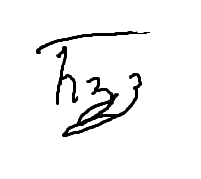 ____________ Буныгин Денис АлександровичКОНКУРСНОЕ ЗАДАНИЕпо компетенцииСварочные технологии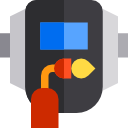 Пенза 2024Описание компетенции.Актуальность компетенции.В современном машиностроении сварка как технологический процесс занимает одну из ключевых позиций, т.к. для большинства изделий, особенно, крупногабаритных конструкций – изготовление без использования узлов сварных конструкций – невозможно. Сварка используется для формирования неразъемных соединений различных материалов, начиная от пластиков, вплоть до цветных, черных металлов, сплавов специального назначения, с использованием различных технологий, таких как контактная сварка, сварка с использованием электрической дуги, электронно-лучевая, лазерная и другие виды.Подавляющее большинство сварных соединений в машиностроении реализуют с помощью электродуговой сварки, а спектр сфер применения электродуговой сварки крайне широкий (от тонкостенных конструкций до магистральных трубопроводов, мостовых конструкций, железной дороги, сооружений атомной промышленности, общего и специального машиностроения). Перечисленные обстоятельства демонстрируют незаменимость и высокую востребованность профессии сварщика буквально во всех отраслях промышленности.Приказом Министерства труда и социальной защиты РФ 1 профессия«Сварщик» входит в перечень ТОП-50 наиболее востребованных на рынке труда профессий. При осуществлении поисковых запросов по вакансиям на позиции сварщиков в большинстве случаев по результатам поиска предлагаются позиции с заработной платой, превышающей среднюю заработную плату по региону поиска в 1,2-1,8 раз.Потенциальными работодателями для специалистов в направлении электродуговой сварки могут выступать крупнейшие компании транспортной индустрии (например, в структуре ТрансМаш Холдинг), компании в области энергетики и нефтяной промышленности (в структурах Роснефть, Сибур, ЛукОйл, Газпром, РосАтом), компании в области общего и специального машиностроения (в структурах РосТех, Роскосмос, ОДК, ОСК), операторы дорожной сети (в структурах Росавтодор), а также частные компании, производящие изделия общего назначения.Профессии, по которым участники смогут трудоустроиться после освоения данной компетенции.В соответствии с положениями Профстандарта 40.002, выпускники по специальности 15.01.05«Сварщик (ручной частично механизированной сварки (наплавки))» могут трудоустроиться по следующим профессиям:сварщик;газосварщик;1 Приказ Министерства труда и социальной защиты Российской Федерации № 831 от 02.11.2015г.сварщик ручной дуговой сварки плавящимся покрытым электродом;сварщик частично механизированной сварки плавлением;сварщик ручной дуговой сварки неплавящимся электродом в защитном газе;электрогазосварщик;электросварщик на автоматических и полуавтоматических машинах;-электросварщик ручной сварки.В случае обучения по направлениям 15.03(04).01 «Машиностроение», 15.03(04).05	«Конструкторско-технологическое	обеспечение машиностроительных производств» по образовательным программам с профилями в сфере сварочных технологий, выпускники могут трудоустроиться на позиции:инженер-технолог;инженер-конструктор;инженер по сварке;главный сварщик.Ссылка на образовательный и/или профессиональный стандарт (конкретные стандарты).Требования к квалификации.Конкурсное задание категории «Школьники».Краткое описание задания.В ходе выполнения конкурсного задания необходимо собрать и осуществить сварку контрольных образцов из стали марки Сталь 3.Структура и подробное описание конкурсного задания.Последовательность выполнения задания.В конкурсное задание для школьников входит один модуль. Модуль 1. Контрольные образцы из стали марки Ст3.В ходе выполнения конкурсного задания необходимо выполнить сборку и сварку двух контрольных образцов в соответствии с чертежами (рисунок 2.1):Образец стыкового соединения двух пластин толщиной 6 мм из стали марки Ст3 в положении определенном жеребьевкой. Скос каждой из двух кромок 25±2°, зазор от 0 до 2 мм притупление от 1 до 2 мм. Сварка выполняется за 2-3 прохода.Образец стыкового соединения двух пластин толщиной 6 мм из стали марки Ст3 в положении определенном жеребьевкой, Скос каждой из двух кромок 25±2°, зазор от 0 до 2 мм притупление от 1 до 2 мм. Сварка выполняется за 2-3 прохода.Образец таврового соединения двух пластин толщиной 8 мм из стали марки Ст3 положении определенном жеребьевкой, без скоса кромок, с зазором не более 2 мм, катет углового шва в диапазоне от 8 до 10 мм сварка производится за 2-3 прохода.Вариативная часть (каждый регион разрабатывает модуль)Выполнение	сварки	может	проходить	в	следующих	пространственных положениях:нижнее;горизонтальное;вертикальное (сварка должна производиться снизу-вверх).Для участников в категории Школьники, заготовки должны быть подготовлены к сварке заранее, разделка кромок произведена в соответствии с конкурсным заданием (далее КЗ), притупление соответствующим КЗ (участники категории Школьники зачистку заготовок УШМ не производят). Заготовки должны быть зачищены до чистого металла шириной не менее 20мм от сварной зоны, удалены следы ржавчины, окалины, заводской грунтовки, различных ЛКП, масляных загрязнений, а также следы конденсационной влаги (если присутствуют).Рекомендации по зачистке заготовок приведены в Приложении №1Последовательность выполнения задания:подготовить метал к сварке (провести контроль представленных образцов на соответствие КЗ);собрать образцы на прихватки;произвести сварку.Сборка контрольных образцов под сварку.Длительность выполнения задания –3 часа. Виды контроля:визуально измерительный контроль;Виды сварки:111 (Электродуговая сварка покрытым электродом).Что можно?Производить сварку снизу-вверхЧто нельзя?Запрещается производить сварку без специальной сварочной защиты (обуви, сварочной маски, специального защитного костюма, перчаток для сварки и подголовника).Запрещается сварка сверху вниз.Запрещается шлифовка и зачистка швов абразивом после завершения сварки.Особые указания.Во время проведения соревнований по компетенции сварочные технологии необходимо применять аппаратно-программный комплекс «WeldingPro». Комплекс производит точный учет времени, используемого оборудования, сварочных материалов и металлических заготовок во время проведения сварочных работ. Это позволяет точно и объективно оценить участников конкурса «Абилимпикс» в компетенции «Сварочные технологии». (Инструкция по работе с WeldingPro в Приложении №2)30% изменения конкурсного заданияИзменениям подлежат:Пространственное положение образцов.Меняются пространственные положения (допустимо использование всех, кроме потолочного пространственного положения). Все изменения происходят методом жеребьевки. Раскладываются карточки с пространственными положениями и видами сварки каждого образца, затем проводится жеребьевка каждого образца. Независимый эксперт тянет карточку с обозначением пространственного положения, далее пространственное положение вписывается в чертеж.Изменения происходят в ознакомительный день (С-1) перед соревнованиями.Рис. 2.1.Модуль 1. Контрольные образцы. (Школьники)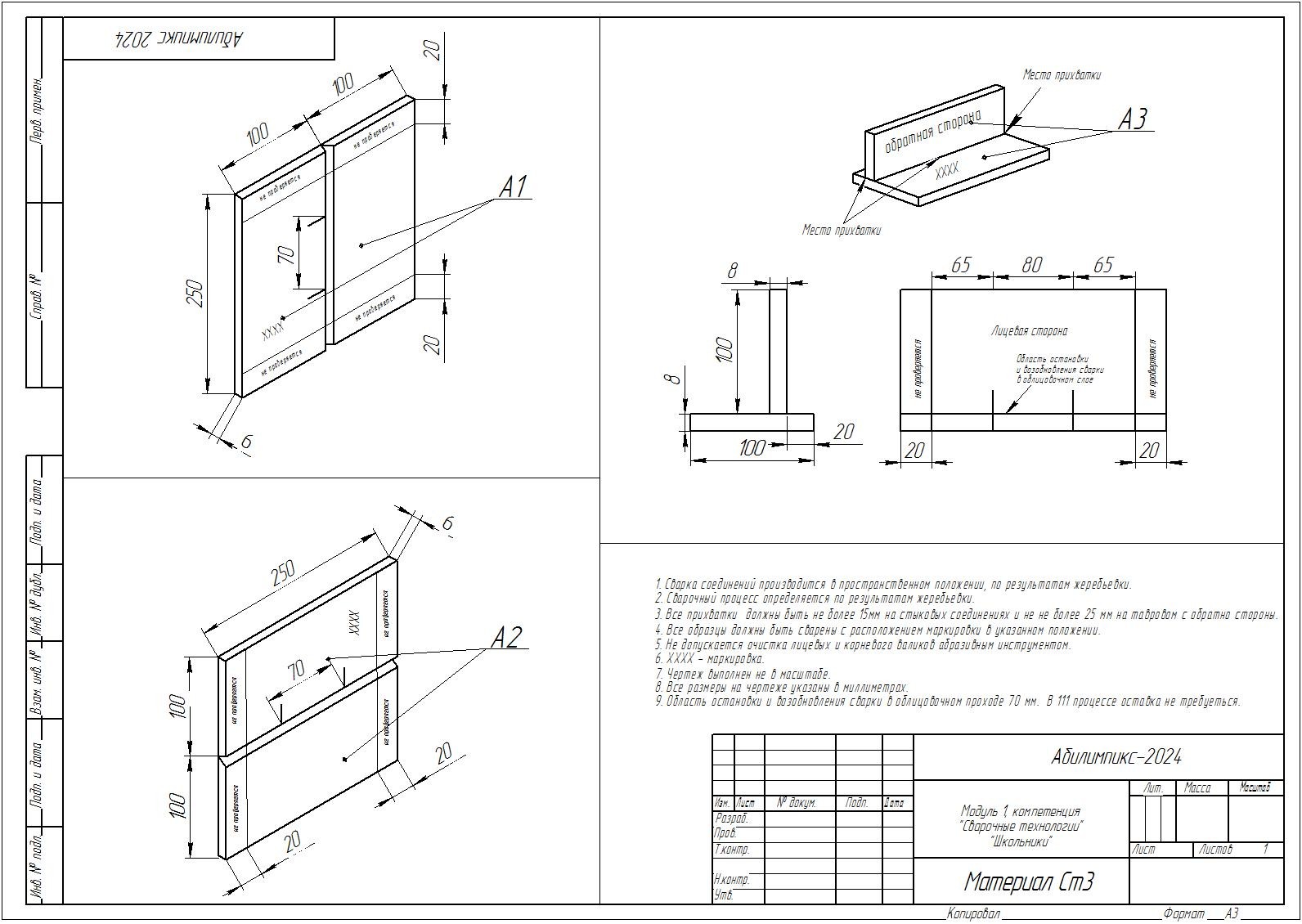 Чертеж в формате А4 в Приложении 3.3. Конкурсное задание категории «Студенты».Краткое описание задания.В	ходе	выполнения	конкурсного	задания	необходимо	собрать	и осуществить сварку:контрольных образцов из стали марки Ст3;конструкции из алюминиевого сплава марки АМг 3 «Автомашина»;конструкции из стали марки 18х12н10т «АртОбъект-Кубок.Структура и подробное описание конкурсного задания.Последовательность выполнения задания.В конкурсное задание для студентов входит три модуля.Модуль 1. Контрольные образцы из стали марки Ст3.В ходе выполнения конкурсного задания необходимо выполнить сборку и сварку трех контрольных образцов в соответствии с чертежами (рисунок 3.1):Образец стыкового соединения двух пластин толщиной 8 мм из стали марки Ст3 в положении, сварка производится в положении определенном жеребьевкой. Скос каждой из двух кромок 25±2°, зазор от 0 до 3 мм притупление 1,5±0,5 мм. Сварка выполняется за 2-3 прохода.Образец стыкового соединения двух пластин толщиной 8 мм из стали марки Ст3 в положении определенном жеребьевкой), Скос каждой из двух кромок 25±2°, зазор от 0 до 3 мм притупление от 1,5±0,5 мм. Сварка выполняется за 2-3 прохода.Образец таврового соединения двух пластин толщиной 10 мм из стали марки Ст3 положении определенном жеребьевкой, без скоса кромок, с зазором не более 2 мм, катет углового шва в диапазоне от 10 до 12 мм сварка производится за 2-3 прохода.Виды сварки определяются жеребьевкой (MMA, TIG, MAG).Последовательность выполнения задания:подготовить метал к сварке (зачистить и обезжирить место сварки, провести контроль представленных образцов на соответствие КЗ);собрать образцы на прихватки;произвести сварку.Виды контроля:визуально измерительный контроль,испытание на излом.Виды сварок:111 (Электродуговая сварка покрытым электродом),135 (Полуавтоматическая сварка омедненной проволокой),141 (Аргонодуговая сварка неплавящимся электродом).Рисунок 3.1Модуль 1. Контрольные образцы из стали марки Сталь 3.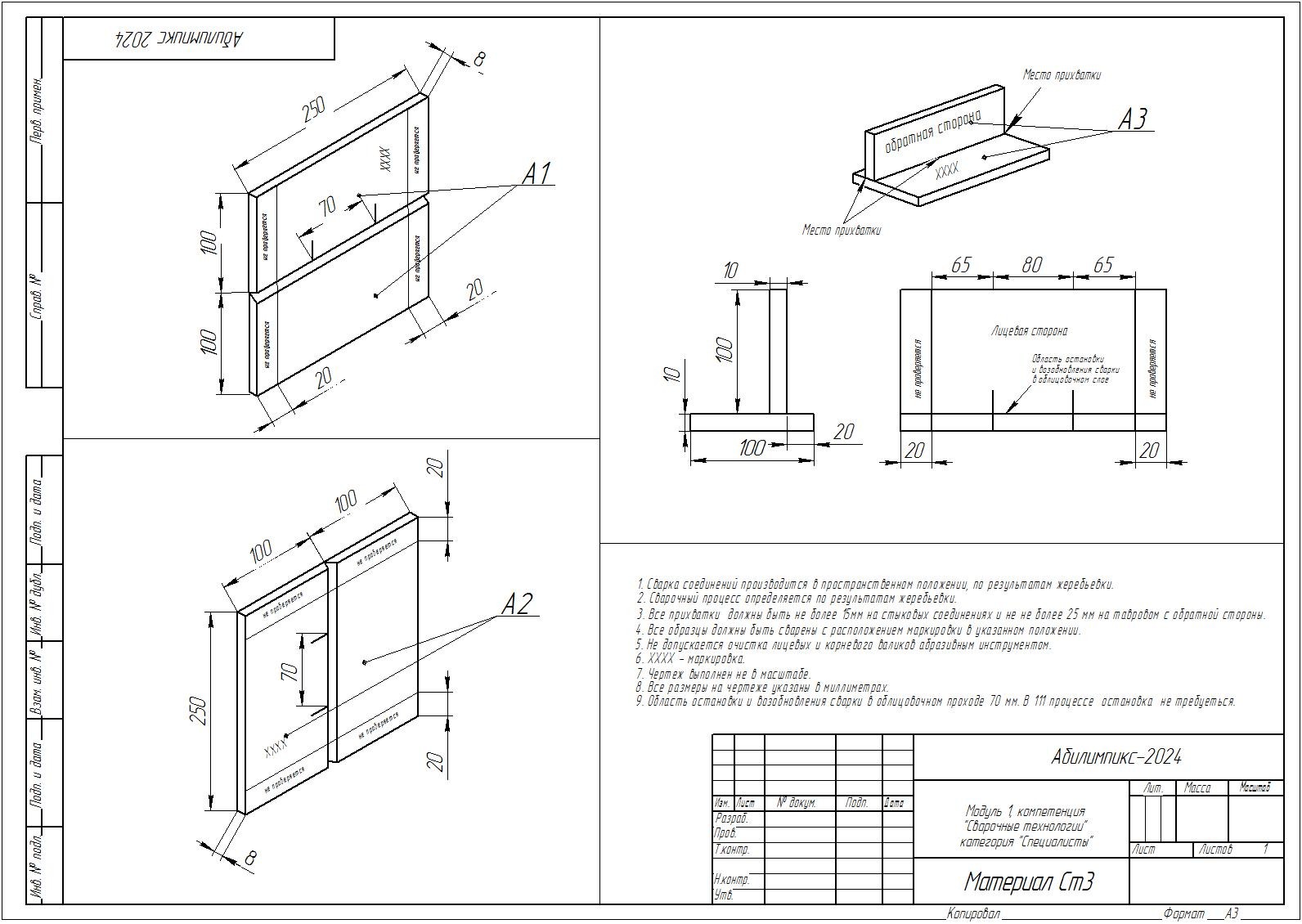 Чертеж в формате А4 в Приложении 4.Участники в категориях Студенты заготовки должны подготовить к сварке самостоятельно, проверить разделку кромок в соответствии с конкурсным заданием (далее КЗ), притупление проверить на соответствие КЗ (участники категории Студенты моложе 18 лет зачистку заготовок УШМ не производят). Заготовки должны быть зачищены до чистого металла шириной не менее 20мм от сварной зоны, удалены следы ржавчины, окалины, заводской грунтовки, различных ЛКП, масляных загрязнений, а также следы конденсационной влаги (если присутствуют).Схема зачистки заготовок приведены в Приложении №1Модуль 2. Конструкция из алюминия.В ходе выполнения конкурсного задания необходимо собрать конструкцию из алюминиевого сплава АМг2.5 с применением метода ручной электродуговой сварки неплавящимся электродом в среде защитных газов (TIG) в соответствии с чертежами. Конструкция – Противооткатный башмак (рисунок 3.2).Заготовки без скоса кромок, толщина пластин 3 мм, Конструкция имеет максимальные размеры 250*126*100мм. Сварка производится во всех видах пространственных положений, кроме потолочного.Последовательность выполнения задания:подготовка металла к сварке, (подготовить кромки, зачистить, обезжирить);собрать конструкцию на прихватки;произвести сварку.Схема по зачистке металла указаны в Приложении 1.Особые указания:сварка всех вертикальных сварных швов проводится снизу-вверх;все швы выполняются за один проход с использованием присадочной проволоки.Виды контроля:визуально измерительный контроль.Виды сварок:141-Аргонодуговая сварка неплавящимся электродом.Рисунок 3.2. Модуль 2. Конструкция из алюминиевого сплава.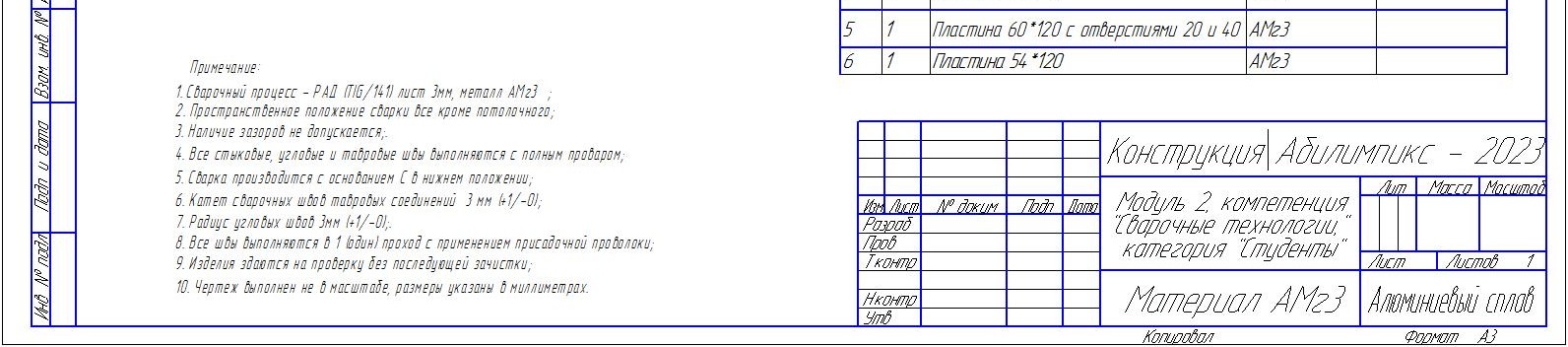 Чертеж в формате А4 в Приложении 5.Модуль 3. Конструкция «АртОбъект - Кубок».В ходе выполнения конкурсного задания необходимо произвести сборку и сварку конструкции из деталей стали марки Ст3 «АртОбъект-Кубок» из деталей в любом пространственном положении, сварка должна производиться максимально аккуратно и быстро, с применением метода электродуговой сварки в среде защитных газов неплавящимся электродом (TIG) или сварки в среде защитных газов плавящимся электродом (MIG) в соответствии с чертежами. Размер: общий размер «АртОбъект- Кубок» cвысотой 308мм и шириной чаши 227мм. Высота чаши должна составлять 128мм.Последовательность выполнения задания:подготовить метал к сварке (зачистить, обезжирить);собрать конструкцию на прихватки;произвести контрольную сварку деталей на прихватки .Особые указания:Все швы выполняются в один проход с использованием присадочного металла.Зачистка и сборка должна производится в максимально короткое время.Зачистка деталей должна быть произведена тщательно, до металлического блеска.Сварку чаши и основания производить на прихватки с внутренней стороны. Не нарушая этетического вида изделия.Приварка основания к чаше осуществляется на 5 прихваток в местах стыковки углов пятиугольной пластины (основания чаши) с внешней стороны. Прихватки должны иметь этетический вид и дополнительно зачищены до блеска.Виды контроля:визуально измерительный контроль.Виды сварок:141-Аргонодуговая сварка неплавящимся электродом.135- Полуавтоматическая сваркаВид сварки определяется жеребьевкой.Рисунок 3.3Модуль 3. Конструкция «АртОбъект-Кубок» сталь марки Ст3.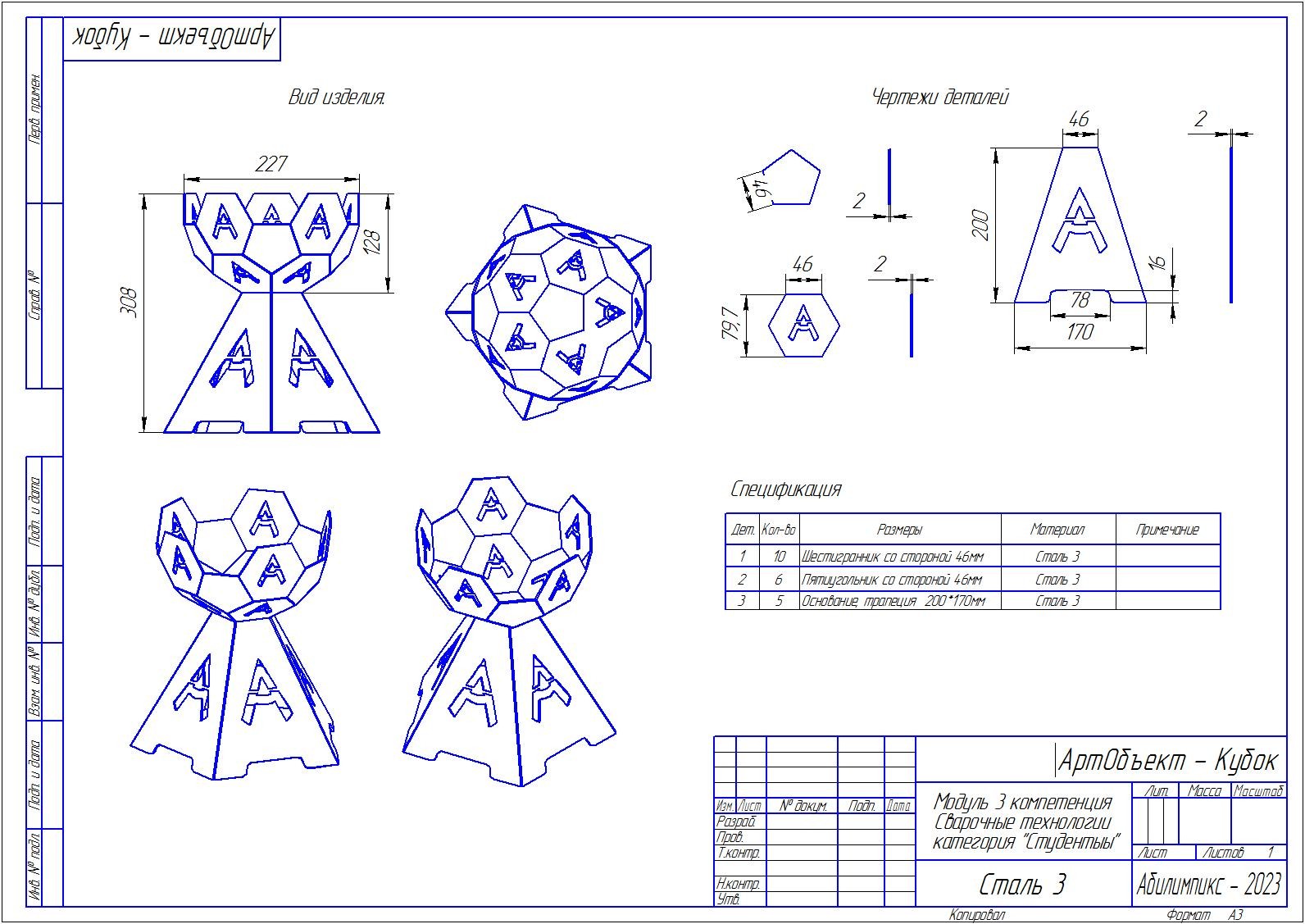 Чертеж в формате A4 в Приложении 6.1. 4 Вариативная часть (каждый регион разрабатывает модуль)3.4. 30% Изменение конкурсного задания.Изменению подлежат Модуль 1.Модуль 1 – меняются пространственные положения и виды сварок в проходах. Все изменения происходят методом жеребьевки. Раскладываются карточки с пространственными положениями и видами сварки каждого образца, затем проводится жеребьевка каждого образца. Независимый эксперт тянет карточку с обозначением пространственного положения, вида сварочного процесса, далее процесс сварки и пространственное положение вписываются в чертеж.Модуль 3 - меняется вид сварки..Приложение WeldingPro. – изменению подлежит количество вводимых деталей и материалов в соответствии с жеребьевкой номеров кабин для участников. Количество вводится кратное номеру кабины (также жеребьевка может проходить отдельно и количество может быть выбрано согласно выбранному числу (рекомендовано от 1 до 9, по согласованию с экспертами может быть и больше).Изменения происходят в ознакомительный день (С-1) перед соревнованиями.Особые указания.Что можно?Производить сварку в вертикальном положении снизу-вверх в соответствии с видом варки (вид сварки указан в задании).Что нельзя?Запрещается производить сварку без специальной сварочной защиты (обуви, сварочной маски, специального защитного костюма, перчаток для сварки и подшлемника).Запрещается сварка сверху вниз.В модуле 1 и 3 запрещается шлифовка и зачистка швов после завершения сварки (кроме металлической щетки).В модуле 2 запрещено зачищать швы после сварки (в том числе щеткой).Во время проведения соревнований по компетенции сварочные технологии необходимо применять аппаратно-программный комплекс «WeldingPro». Комплекс производить точный учет времени, используемого оборудования, сварочных материалов и металлических заготовок для проведения сварочных работ. Это позволит точно и объективно оценить участников конкурса Абилимпикс в компетенции«Сварочные технологии». Насколько хорошо они знают сварочный процесс, применяемые методы свари, технологию, применяемый инструмент и материалы. Описание работы программ WeldingPro в приложении 2 к конкурсному заданию.4. Конкурсное задание категории «Специалисты».Краткое описание задания.В	ходе	выполнения	конкурсного	задания	необходимо	собрать	и осуществить сварку:контрольных образцов из стали марки Ст3;конструкции из алюминиевого сплава марки АМг 3;конструкции из стали марки Ст3 «АртОбъект-Кубок.Структура и подробное описание конкурсного задания.Последовательность выполнения задания.В конкурсное задание для специалистов входит три модуля.Модуль 1. Контрольные образцы из стали марки Ст3.В ходе выполнения конкурсного задания необходимо выполнить сборку и сварку трех контрольных образцов в соответствии с чертежами (рисунок 4.1):Образец стыкового соединения двух пластин толщиной 8 мм из стали марки Ст3 в положении, сварка производится в положении определенном жеребьевкой. Скос каждой из двух кромок 25±2°, зазор от 0 до 3 мм притупление 1,5±0,5 мм. Сварка выполняется за 2-3 прохода.Образец стыкового соединения двух пластин толщиной 8 мм из стали марки Ст3 в положении определенном жеребьевкой), Скос каждой из двух кромок 25±2°, зазор от 0 до 3 мм притупление от 1,5±0,5 мм. Сварка выполняется за 2-3 прохода.Образец таврового соединения двух пластин толщиной 10 мм из стали марки Ст3 положении определенном жеребьевкой, без скоса кромок, с зазором не более 2 мм, катет углового шва в диапазоне от 10,5 до 14,5 мм сварка производится за 2-3 прохода.Виды сварки определяются жеребьевкой (MMA, TIG, MAG).Последовательность выполнения задания:подготовить метал к сварке (зачистить и обезжирить место сварки, провести контроль представленных образцов на соответствие КЗ);собрать образцы на прихватки;произвести сварку.Виды контроля:визуально измерительный контроль,испытание на излом.Виды сварок:111 (Электродуговая сварка покрытым электродом),135 (Полуавтоматическая сварка омедненной проволокой),141 (Аргонодуговая сварка неплавящимся электродом).Рисунок 4.1Модуль 1. Контрольные образцы из стали марки Сталь 3.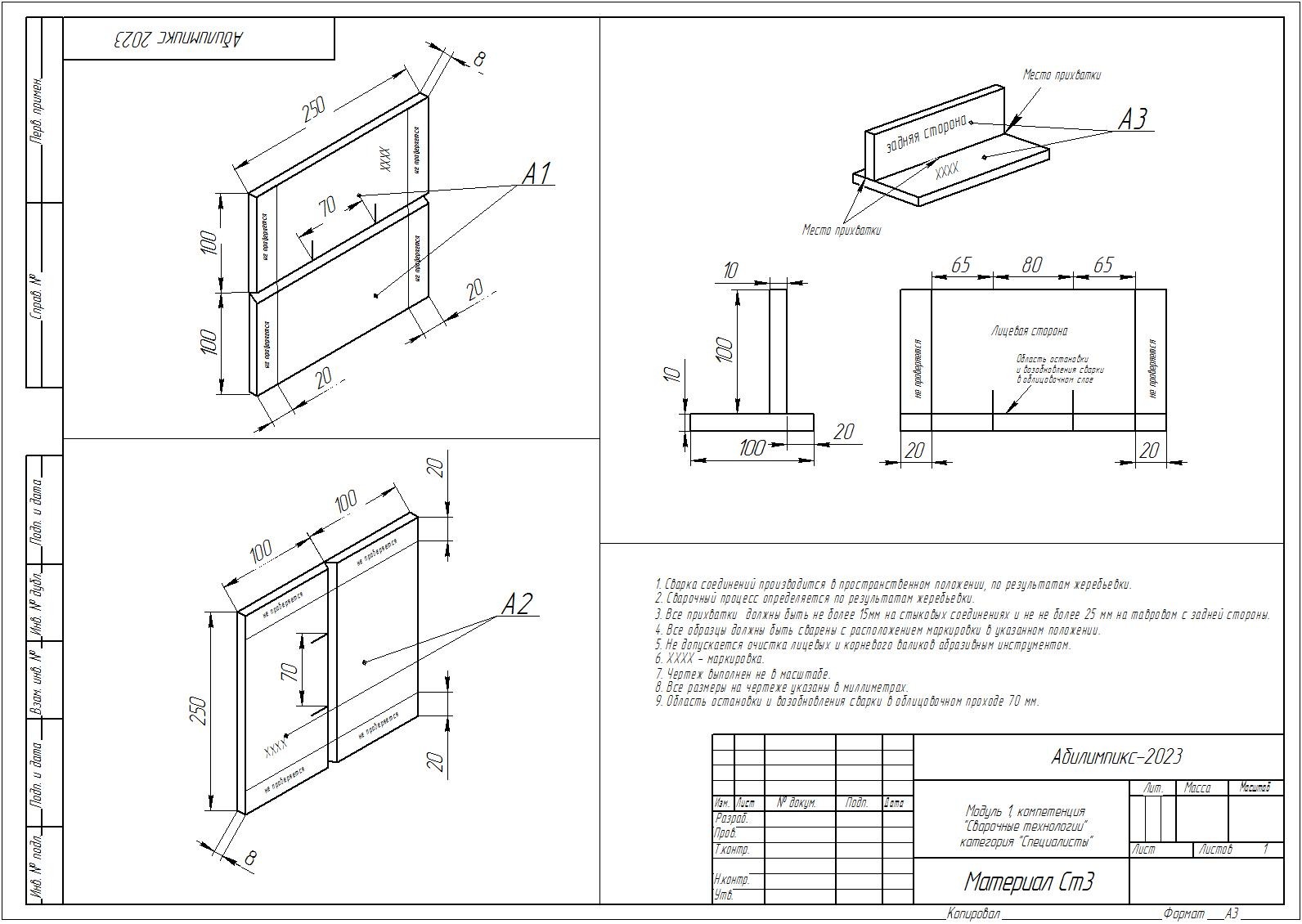 Чертеж в формате А4 в Приложении 4.Участники в категориях Специалисты, заготовки должны подготовить к сварке самостоятельно, проверить разделку кромок в соответствии с конкурсным заданием (далее КЗ), притупление проверить на соответствие КЗ. Заготовки должны быть зачищены до чистого металла шириной не менее 20мм от сварной зоны, удалены следы ржавчины, окалины, заводской грунтовки, различных ЛКП, масляных загрязнений, а также следы конденсационной влаги (если присутствуют).Рекомендации по зачистке заготовок приведены в Приложении №1 Модуль 2. Конструкция из алюминия.В ходе выполнения конкурсного задания необходимо собрать конструкцию изалюминиевого сплава АМг3 с применением метода ручной электродуговой сварки неплавящимся электродом в среде защитных газов (TIG) в соответствии с чертежами. Конструкция – Противооткатный башмак (рисунок 4.2).Заготовки без скоса кромок, толщина пластин 3 мм, Конструкция имеет максимальные размеры 250*126*100мм. Сварка производится во всех видах пространственных положений, кроме потолочного.Последовательность выполнения задания:подготовка металла к сварке, (подготовить кромки, зачистить, обезжирить);собрать конструкцию на прихватки;произвести сварку.Рекомендации по зачистке металла указаны в Приложении 1.Особые указания:сварка всех вертикальных сварных швов проводится снизу-вверх;все швы выполняются за один проход с использованием присадочной проволоки.Виды контроля:визуально измерительный контроль.Виды сварок:141-Аргонодуговая сварка неплавящимся электродом.Рисунок 4.2. Модуль 2. Конструкция из алюминиевого сплава.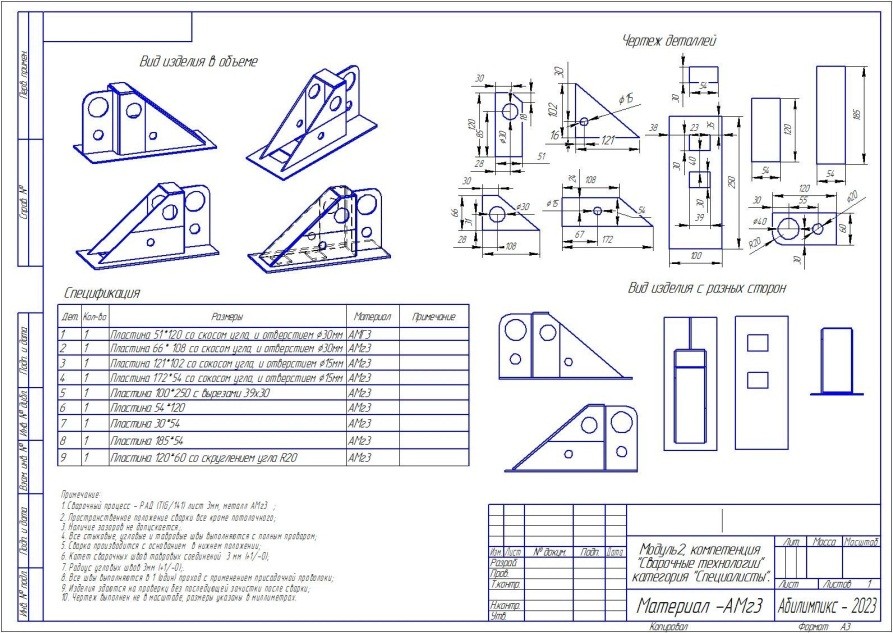 Чертеж в формате А4 в Приложении 7.Модуль 3. Конструкция «АртОбъект - Кубок».В ходе выполнения конкурсного задания необходимо произвести сборку и сварку конструкции из деталей стали марки Ст3 «АртОбъект-Кубок» из деталей в любом пространственном положении, сварка должна производиться максимально аккуратно и быстро, с применением метода электродуговой сварки в среде защитных газов неплавящимся электродом (TIG) или сварки в среде защитных газов плавящимся электродом (MIG) в соответствии с чертежами. Размер: общий размер «АртОбъект- Кубок» c высотой 308мм и шириной чаши 227мм. Высота чаши должна составлять 128мм.Последовательность выполнения задания:подготовить метал к сварке (зачистить, обезжирить);собрать конструкцию на прихватки;произвести контрольную сварку деталей на прихватки .Особые указания:Сварка выполняются в один проход (на прихватки) с использованием присадочного металла.Зачистка и сборка должна производится в максимально короткое время.Зачистка деталей должна быть произведена тщательно, до металлического блеска.Сварку чаши и основания производить на прихватки с внутренней стороны. Не нарушая эстетического вида изделия.Приварка основания к чаше осуществляется на 5 прихваток в местах стыковки углов пятиугольной пластины (основания чаши) с внешней стороны. Прихватки должны иметь эстетический вид и дополнительно зачищены до блеска.Виды контроля:визуально измерительный контроль.Виды сварок:141-Аргонодуговая сварка неплавящимся электродом.135- Полуавтоматическая сваркаВид сварки определяется методом жеребьевки.Рисунок 4.3 Модуль 3. Конструкция «АртОбъект-Кубок» сталь марки Ст3.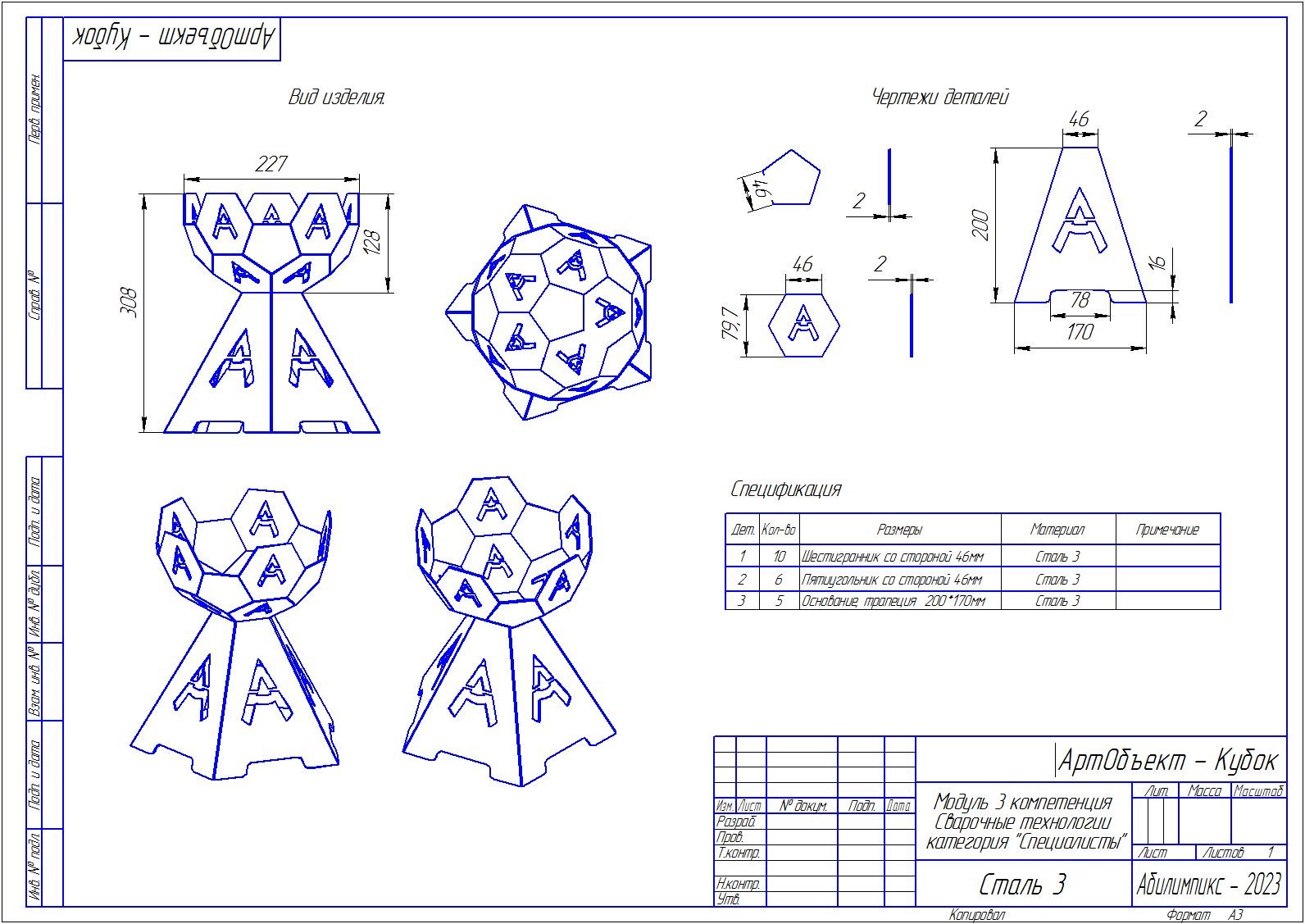 Чертеж в формате A4 в Приложении 8.30% Изменение конкурсного задания.Изменению подлежат Модуль 1.Модуль 1 – меняются пространственные положения и виды сварок в проходах. Все изменения происходят методом жеребьевки. Раскладываются карточки с пространственными положениями и видами сварки каждого образца, затем проводится жеребьевка каждого образца. Независимый эксперт тянет карточку с обозначением пространственного положения, вида сварочного процесса, далее процесс сварки и пространственное положение вписываются в чертеж.Модуль 3 – меняются виды сварки.Приложение WeldingPro. – изменению подлежит количество вводимых деталей и материалов в соответствии с жеребьевкой номеров кабин для участников. Количество вводится кратное номеру кабины (также жеребьевка может проходить отдельно и количество может быть выбрано согласно выбранному числу (рекомендовано от 1 до 9, по согласованию с экспертами может быть и больше).Изменения происходят в ознакомительный день (С-1) перед соревнованиями.Особые указания.Что можно?Производить сварку в вертикальном положении снизу-вверх в соответствии с видом варки (вид сварки указан в задании).Что нельзя?Запрещается производить сварку без специальной сварочной защиты (обуви, сварочной маски, специального защитного костюма, перчаток для сварки и подшлемника).Запрещается сварка сверху вниз.В модуле 1 и 3 запрещается шлифовка и зачистка швов после завершения сварки (кроме металлической щетки).В модуле 2 запрещено зачищать швы после сварки (в том числе металической щеткой).Во время проведения соревнований по компетенции сварочные технологии необходимо применять аппаратно-программный комплекс «WeldingPro». Комплекс производить точный учет времени, используемого оборудования, сварочных материалов и металлических заготовок для проведения сварочных работ. Это позволит точно и объективно оценить участников конкурса Абилимпикс в компетенции«Сварочные технологии». Насколько хорошо они знают сварочный процесс, применяемые методы свари, технологию, применяемый инструмент и материалы. Описание работы программ WeldingPro в приложении 2 к конкурсному заданию.Критерии оценки выполнения задания.Категория «Школьники».Модуль 1. Контрольные образцы.5.2 Категория «Студенты» и «Специалисты».Модуль 1. Контрольные образцы.Модуль 2.Конструкция из алюминия.Модуль 3. Конструкция «АртОбъект-Кубок».Всего количество балов по 4 модулям = 100.Примечание: Сборка деталей и образцов фиксируется экспертами, при оценке участника выставляются балы за правильно собранное изделие. При неправильной сборке балы не выставляются, изделие отдается участнику на доработку. Время не останавливается.Перечень используемого оборудования, инструментов и расходных материалов.Категория «Школьники».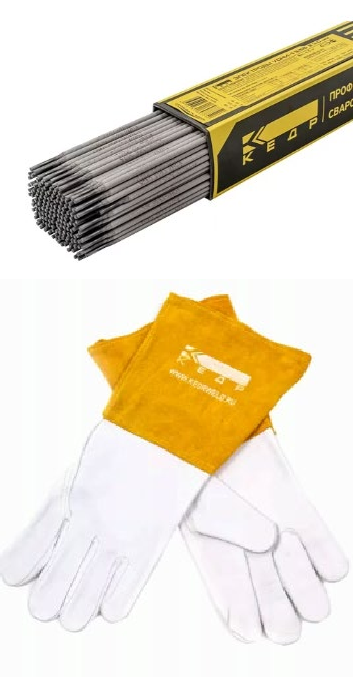 Категория «Студенты, специалисты»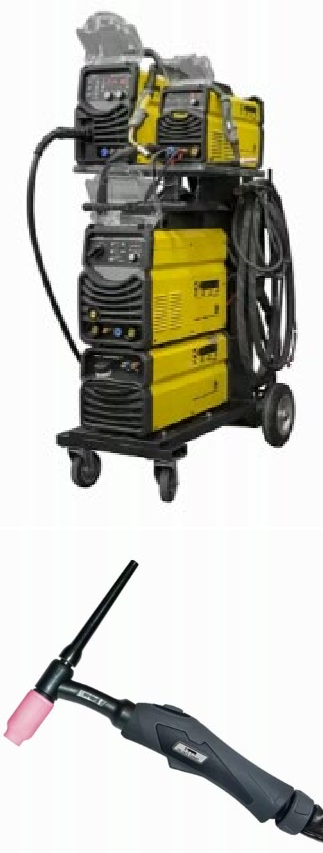 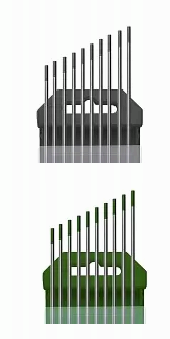 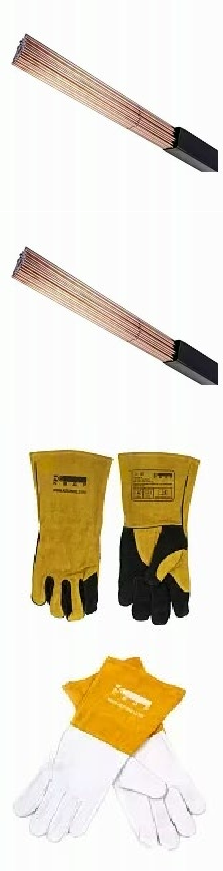 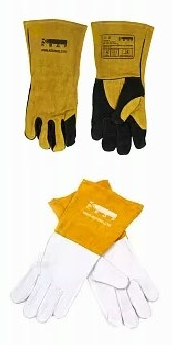 Минимальные требования к оснащению рабочих мест с учетом всех основных нозологий.* - указывается ссылка на сайт с техническими характеристиками, либо наименование и техническими характеристики специализированного оборудования.Схема	застройки	соревновательной	площадки	(для	всех	категорий участников)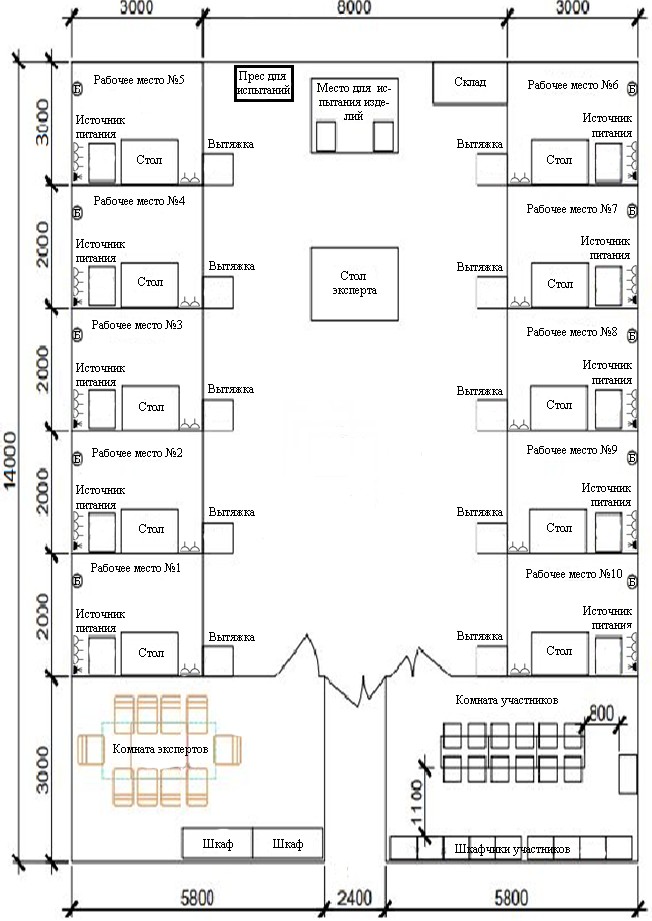 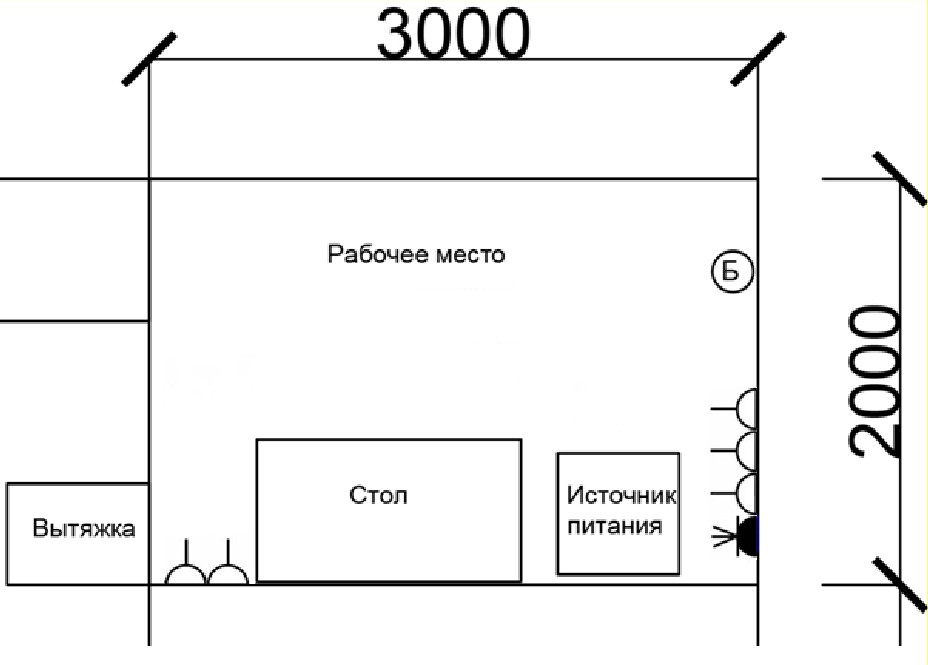 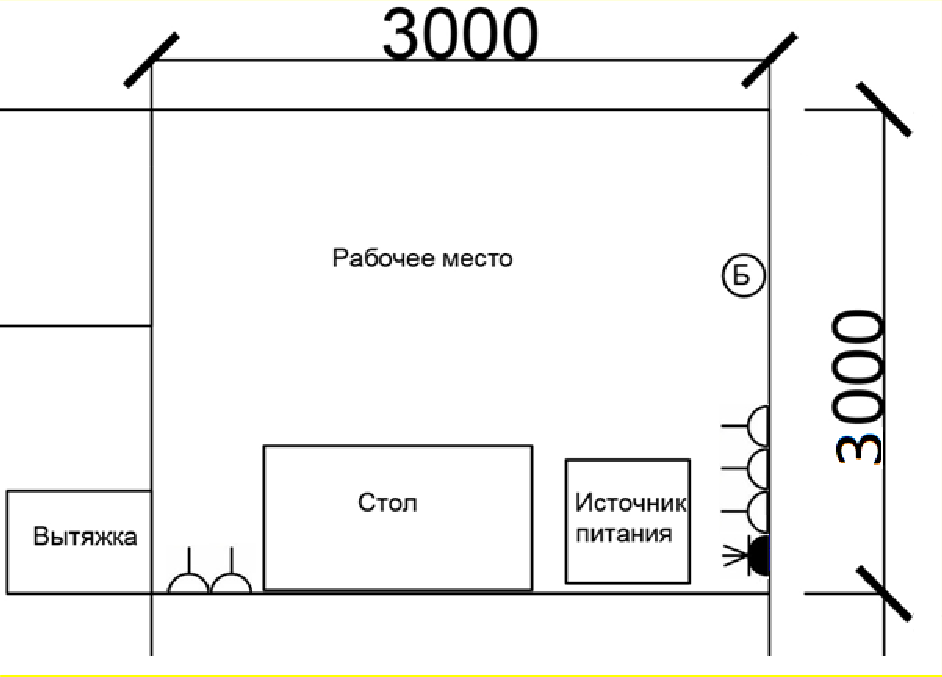 Рабочее место для инвалида колясочника Условные обозначения. - УШМ- Угловая шлифовальная машинка.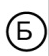  - Розетка 220В	5шт.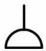  - Розетка на 3 фазы 380/220В - 1 шт.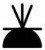 Перегородки между кабинками необходимо выполнить из пазогребневых плит (или аналоги).Требования охраны труда и техники безопасности.Средства индивидуальной защиты.При проведении конкурса участники должны использовать следующие средства индивидуальной защиты. Все должны соответствовать Положениям техники безопасности и охраны труда, принятым в Российской Федерации.Маска сварочная «маска-хамелеон» .Спецодежда сварочная.Защитные ботинки с композитным подноском.Краги сварочныеЗащитные очки.Требования безопасности перед началом работы.Осмотреть спецодежду, спецобувь и индивидуальные средства защиты. При обнаружении неисправностей средств защиты обратиться к закрепленному Эксперту для их замены.Убедиться в том, что одежда чиста и не пропитана маслом или иными воспламеняющимися веществами. Так же экспертам и участникам следить за тем, что бы одежда, перчатки и краги не пропитывалась маслами и др. горючими жидкостями во время выполнения конкурсного задания.Надеть спецодежду и спецобувь, застегнуть все пуговицы, завязать все тесемки, ботинки зашнуровать, волосы убрать под головной убор. Куртка и брюки должны быть надеты на выпуск, карманы закрыты.Проверить свое рабочее место, убрать со стола предметы и инструмент который не требуется для выполнения конкурсного задания.Участник должен осмотреть и привести в порядок рабочее место и проходы к нему, убрать все лишнее из-под ног.Участник должен подготовить инструмент, оборудование и технологическую оснастку, необходимые для выполнения сварочных работ, проверить их исправность.Проверить исправность вентиляционных установок путем их пробного включения.Перед началом работы необходимо проверить исправность оборудования и запасных частей отсутствие повреждений изоляции проводов, соответствие диаметров электрода, цанги и наконечника.О всех замеченных недостатках, сообщить закрепленному Эксперту и не приступать к работе до их устранения.Требования безопасности во время работы.Свариваемые материалы и заготовки в местах, подлежащих сварке, тщательно зачищать.Зачистку производить с помощью щеток, скребков с прочной и удобной ручкой.Участник должен быть внимательным, брать металлическую заготовку только в рукавицах с использованием плоскогубцев.Следить, что бы руки, одежда и обувь были сухими во избежание поражения электрическим током.При длительных перерывах в работе источники сварочного тока следует отключать.Электрододержатель, находящийся под напряжением, помещать на специальной подставке или подвеске, не бросать и не оставлять без присмотра.Для защиты глаз и лица Участнику во время работы необходимо обязательно пользоваться щитком со специальными защитными темными стеклами; если щиток или стекла имеют трещины, работать в нем категорически запрещено.Участник должен знать о том, что аргон — это газ без цвета и запаха.Химически малоактивный. При увеличении концентрации в замкнутом объеме понижает парциальное давление кислорода во вдыхаемом воздухе. В процессе эксплуатации баллонов с аргоном должны соблюдаться следующие меры безопасности:открытие и закрытие вентилей должно производиться плавно, без толчков и ударов;запрещено проводить подтяжку болтов и сальников на вентилях и трубопроводах, находящихся под давлением;отсоединение шлангов производить после полного испарения аргона;при отсоединении шлангов нельзя стоять напротив, так как возможен выброс из шланга газообразного или капельного аргона.Во время сварки запрещено смотреть на электрическую дугу без средств индивидуальной защиты (сварочной маски).Сварочные провода должны быть проложены таким образом, чтобы их не могли повредить машины и механизмы; запрещается прокладка проводов рядом с газосварочными шлангами и трубопроводами.Перед сваркой Участник должен убедиться, что кромки свариваемых деталей и прилегающая к ним зона (20-30мм) очищены от ржавчины, шлака и т.п.; при зачистке кромок следует пользоваться защитными очками (или щитком). Свариваемые детали до начала сварки должны быть надежно закреплены. Во время перерывов в работе Участнику запрещается оставлять на рабочем месте электрододержатель, находящийся под напряжением; сварочный аппарат при этом необходимо отключить, а электрододержатель закрепить на специальной подставке или подвеске, при этом электрод (или его остатки) необходимо вытащить из электрододержателя.Сваривать, резать и зачищать металл навесу не разрешается. Необходимо использовать предусмотренные зажимные устройства и механизмы.Категорически запрещено в процессе работы с УШМ (болгаркой), одной рукой держать деталь второй  зачищать деталь УШМ (болгарку).Требования безопасности по окончании работ.Выключить источник питания, закрыть баллон со сжатым защитным газом снять давление на редукторе.Тщательно проверить рабочую зону, не оставлять открытого огня, нагретых до высокой температуры предметов, а также тлеющих сгораемых материалов, мусора и т.д.Привести в порядок свое рабочее место, убрать инструмент и защитные приспособления в специально отведенное место.Снять спецодежду, привести в порядок и убрать в шкаф. Тщательно вымыть руки и лицо.О всех замеченных недостатках сообщить закрепленному Эксперту.Действия в случае аварийной ситуации.Процесс сварки очень опасен. К Участникам, выполняющим сварочные работы, предъявляются дополнительные требования безопасности труда, включающие в себя специальные требования по обучению, допуску к самостоятельной работе, инструктажу по охране труда и периодической проверке знаний по профессии и безопасности труда.Участник обязан:соблюдать требования инструкций по эксплуатации применяемого электросварочного оборудования;соблюдать требования настоящей инструкции;соблюдать требования эксплуатации оборудования;-использовать	по	назначению	и	бережно	относиться	к	средствам индивидуальной защиты.Участник должен:-знать местоположение средств оказания доврачебной помощи, первичных средств пожаротушения;-во время работы быть внимательным, не отвлекаться и не отвлекать других, не допускать на рабочее место лиц, не имеющих отношения к работе;содержать рабочее место в чистоте и порядке.Участник должен знать и соблюдать правила личной гигиены.При обнаружении неисправностей оборудования, приспособлений, инструментов и других недостатках или опасностях на рабочем месте не медленно сообщить закрепленному Эксперту. Приступить к работе можно только после устранения всех недостатков и разрешения закрепленного Эксперта.При обнаружении возгорания или в случае пожара:покинуть место возгораниясообщить закрепленному Эксперту,	инженеру по охране труда или техническому Эксперту;ответственному за электрохозяйство обесточить оборудование;приступить к тушению пожара имеющимися первичными средствами пожаротушения в рабочей зоне;при невозможности в кратчайшее время потушить возгорание вызвать пожарную охрану.-при угрозе жизни- покинуть помещение.При несчастном случае оказать пострадавшему первую (доврачебную) помощь, немедленно сообщить о случившемся главному Эксперту.Подключение, отключение электросварочной установки от источника тока, наблюдение за ее исправным состоянием в процессе эксплуатации производятся только обученными электромонтерами.Участник, работающий с цветными металлами должен ежегодно проходить медосмотр с обязательной рентгенографией грудной клетки и соответствующими лабораторными исследованиями.Основные вредные и опасные производственные факторы, сопутствующие процессам сварки и резки, которые при определенных обстоятельствах могут явиться причинами травматизма и профессиональных заболеваний:—электрический ток, путь которого в случае замыкания может пройти через тело человека;—повышенная загазованность воздуха рабочей зоны;—повышенные уровни ультрафиолетового и инфракрасного излучений;—нагретые до высокой температуры поверхности свариваемых деталей;—неудобная рабочая поза;—высокая яркость электрической дуги;—острые кромки, заусенцы, шероховатости на поверхностях свариваемых деталей;—повышенная температура воздуха рабочей зоны;—возможность возникновения пожара.Электросварочные работы производить только в спецодежде, с предохранительным щитком или в маске со специальным и защитными стеклами, соответствующими условиям сварки, в соответствии с ГОСТ 12.4.254- 2013, ГОСТ 12.4.250-2013, ГОСТ 12.1.035-81, ГОСТ 12.4.010-75, ГОСТ Р ИСО11611-2011.Закрепленный Эксперт, наблюдающий за процессом работы Участника, должен надеть защитные очки с темными стеклами.Внимание: Следует помнить, что при выполнении сварочных работ особую опасность для здоровья представляет ультрафиолетовое излучение и электрический ток, поэтому Участники должны знать и выполнять требования электробезопасности и способы защиты от излучений.Запрещается находиться на территории проведения чемпионата в состоянии алкогольного, наркотического или токсикологического опьянения.Участник во время работы должен быть внимательным, не отвлекаться на посторонние дела и разговоры.Огнеопасные и вредные химические средства – запрещены.Любые материалы и оборудование, имеющиеся при себе у участников, необходимо предъявить Экспертам. Жюри имеет право запретить использование любых предметов, которые будут сочтены не относящимися к списку указанному в инфраструктурном листе или опасны в использовании.Средства защиты при сварочных работахМаска сварочная «маска-хамелеон».Костюм сварщика.Защитные ботинки композитным подноском.Краги сварочные-спилковые.Перчатки для аргонодуговой сварки.Защитные очки или щиток.Респиратор.Средства уборки: совок металлический, веник, корзина для мусора.Приложение №1.Рекомендации по зачистке кромок сварных соединений. (а – стыковое, б – тавровое, в – угловое,)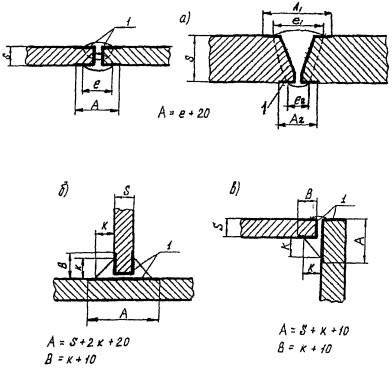 Условные обозначения:1 – зона зачистки; А, А1, А2, В – ширина зачистки; K – катет; S – толщина металла;e, е1, е2 – ширина шва.Приложение 2.Инструкция о работе с приложением «WeldingPro»Для работы с приложением необходимо выполнить следующие действия: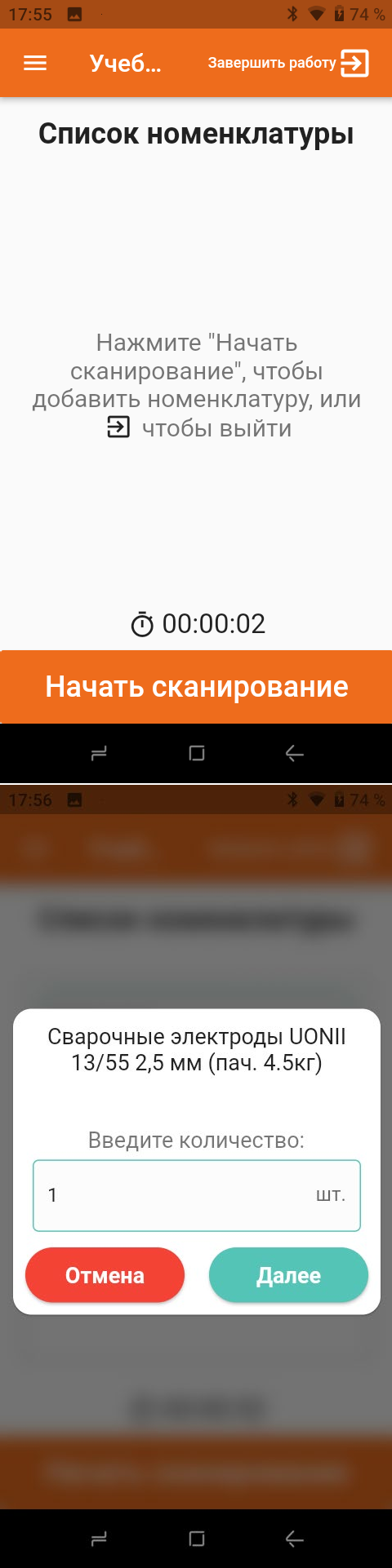 Приложение 3Чертеж Модуль1 категория Школьники.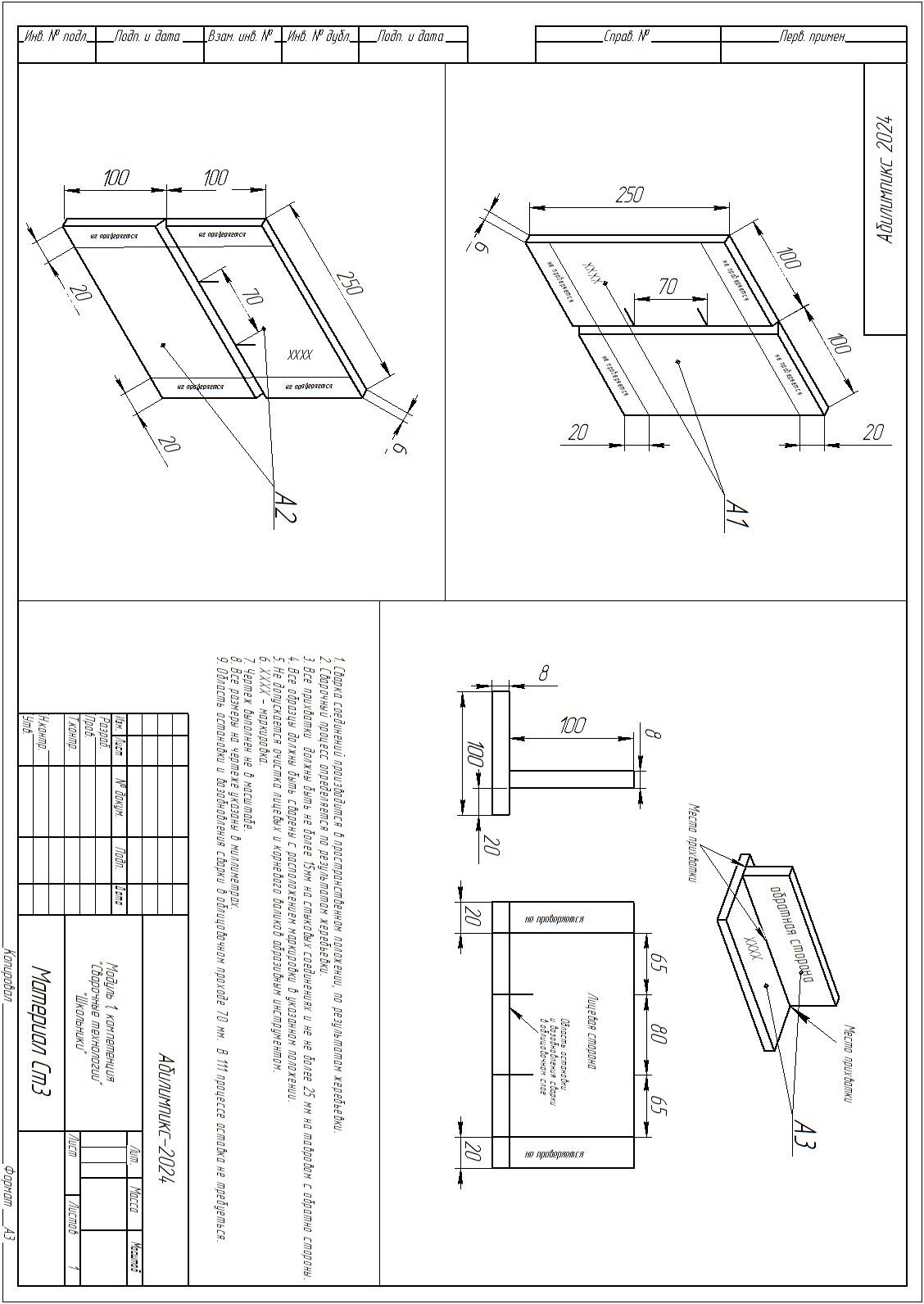 Приложение 4Чертеж Модуль1 категория Студенты, Специалисты.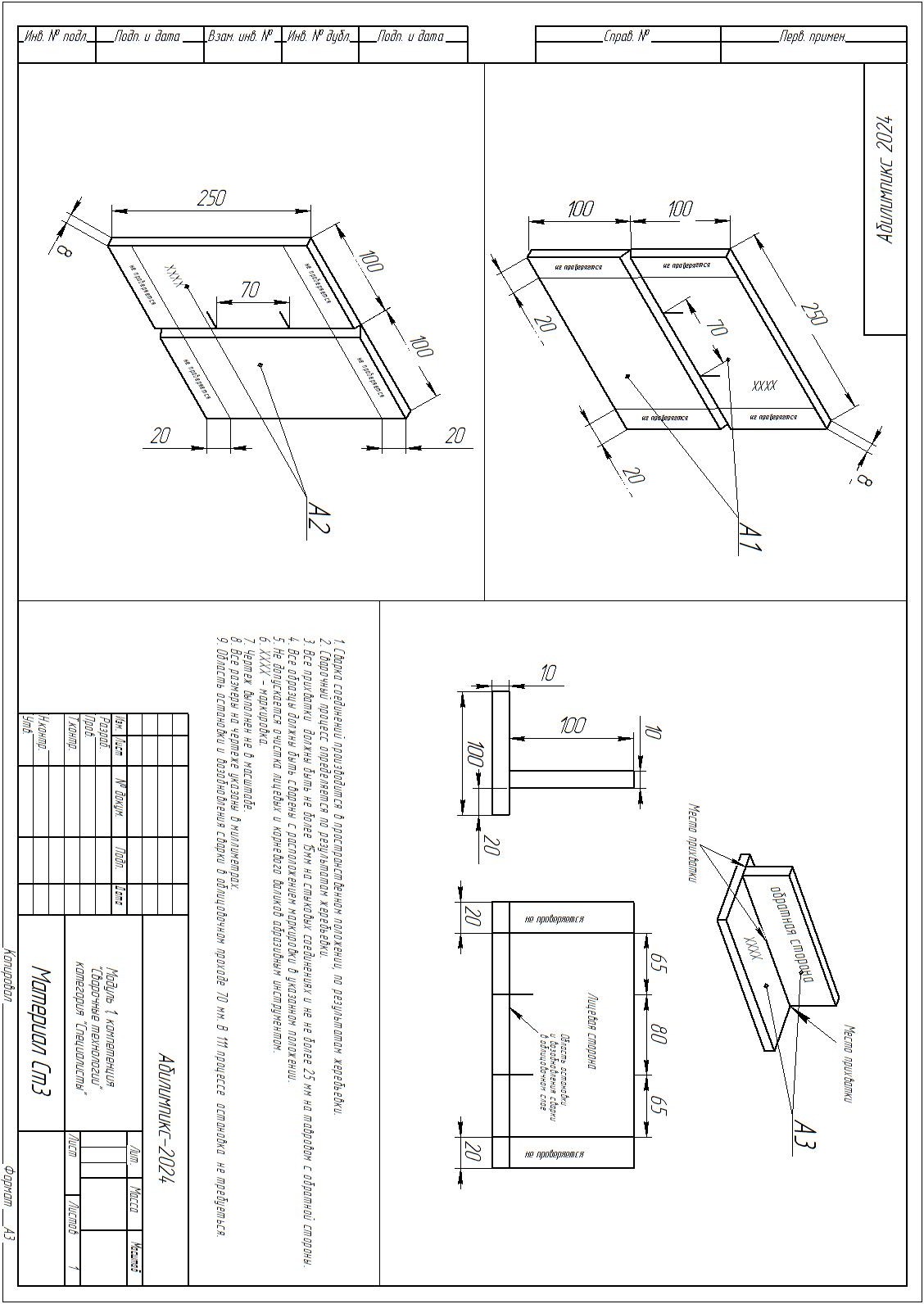 Приложение 5Чертеж Модуль2 категория Студенты.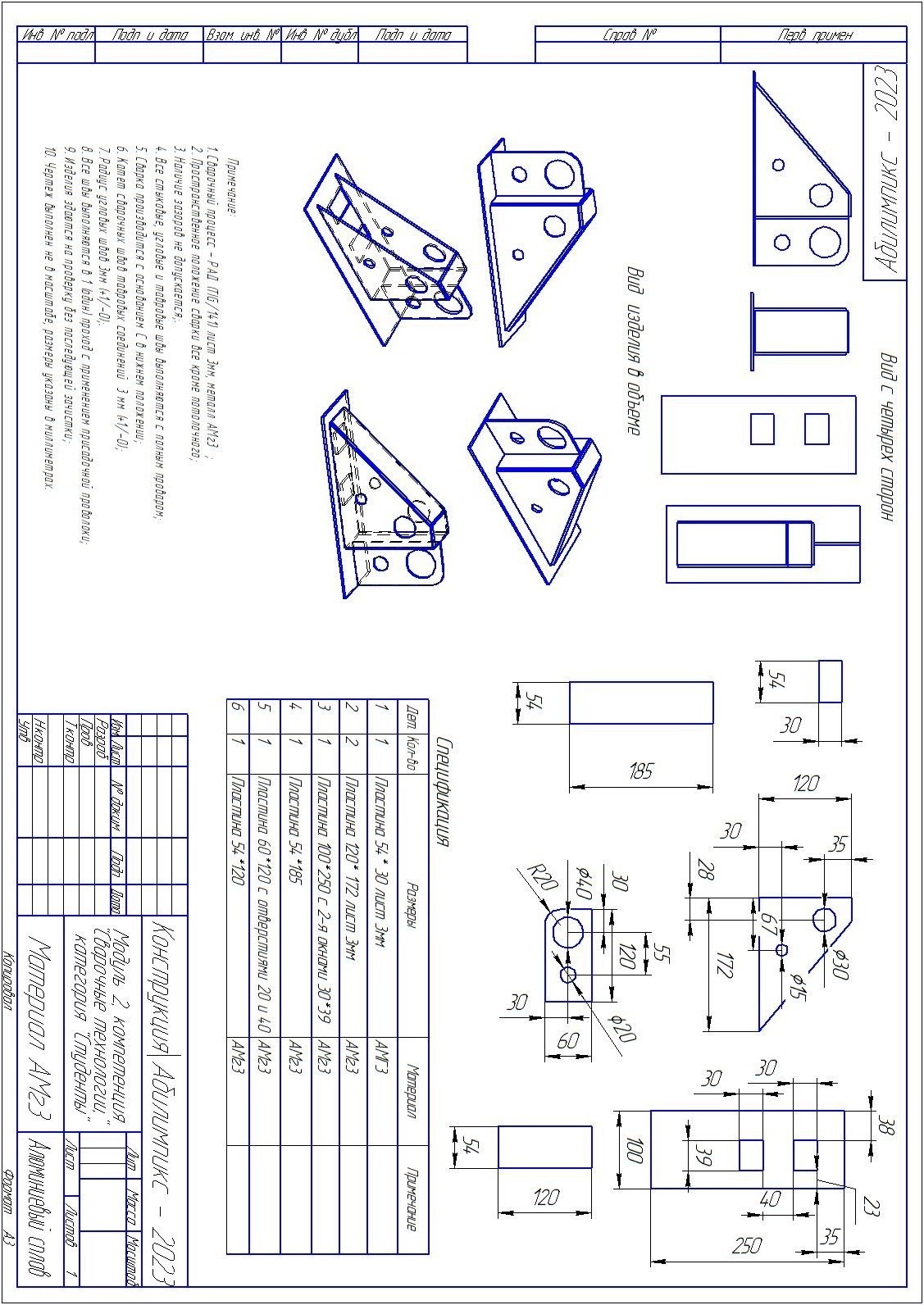 Приложение 6Чертеж Модуль3 категория Студенты.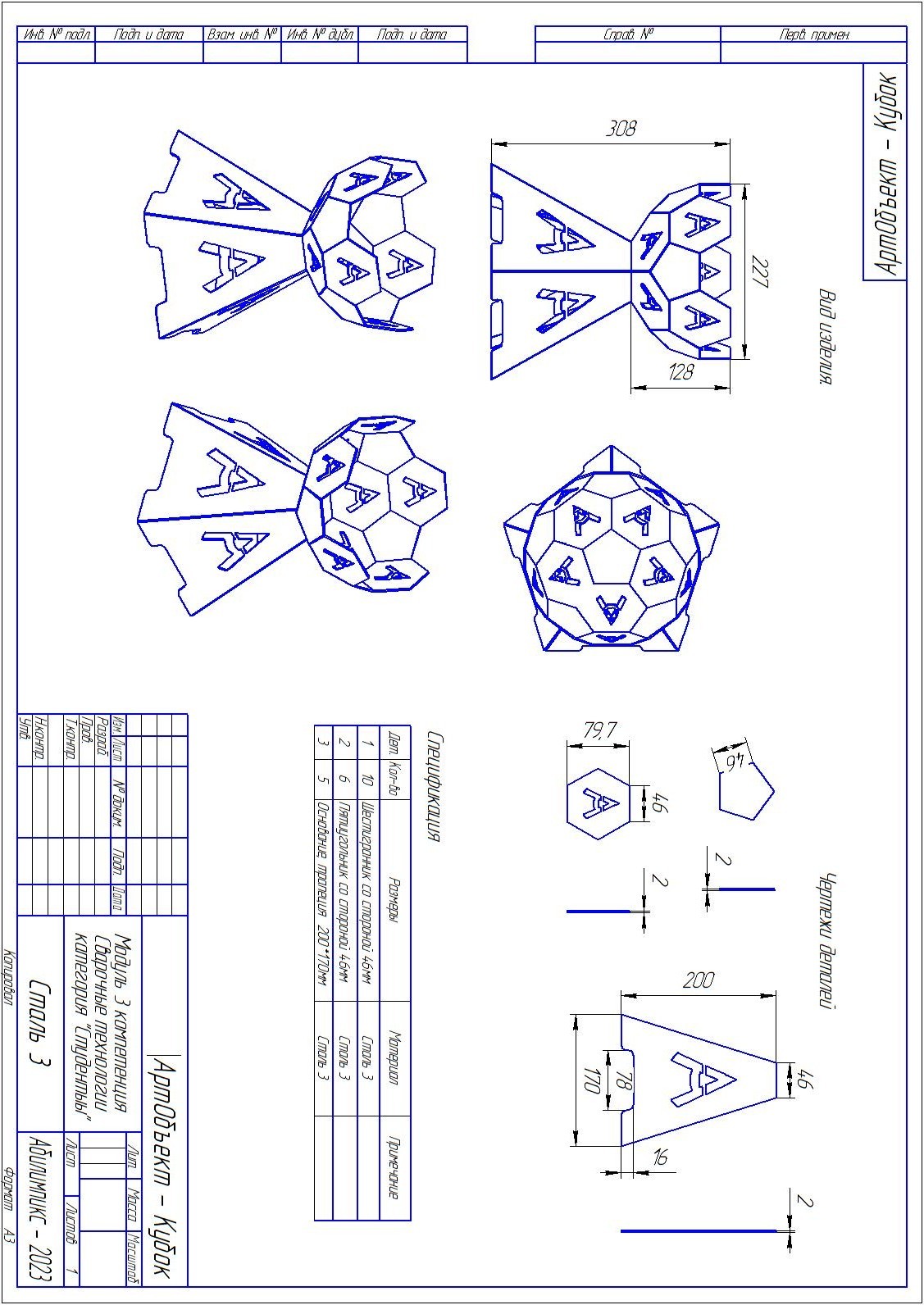 Приложение 7Чертеж Модуль2 категория Специалисты.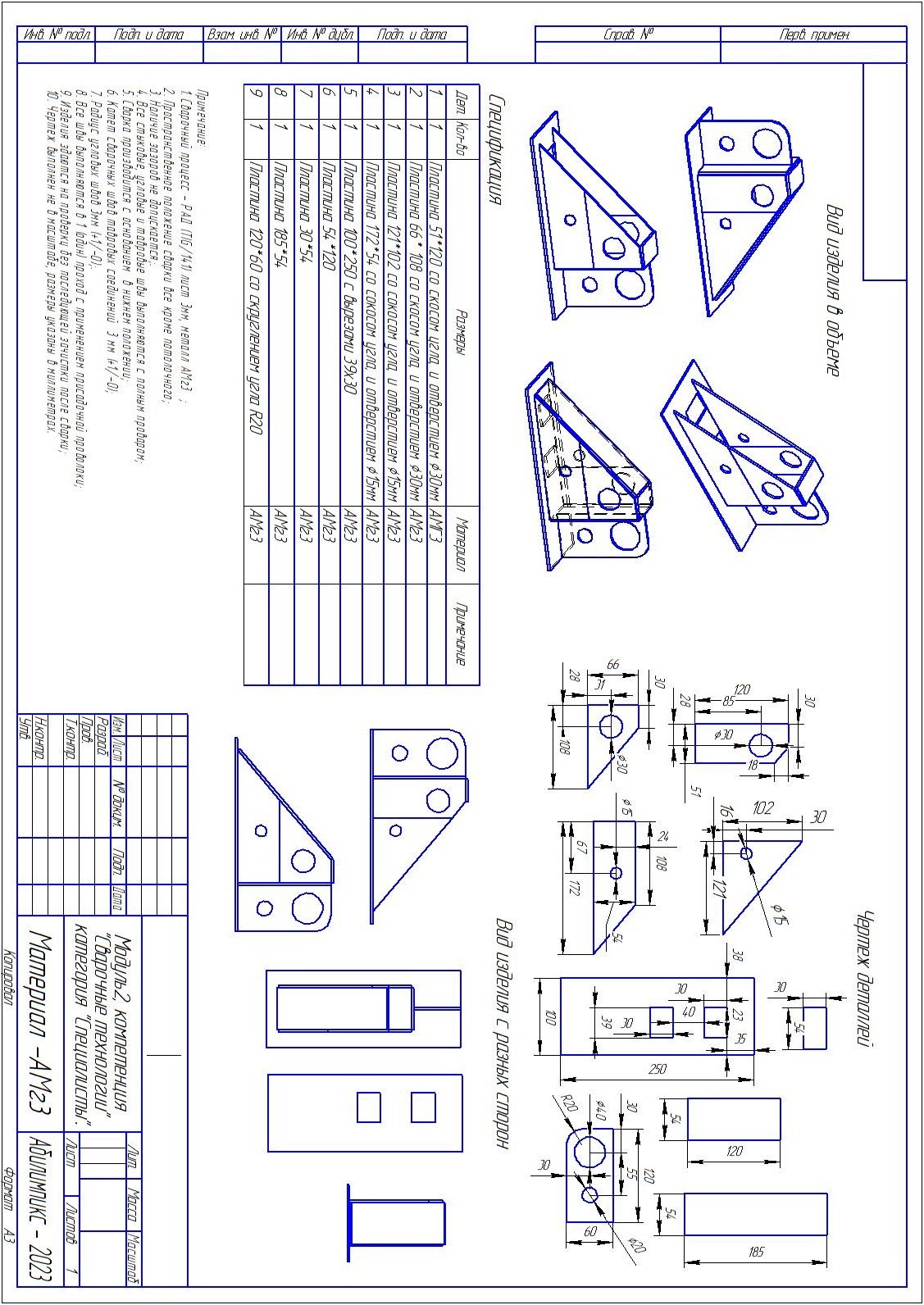 Приложение 8Чертеж Модуль3 категория Специалисты.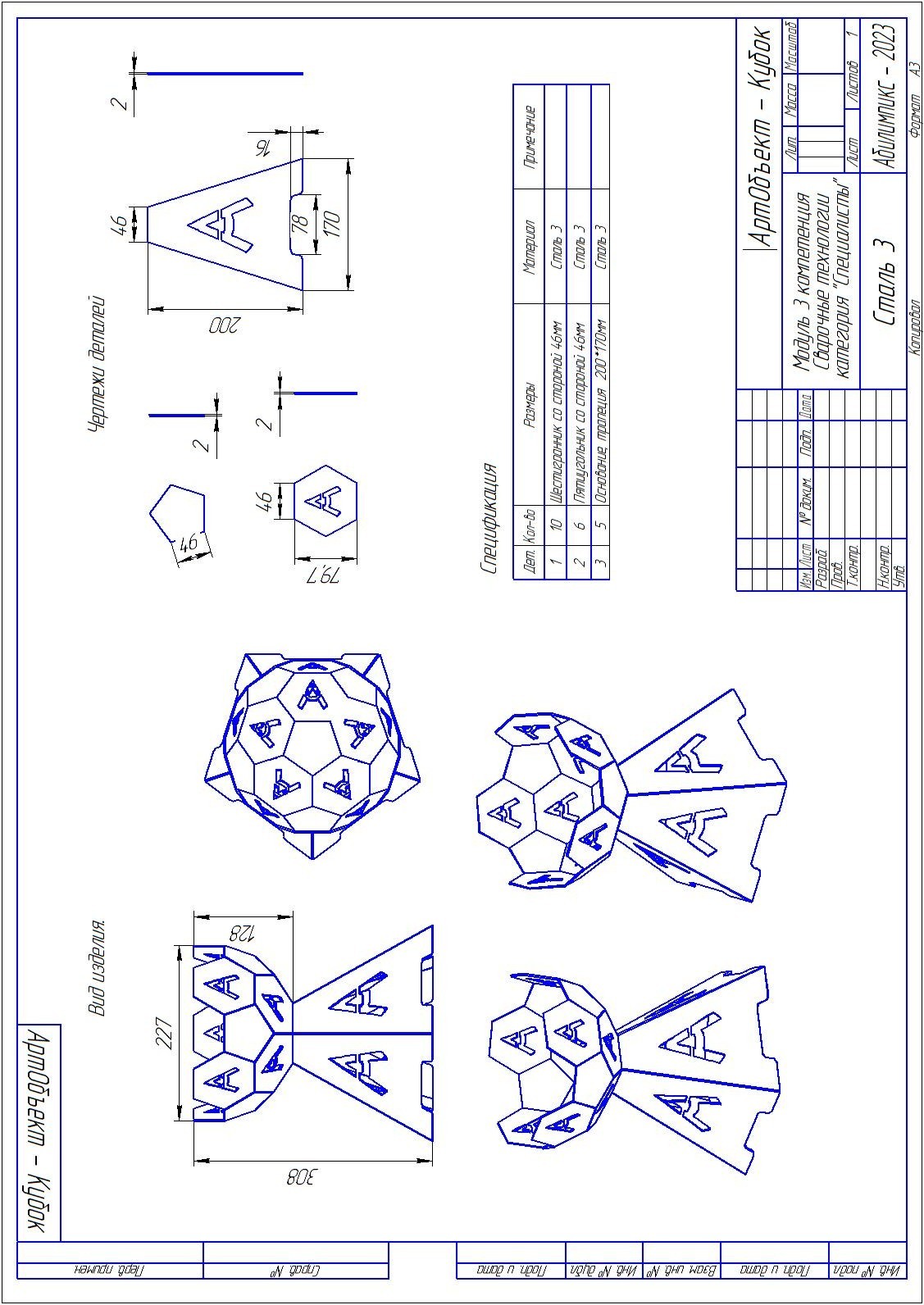 ШкольникиСтудентыСпециалистыПрофессиональный стандарт 40.002 "Сварщик" (код А/01.2; А/03.2) (зарегистрировано в Минюсте России13.02.2014 N 31301)Профессиональный стандарт 40.002 "Сварщик" (зарегистрировано в Минюсте России13.02.2014 N 31301)15.01.05 «Сварщик ручной и частично механизированной сварки (наплавки)» (утвержденный приказом Министерства образования и науки РФ от 29.01.2016 г. № 50.), зарегистрированного в Минюсте РФ 24.02.2016г. № 41197.Профессиональный стандарт40.002 "Сварщик" (зарегистрировано в Минюсте России13.02.2014 N 31301)15.01.05 «Сварщик ручной и частично механизированной сварки (наплавки)» (утвержденный приказом Министерства образования и науки РФ от 29.01.2016 г. № 50.), зарегистрированного в Минюсте РФ 24.02.2016г. № 41197.ШкольникиСтудентыСпециалистыУчастник должен знать: Физические и химические свойства черных и цветных металлов, способы их соединения в зависимости от размеров деталей; Устройство, принципы и режимы работы сварочных аппаратов; Свойства электродов и способы их подбора для различных марок свариваемых металлов;Правила подготовки деталей и узлов под сварку;Причины возникновения внутренних напряженностей иУчастник должен знать: Физические и химические свойства черных и цветных металлов, способы их соединения в зависимости от размеров деталей;Устройство, принципы и режимы работы сварочных аппаратов; Свойства электродов и способы их подбора для различных марок свариваемых металлов;Правила подготовки деталей и узлов под сварку;Причины возникновения внутренних напряженностей иУчастник должен знать: Физические и химические свойства черных и цветных металлов, способы их соединения в зависимости от размеров деталей;Устройство, принципы и режимы работы сварочных аппаратов; Свойства электродов и способы их подбора для различных марок свариваемых металлов;Правила подготовки деталей и узлов под сварку;Причины возникновения внутренних напряженностей идеформаций в свариваемых изделиях;Технические требования к качеству сварных соединений, меры предупреждения брака и пути его устранения.Участник должен уметь: Применять различные методы, способы и приемы сборки и сварки конструкций с эксплуатационными свойствами.Выполнять техническую подготовку производства сварных конструкций;Выбирать оборудование, приспособления и инструменты для обеспечения производства сварных соединений с заданными свойствами.Выполнять проектирование технологических процессов производства сварных соединений с заданными свойствами.Выполнять расчеты и конструирование сварных соединений и конструкций Определять причины, приводящие к образованию дефектов в сварных соединениях.Предупреждать, выявлять и устранять дефекты сварных соединений и изделий для получения качественной продукции.Обеспечивать профилактику и безопасность условий труда на участке сварочных работ.деформаций в свариваемых изделиях;Технические требования к качеству сварных соединений, меры предупреждения брака и пути его устранения.Участник должен уметь: Применять различные методы, способы и приемы сборки и сварки конструкций с эксплуатационными свойствами. Выполнять техническую подготовку производства сварных   конструкций; Выбирать оборудование, приспособления и инструменты для обеспечения производства сварных соединений с заданными свойствами.Выполнять проектирование технологических процессов производства сварных соединений с заданными свойствами.Выполнять расчеты и конструирование сварных соединений и конструкций оформлять конструкторскую, технологическую и техническую документациюОпределять причины, приводящие к образованию дефектов в сварных соединениях.Обоснованно выбирать и использовать методы, оборудование, аппаратуру и приборы для контроля металлов и сварных соединений.Предупреждать, выявлять и устранять дефекты сварных соединений и изделий для получения качественной продукции.Обеспечивать профилактику и безопасность условий труда на участке сварочных работ.деформаций в свариваемых изделиях;Технические требования к качеству сварных соединений, меры предупреждения брака и пути его устранения.Участник должен уметь: Применять различные методы, способы и приемы сборки и сварки конструкций с эксплуатационными свойствами. Выполнять техническую подготовку производства сварных   конструкций; Выбирать оборудование, приспособления и инструменты для обеспечения производства сварных соединений с заданными свойствами.Выполнять проектирование технологических процессов производства сварных соединений с заданными свойствами.Выполнять расчеты и конструирование сварных соединений и конструкций оформлять конструкторскую, технологическую и техническую документациюОпределять причины, приводящие к образованию дефектов в сварных соединениях.Обоснованно выбирать и использовать методы, оборудование, аппаратуру и приборы для контроля металлов и сварных соединений.Предупреждать, выявлять и устранять дефекты сварных соединений и изделий для получения качественной продукции.Обеспечивать профилактику и безопасность условий труда на участке сварочных работ.Наименованиекатегории участникаНаименование модуляВремяпроведения модуляПолученный результатШкольникМодуль 1.Контрольные образцы из стали марки Сталь 3.3 часаСобранные и сваренные контрольные образцы:два стыковых соединения в различных пространственных положениях (определяются методом жеребьевки).Тавровое соединениеМодуль 2. Вариативная частьОбщее время выполнения конкурсного задания: 3 часаОбщее время выполнения конкурсного задания: 3 часаОбщее время выполнения конкурсного задания: 3 часаОбщее время выполнения конкурсного задания: 3 часаНаименованиекатегории участникаНаименование модуляВремя проведения модуляПолученный результат«Студенты».Модуль 1.Контрольные образцы из стали марки Ст3.1 час 40минутСобранные	и	сваренные контрольные образцы:тавровое соединение;два	стыковых соединения в различныхпространственных положениях.Модуль 2. Конструкция из алюминиевого сплава марки АМг3.«Автомашина»2 часаСобранная	и	сваренная конструкция из алюминия.Модуль 3.Конструкция«АртОбъект-Кубок» Сталь марки 18х12н10т1час 50 минутСобранная и сваренная конструкция.Общее время выполнения конкурсного задания: 5 часов 30 минут.Общее время выполнения конкурсного задания: 5 часов 30 минут.Общее время выполнения конкурсного задания: 5 часов 30 минут.Общее время выполнения конкурсного задания: 5 часов 30 минут.Наименованиекатегории участникаНаименование модуляВремя проведения модуляПолученный результатСпециалистыМодуль 1.Контрольные образцы из стали марки Ст3.2 часаСобранные	и	сваренные контрольные образцы:тавровое соединение;два	стыковых соединения в различных пространственных положениях.Модуль 2. Конструкция из алюминиевого сплавамарки АМг3.2 часа 20минутСобранная	и	сваренная конструкция из алюминия.Модуль 3.Конструкция«АртОбъект-Кубок» Сталь31 часСобранная и сваренная конструкция.Модуль4. Вариативная частьОбщее время выполнения конкурсного задания: 5 часов 20 минут.Общее время выполнения конкурсного задания: 5 часов 20 минут.Общее время выполнения конкурсного задания: 5 часов 20 минут.Общее время выполнения конкурсного задания: 5 часов 20 минут.НаименованиемодуляЗаданиеМаксимальный балл1. Контроль- ные образцы из марки стали Ст3Выполнение стыкового соединения двух пластин в положении 1 согласно жеребьевки (А1)301. Контроль- ные образцы из марки стали Ст3Выполнение стыкового соединения двух пластин в положении 2 согласно жеребьевки (А2)301. Контроль- ные образцы из марки стали Ст3Выполнение таврового соединения двух пластин в положении согласно жеребьевки (А3)81. Контроль- ные образцы из марки стали Ст3Техника безопасности и охрана труда.51. Контроль- ные образцы из марки стали Ст3Применение программы «WeldingPro» в процессе сварки. (учет времени, используемого оборудования, процессов сварки, учет заготовок, расходных материалов).81. Контроль- ные образцы из марки стали Ст3Вариативная часть19ИТОГО:ИТОГО:100Задание№Наименование критерияМакси мальн ая оценкаОбъек- тивная оценкаВыполнение стыкового соединения двух пластин в положении	1 (А1).1Протяженность и глубина подреза соответствует допуску.Макс. допустимая глубина прерывистого подреза не более 0,5 мм. Сплошной подрез любой измеряемой глубины не допустим = 0. Подрез любой протяженности, глубиной более 0,5 мм недопустим = 04Выполнение стыкового соединения двух пластин в положении	1 (А1).2Разделка кромок заполненаполностью.Не заполнение не допускается = 03Выполнение стыкового соединения двух пластин в положении	1 (А1).3Выпуклость стыкового шва не превышает допустимых параметров.Ширина шва постоянна.Допускается усиление 0,1мм + 0,25 ширины шва, но не более 2 мм.Допускается отклонение ширины сварочного шва не более 2 мм4Выполнение стыкового соединения двух пластин в положении	1 (А1).4Обнаружены ли на поверхностяхпластин следы случайной дуги.Не допустимо = 0.3Выполнение стыкового соединения двух пластин в положении	1 (А1).5Вогнутость и выпуклость корня шва не превышает допустимое значение.Допускается вогнутость не более 0,5 мм.Допускается выпуклость до 1 мм + 0,2 ширины обратного валика, но не более 2 мм.4Выполнение стыкового соединения двух пластин в положении	1 (А1).6Отсутствуют кратерные усадочные раковины и вевидимые поры.видимая пора или поверхностная пористость.Обнаруженные с применением лупы х10. Допускается до 0,5мм величины усиления сварного шва.4Выполнение стыкового соединения двух пластин в положении	1 (А1).7Сварной шов сформированправильно.Отсутствуют такие дефекты как наплыв,натек3Выполнение стыкового соединения двух пластин в положении	1 (А1).8Сборка соответствует чертежу(А1), (А2), (А3)Линейное смещение пластин не превышает 1мм. (2 прихватки, размер от 5до 15мм по краям заготовок, в пределах 20мм от края). (2 прихватки по торцам и 1 с обратной стороны от шва размер до 25мм в пределах указанной начертеже зоны).5Выполнение стыкового соединения двух пластин в положении	1 (А1).ИТОГО:ИТОГО:ИТОГО:ИТОГО:30Выполнение стыкового соединения двух пластин в положении	1 согласно жеребьевки (А2).1Протяженность и глубина подреза соответствует допуску.Макс. допустимая глубина прерывистого подреза не более 0,5 мм. Сплошной подрез любой измеряемой глубины не допустим = 0. Подрез любой протяженности, глубиной более 0,5 мм недопустим = 04Выполнение стыкового соединения двух пластин в положении	1 согласно жеребьевки (А2).2Разделка кромок заполненаполностью.Не заполнение не допускается = 03Выполнение стыкового соединения двух пластин в положении	1 согласно жеребьевки (А2).3Выпуклость стыкового шва не превышает допустимых параметров.Ширина шва постоянна.Допускается усиление 0,1мм + 0,25 ширины шва, но не более 2 мм.Допускается отклонение ширины сварочного шва не более 2 мм4Выполнение стыкового соединения двух пластин в положении	1 согласно жеребьевки (А2).4Обнаружены ли на поверхностяхпластин следы случайной дуги.Не допустимо = 0.3Выполнение стыкового соединения двух пластин в положении	1 согласно жеребьевки (А2).5Вогнутость и выпуклость корня шва не превышает допустимое значение.Допускается вогнутость не более 0,5 мм.Допускается выпуклость до 1 мм + 0,2 ширины обратного валика, но не более 2 мм.4Выполнение стыкового соединения двух пластин в положении	1 согласно жеребьевки (А2).6Отсутствуют кратерные усадочные раковины и вевидимые поры.видимая пора или поверхностная пористость.Обнаруженные с применением лупы х10. Допускается до 0,5мм величины усиления сварного шва.4Выполнение стыкового соединения двух пластин в положении	1 согласно жеребьевки (А2).7Сварной шов сформированправильно.Отсутствуют такие дефекты как наплыв,натек3Выполнение стыкового соединения двух пластин в положении	1 согласно жеребьевки (А2).ИТОГО:ИТОГО:ИТОГО:ИТОГО:30Охрана труда1Соблюдение правил работы с электрооборудованиемДа/Нет2Охрана труда2Соблюдение правил организациирабочего местаДа/Нет2Охрана труда3Использование необходимых СИЗ при выполнениизаданияДа/Нет1Тавровое соединение А31Катет углового шва соответствует конкурсному заданию и чертежу. Выпуклость углового шва в допустимых параметрах.Катет равен толщене металла-2мм. Выпуклость соответствует фактической величине катета К/1,4 с допуском (1мм+ 0,1 ширины шва), при условии, что величина катета соответствуеттребованиям ТО.2Тавровое соединение А32Протяженность и глубина подреза соответствует допуску.макс. допустимая глубина прерывистого подреза 0,05 толщины детали, но не более 0.5 мм.Сплошной подрез любой измеряемой глубины не допустим = 0. Подрез любой протяженности, глубиной более 0,5 мм не допустим =1Тавровое соединение А33Отсутствуют видимые поры.Видимая пора или поверхностная пористость.Обнаруженные с применением лупы х10.1Тавровое соединение А34Сварной шов сформирован правильно.Сплавления валиков в облицовочном проходе соответствуют требованиям.Отсутствуют такие дефекты как наплыв натек. Допускается прогибы в контуре шва не более 0,1 величины усиления сварного шва2Тавровое соединение А35Обнаружены ли на поверхностях пластин следыожога дугой.Не допустимо = 0.1Тавровое соединение А36Обеспечен провар корня шва.Обеспечено полное сплавление между проходами. На изломе отсутствуют видимые поры ивключения?Да/Нет1ИТОГОИТОГОИТОГОИТОГО8«WeldingPro1Был задействован аппаратно- программный комплекс«WeldingPro» вДа – 1 бала. Нет – 0 балов.1работе? Загружен (просканирован) в программу штрихкод «Участника».2Загружен (просканирован) штрих код«Сварочного оборудования»Да – 1 бала. Нет – 0 балов.13Был ли подключен Блок снятия показаний аппаратно- программного комплекса«WeldingPro» к телефону, при работе по всем модулям?Да – 1 бала. Нет – 0 балов.14Внесено ли в базу данных необходимое количество деталей и заготовок (методом считывания штрих кодов) по заданному количеству для изготовления изделия по Модулю 1 (количество должно быть точным, не большеи не меньше заданного).Да – 1 бала. Нет – 0 балов.15Внесено ли в базу данных необходимое количество расходных материалов (методом считывания штрих кодов) по заданному количеству по Модулю1 (количество должно быть точным, небольше и не меньше заданного).Да – 1 бал. Нет – 0 балов.16Время работы (начало и окончания) по каждому модулю должно быть зафиксировано в аппаратно- программном комплексе«WeldingPro».Да – 1 бала. Нет-0.17Построен ли график потребления тока и напряжения в процессе работы сварочного оборудования повсем модулям?Да- 1 балл. Нет – 0.1ИТОГОИТОГОИТОГОИТОГО7Модуль	4(Вариативный)Модуль	4(Вариативный)Модуль	4(Вариативный)Модуль	4(Вариативный)Модуль	4(Вариативный)Модуль	4(Вариативный)Модуль	4(Вариативный)Модуль	4(Вариативный)Модуль	4(Вариативный)Модуль	4(Вариативный)Модуль	4(Вариативный)ИТОГО:ИТОГО:ИТОГО:ИТОГО:25Наименование модуляЗаданиеМаксимальныйбалл1. Контрольные образцыМодуль 1332.Алюминиевая конструкция.Выполнение сварки алюминиевой конструкции в соответствии с чертежами183.Конструкция АртОбъект–КУБОК»Использование аппаратно- программного комплекса WeldingPro»Выполнение сварки конструкции в соответствии с чертежами и описанием.Использование	аппаратно-программного комплекса WeldingPro»Соблюдение правил техники безопасности и охраны труда.Применение навыков работы с аппаратно- программными комплексом по учету рабочего времени в процессе сварки24Вариативная	часть модуль 425ИТОГО:ИТОГО:100Задание№Наименование критерияНаименование критерияМаксим альная оценкаОбъект ивная оценкаВыполнение стыкового соединения двух пластин в положении 1 согласно жеребьевки (А1).1Протяженность и глубина подреза соответствует допуску. На образце А1 А 2 А 3Макс. допустимая глубина прерывистого подреза не более 0,5 мм. Сплошной подрез любой измеряемой глубины не допустим =0. Подрез любой протяженности, глубиной более 0,5 мм не допустим = 03Выполнение стыкового соединения двух пластин в положении 1 согласно жеребьевки (А1).2Выпуклость стыкового шва не превышает допустимых параметров. Ширина шва постоянна.Допускается усиление 0,1мм + 0,25 ширины шва, но не более 2 мм. Допускается отклонение ширины сварочного шва не более 2 мм2Выполнение стыкового соединения двух пластин в положении 1 согласно жеребьевки (А1).3Обнаружены ли на поверхностях пластин следы случайной дуги. А1 А 2Не допустимо = 0.1Выполнение стыкового соединения двух пластин в положении 1 согласно жеребьевки (А1).4Вогнутость и выпуклость корня шва не превышает допустимое значение.Допускается вогнутость не более 0,5 мм. Допускается выпуклость до 1 мм + 0,2 ширины обратного2валика, но не более 2мм.5Отсутствуют кратерные усадочные раковины и вевидимые поры.видимая пора или поверхностная пористость.Обнаруженные с применением лупы х10. Допускается до 0,5мм величины усиления сварного шва.26Сварной шов сформирован правильно. Разделкакромок заполнена полностью.Отсутствуют такие дефекты как наплыв, натек.Не заполнение не допускается = 02Выполнение стыкового соединения двух пластин в положении 2 согласно жеребьевки (А2).7Выпуклость стыкового шва не превышает допустимых параметров. Ширина шва постоянна.Допускается усиление 0,1мм + 0,25 ширины шва, но не более 2 мм. Допускается отклонение ширины сварочного шва неболее 2 мм2Выполнение стыкового соединения двух пластин в положении 2 согласно жеребьевки (А2).8Обнаружены ли на поверхностях пластин следы случайнойдуги.Не допустимо = 0.1Выполнение стыкового соединения двух пластин в положении 2 согласно жеребьевки (А2).9Вогнутость и выпуклость корня шва не превышает допустимое значение.Допускается вогнутость не более 0,5 мм. Допускается выпуклость до 1 мм + 0,2 ширины обратного валика, но не более 2мм.2Выполнение стыкового соединения двух пластин в положении 2 согласно жеребьевки (А2).10Отсутствуют кратерные усадочныераковины и вевидимые поры.видимая пора или поверхностная пористость.Обнаруженные с применением лупы х10. Допускается до 0,5мм величиныусиления сварного шва.2Выполнение стыкового соединения двух пластин в положении 2 согласно жеребьевки (А2).11Сварной шов сформирован правильно. Разделка кромок заполненаполностью.Отсутствуют такие дефекты как наплыв, натек.Не заполнение не допускается = 02Выполнение таврового соединениядвух пластин12Катет углового шва соответствует конкурсному заданиюи чертежу.Катет равен толщене металла-2мм.Выпуклость соответствует2в нижнем положении (А3).Выпуклость углового шва в допустимых параметрах.фактической величине катета К/1,4 с допуском (1мм+ 0,1 ширины шва), при условии, что величина катета соответствуеттребованиям ТО.в нижнем положении (А3).23Сварной шов сформирован правильно.Сплавления валиков в облицовочном проходе соответствуют требованиям.Отсутствуют такие дефекты как наплыв натек. Допускается прогибы в контуре шва не более 0,1 величины усиления сварного шва2в нижнем положении (А3).14Обнаружены ли на поверхностях пластин следы ожога дугой.Отсутствуют видимые поры.Не допустимо = 0.2в нижнем положении (А3).15Обеспечен провар корня шва.Обеспечено полное сплавление между проходами. На изломе отсутствуютвидимые поры и включения?Да/Нет3сборка16Сборка соответствует чертежу(А1), (А2), (А3)Линейное смещение пластин не превышает 1мм. (2 прихватки, размер от 5до 15мм по краям заготовок, в пределах 20мм от края). (2 прихватки по торцам и 1 с обратной стороны от шва размер до 25мм в пределах указанной на чертежезоны).3Итого	33Итого	33Итого	33Итого	33Итого	33Задание№Наименование дефектаНаименование дефектаМаксим альная оценкаОбъект ивная оценкаВыполнение сварки1Обнаружены ли на поверхностях модуля следы случайной дугиНе допустимо = 0.2алюминиевой конструкции.2Ширина	внешнего углового		швапостоянная?Допустима разница по ширине 2 мм.1алюминиевой конструкции.3Отсутствуют видимые	поры	и включения?0 дефектов = 2 балла, 1 дефект и более = 0 балов. Одно видимое твердое включение группы №3 = 1 дефект. Обнаруженные	сприменением лупы х10.2алюминиевой конструкции.4Тавровое соединение- Катет углового шва соответствует. Отсутствует избыточное проплавление?Катет равен толщине свариваемого металла. Допуск + 1мм..Проплавления	не допустимы = 0 баллов2алюминиевой конструкции.5Все	соединения модуля выполнены без		линейныхсмещений?Допустимо	смещение пластин до 1 мм.2алюминиевой конструкции.6Стыковые и угловые швы	выполнены	с полным проплавлением.Проплавление	не превышающее 1 мм + 0,1 толщины металласоставляет 100% = 3 балла, >или=90% = 2 балла, >или=75% = 1 балл3алюминиевой конструкции.7Сварной	шов сформирован правильно.Отсутствуют такие дефекты как наплыв натек.Да/Нет2алюминиевой конструкции.8Кратерные усадочные раковины отсутствуют.Допускается до 0,5 величины усиления сварного шва.2Сборка	по Модулю 29Сборка соответствует чертежу. Смещение пластин не превышает 1мм. Количество и размер прихваток соответствует КЗ, по 2 прихватки ( от 5до 15мм) на каждое стыковое, угловое и тавровое соединение.Да/Нет2Задание№Описание дефектаОписание дефектаМаксим альная оценкаОбъект ивная оценкаВыполнение сборки и сварки конструкции в соответствии с чертежами.1Сборка производится на прихватки, на каждом стыковом соединении необходимо поставить по 2 прихватки. Прихватки ставятся с внутренней стороны.Все стыковые швы соединены на 2 прихватки = 2балла, Если одном из соединений стоит 1 прихватка = 1 балл. Если стоит менее или более 2 прихваток на 2- х соединениях и более= 02Выполнение сборки и сварки конструкции в соответствии с чертежами.2Расстояние между пластинами стыковых соединений не более 1мм.Допускается в одном стыковом соединении зазор между пластинами более 1мм но не более 2мм. = 1 балл.2Выполнение сборки и сварки конструкции в соответствии с чертежами.3Длина прихваток должна быть от 3 до 10 мм.Прихватка более 10мм= 0 баллов.2Выполнение сборки и сварки конструкции в соответствии с чертежами.4Зачистка пластин должна быть произведена до металлического блеска с внешней стороны.Зачищены = 1 балл.2Выполнение сборки и сварки конструкции в соответствии с чертежами.5Конструкция должна устойчиво стоять на плоскости всем основанием (пять пластин основания должны быть в одной плоскости).Раскачивание конструкции от незначительного воздействия и зазор между пластиной и плоскостью более 1 мм = 0 балловДа/Нет2Выполнение сборки и сварки конструкции в соответствии с чертежами.6Чаша кубка должна иметь правильную геометрическую форму в виде половинки футбольного мяча.Отклонение геометрических размеров по диагоналям (в пятиугольной фигуре от основания пластины до противоположной2вершины) более 3 мм недопустимы. = 0баллов.7Верх чаши должен быть параллеленоснованию чаши.Отклонение более 2 мм недопустимо.=028Детали с буквами необходимо расположить так, чтобы буквы правильно читались. И находилисьвертикальном положении.Все детали расположены правильно– 1 балл. 1 деталь и более расположены неправильно (боком или перевернуты) - 0 баллов.2Охрана труда и техника безопасности9Соблюдение правил работы с электрооборудованием, газовыми балонами,организация рабочего места и СИЗ,Соблюдение правил работы с электрооборудованием, газовыми балонами,организация рабочего места и СИЗ,4Использовани е аппаратно- программного комплекса«WeldingPro»10Был	задействован аппаратно- программный комплекс«WeldingPro»	в работе? Загружен (просканирован) в программу штрих код«Участника». Загружен (просканирован) штрих	код«Сварочного оборудования»Загружен	ипросканирован ШК участника и аппарата – 2 баллаЗагружен	ипросканирован ШК Участника или аппарата–	1	балл Не отсканирован и не загружен ШК участника и аппарата – 0 балов.2Использовани е аппаратно- программного комплекса«WeldingPro»11Был	ли	подключен Блок			снятия показаний аппаратно- программного комплекса«WeldingPro»	к телефону, при работе по Модулю1, 2, 3.По   всем	модулям –2баллаПо 2 модулям – 1 балл По 1 модулю и менее - 0 баллов2Использовани е аппаратно- программного комплекса«WeldingPro»12Внесено ли в базу данных необходимое количество деталей и заготовок	ирасходных материалов (методом считывания	штрих кодов) по заданному количеству		поМодулю1,	2,	3. (количество	должноПо всем 3 модулям –4баллаПо 2 модулям – 2 баллПо 1 модулю - 1 балл и менее - 0 баллов4быть	точным,	не больше и не меньшезаданного).13Зафиксировано Время начала и окончания работы по Модулю1, 2,	3.	в	аппаратно- программном комплексе«WeldingPro».По всем 3 модулям –2баллаПо 2 модулям – 1 балл По 1 модулю и менее - 0 баллов214Построен ли график потребления	тока		и напряжения				в процессе		работы сварочного оборудования			поМодулю1, 2, 3По всем 3 модулям –2баллаПо 2 модулям – 1 балл По 1 модулю и менее - 0 баллов2ИТОГОИТОГОИТОГОИТОГОИТОГООБОРУДОВАНИЕ НА 1-ГО УЧАСТНИКАОБОРУДОВАНИЕ НА 1-ГО УЧАСТНИКАОБОРУДОВАНИЕ НА 1-ГО УЧАСТНИКАОБОРУДОВАНИЕ НА 1-ГО УЧАСТНИКАОБОРУДОВАНИЕ НА 1-ГО УЧАСТНИКАОБОРУДОВАНИЕ НА 1-ГО УЧАСТНИКА№ п/пНаименован иеФотооборудован ия илиинструмента, или мебелиТехнические характеристики оборудования, инструментов иссылка на сайт производителя, поставщикаЕд. измер енияНеобх одимое кол-во1Установка аргонодугово й сварки КЕДРMultiTIG- 2000P AC/DC (Исп.WS1)(220В, 5- 230А, сгорелкой)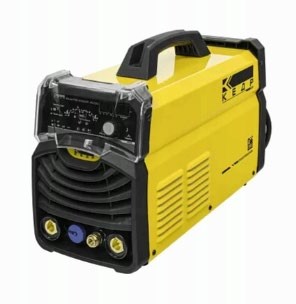 https://kedrweld.ru/products/svaroc hnye_apparaty/seriya_kedr_pro/tig/ ustanovka_argonodugovoy_svarki_ kedr_multitig_2000p_ac_dc_isp_w s1_220v_5_230a_s_gorelkoy/Шт.12Передвижной механический самоочищаю щийся фильтр/вытяж ка OrigoVacCart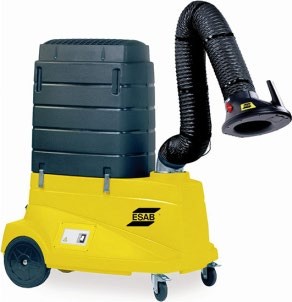 https://www.esab.ru/ru/ru/products/ ppe-accessories/accessories/origo- vac-cart.cfm(0700003034)Шт.1230V 50Hz 3m(или аналог)3Поверочная разметочная плита 400x400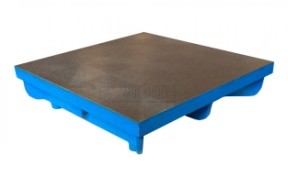 https://www.vseinstrumenti.ru/ruch noy-instrument/izmeritelnyj/plity- poverochnye-i- razmetochnye/chiz/400x400-granit- kl-tochn-1-104380/Шт.1/104Электропечь КЕДР ЭП- 40с цифровой индикацией (220В, 400°C,загрузка 40кг)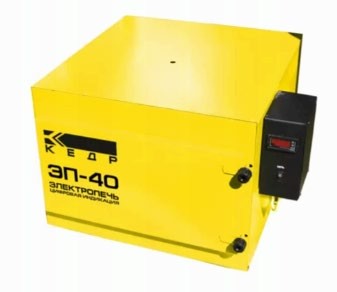 https://kedrweld.ru/products/dopoln itelnoe_oborudovanie/termopenaly_i_elektropechi/elektropech_kedr_e p_40_s_tsifrovoy_indikatsiey_220v_400_c_zagruzka_40kg/Шт.1/105Комплект ВИК.(Визуально измерительны й контроль)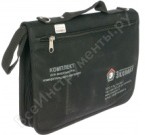 https://www.vseinstrumenti.ru/rash odnie-materialy/dlya-sil-teh/dlya- svarochnyh-rabot/nabory- svarschika/ntts-ekspert/nabor-vik- poverennyj-ntc- 000003/?utm_source=market&utm_medium=price&utm_campaign=ra shodnie- materialy+%7C+moscow&utm_co ntent=dlya-sil-teh+%7C+ntts- ekspert+%7C+911589&utm_term= 911589&ymclid=15868672412749389504600002Шт.1/56Стол 2D сварочно- сборочный КЕДР Д-16 PRO (1200х800)шаг 100мм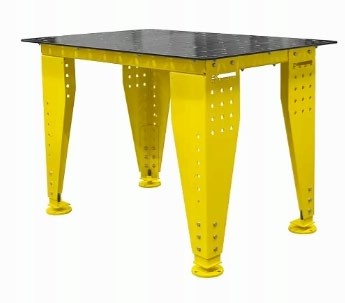 https://kedrweld.ru/products/dopolni telnoe_oborudovanie/prochee_2/stol_2d_svarochno_sborochnyy_kedr_d_1 6_pro_1200kh800_shag_100mm/Шт.17Сварочная оснастка, комплект крепежей система 16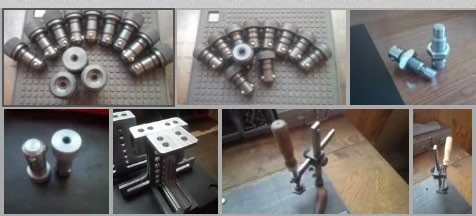 https://kedrweld.ru/products/search. php?q=%D0%94%D0%9B%D0%AF+%D 0%94-16+EXPERTКом- кт18Программно- аппаратный комплекс«WeldingPro»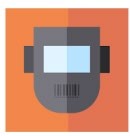 https://play.google.com/store/apps/ details?id=com.dpeska.qr_welding &hl=ruКомплект поставки:Телефон с ПО*		– 1шт. Мобильное приложение – 1шт. Сканер штрихкодов*	– 1шт. Принтер этикеток*	– 1шт. Устройство учета потребления сварочной проволоки *– 1комп.*-поставляется по согласованию с заказчиком.Комп лект.1/109Ноутбук (или моноблок)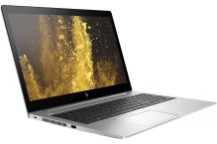 Мин. требованияОС Windows 7/8/10, Процессор 2- х ядерный с частотой 2Ггц,ОЗУ	2Гб, Видеокарта256 Мб Место на диске 100МБ Монитор 1024х768, клавиатура, мышь, 2 разъема USB. сетевая картаШт.5/1010Принтер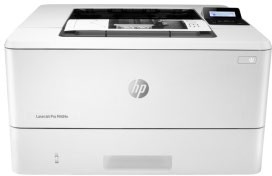 Принтер HP LaserJet Pro M404n, (или аналог) https://market.yandex.ru/product-- printer-hp-laserjet-pro- m404n/458460522?text=hp%20lase rjet%20сетевой%20принтер%20купить&lr=213Шт.1/1011WiFi роутер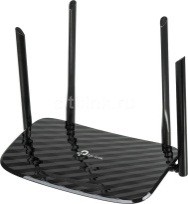 Роутер TP-LINK Archer C6 (или аналог) https://www.citilink.ru/catalog/com puters_and_notebooks/net_equipme nt/routers/1096932/Шт.1/1012Угловая шлифмашинк а 125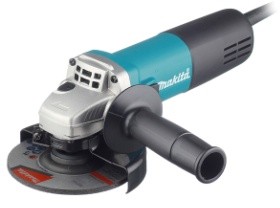 https://www.220-volt.ru/catalog- 52884/Шт.113Плоскогубцы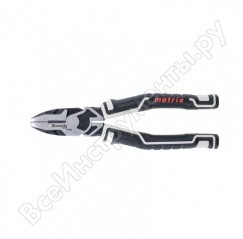 https://nn.vseinstrumenti.ru/ruchnoy- instrument/sharnirno- gubtsevij/ploskogubtsy-i- passatizhi/matrix/kombinirovannye- 185-mm-usilennaya-sistema-pro-17060/Шт.114Штора сварочная КЕДР ШСК-1814 (без подвесных крючков)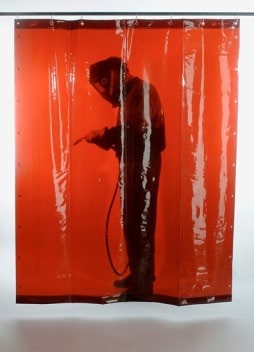 https://kedrweld.ru/products/dopoln itelnoe_oborudovanie/prochee_2/sh tora_svarochnaya_kedr_shsk_1814_bez_podvesnykh_kryuchkov/Шт.115Кордщетка КЕДР ПС 0,3мм (желтая)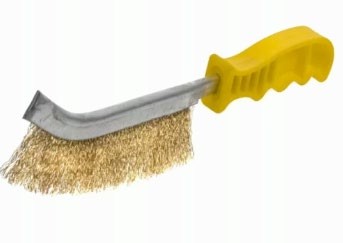 https://kedrweld.ru/products/dopoln itelnoe_oborudovanie/prochee_2/ko rdshchetka_kedr_ps_0_3_mm_zhel taya/Шт.116Штангенцирк уль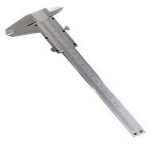 https://on.pleer.ru/product_685475_ Tulamash_ShC_1_300_005_101309.ht mlШт.117Металлическа я линейка 500мм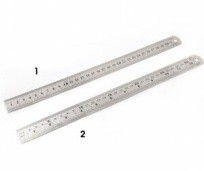 https://www.vseinstrumenti.ru/ruchn oy- instrument/izmeritelnyj/lineyki/izmeri telnye/gigant/tselnometallicheskaya-500-mm-gmr-500/Шт.118Угольник 400х250 ГОСТ 3749-77Техносталь УШ 2 400 F147009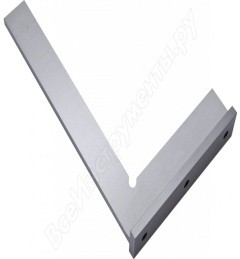 https://www.vseinstrumenti.ru/ruch noy- instrument/izmeritelnyj/ugolniki-i- mehanicheskie- uglomery/poverochnye/tehnostal/us h-2-400-400h250-f147009/?utm_campaign=ruchnoy- instrument+%7C+geo_rf&utm_con tent=izmeritelnyj+%7C+tehnostal+%7C+818587&utm_medium=price &utm_source=market&utm_term= 818587&ymclid=15956604418166867269800043Шт.119Угловой шаблон сварщика ASIMETO 325-58-6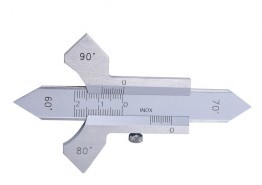 https://garagetools.ru/tovar/izmerite l-vysoty-svarnyh-shvov-0-01-mm- noniusnyy-0-20- mm?utm_source=market.yandex.ru &utm_medium=cpc&utm_campaig n=msk&ymclid=15998246676034231485600019Шт.120Маска сварщика КЕДР (В РАЗОБР.ВИД Е) "К-202natural color PRIME ",черная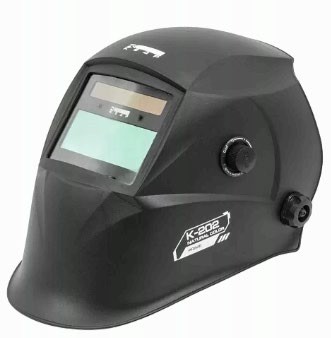 https://kedrweld.ru/products/sredstv a_zashchity/maski_svarshchika/ma ska_svarshchika_kedr_v_razobr_vi de_k_202_natural_color_prime_ch ernaya/Шт.121Набор катетометров сварщикаКМС-3-16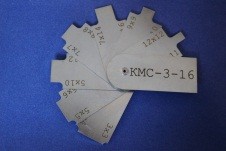 https://svarkontrol.ru/production/na bor_katetomerov_svarschika_kms3 16_s_kalibrovkoj/Шт.122Ведро оцинкованное 10л.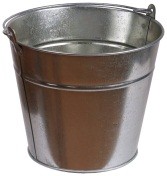 https://market.yandex.ru/product-- vedro-ivanovo-profil-600562-12- l/421152648?text=ведро%20оцинк ованное%2010%20л%20цена&lr=213Шт.1РАСХОДНЫЕ МАТЕРИАЛЫ НА 1 УЧАСТНИКАРАСХОДНЫЕ МАТЕРИАЛЫ НА 1 УЧАСТНИКАРАСХОДНЫЕ МАТЕРИАЛЫ НА 1 УЧАСТНИКАРАСХОДНЫЕ МАТЕРИАЛЫ НА 1 УЧАСТНИКАРАСХОДНЫЕ МАТЕРИАЛЫ НА 1 УЧАСТНИКАРАСХОДНЫЕ МАТЕРИАЛЫ НА 1 УЧАСТНИКА№ п/пНаименован иеФото расходных материаловТехнические характеристики оборудования, инструментов и ссылка на сайт производителя,поставщикаЕд. измер енияНеобх одимое кол-воМодуль1: Контрольные образцы (школьники)Модуль1: Контрольные образцы (школьники)Модуль1: Контрольные образцы (школьники)Модуль1: Контрольные образцы (школьники)Модуль1: Контрольные образцы (школьники)Модуль1: Контрольные образцы (школьники)1Пластина металлическа я250Х120Х6(разделка)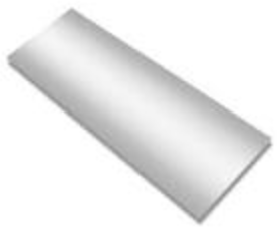 Материал: Ст3Шт.22Пластина металлическа я250Х120Х8(разделка)Материал: Ст3Шт.23Пластина металлическа я250Х120Х8Материал: Ст3Шт.2Расходные материалы.Расходные материалы.Расходные материалы.Расходные материалы.Расходные материалы.Расходные материалы.1Сварочные электроды УОНИ-13/552,5 мм (пач.5,3кг)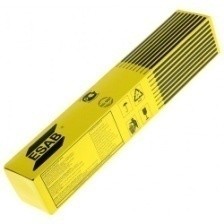 https://www.svarbi.ru/cat/svarochnye-jelektrody/2418/Уп.5/102Электроды КЕДР УОНИ 13/55 Ø 3,0мм (пачка 4,5кг)https://kedrweld.ru/products/raskho dnye_materialy/elektrody_dlya_ruc hnoy_svarki/elektrody_kedr_uoni_ 13_55_3_0_mm_pachka_4_5kg/Уп.5/103Краги сварочные КЕДР КС-17 ПРОФИ TIG,(L), бело- бежевыеhttps://kedrweld.ru/products/sredstv a_zashchity/kragi_perchatki/kragi_ svarochnye_kedr_ks_17_profi_tig_ l_belo_bezhevye/Шт.14Диск отрезной 125x1.6x22.23 BOSCHStandard for Metal 2608603165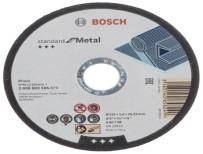 https://market.yandex.ru/product-- disk-otreznoi-125x1-6x22-23- bosch-standard-for-metal- 2608603165/239119783?hid=14231579&lr=28&nid=68137&text=% D0%B4%D0%B8%D1%81%D0% BA%D0%B8%20%D0%BE%D1% 82%D1%80%D0%B5%D0%B7% D0%BD%D1%8B%D0%B5%20% D0%BF%D0%BE%20%D0%BC% D0%B5%D1%82%D0%B0%D0% BB%D0%BB%D1%83%20125%2 0%D1%86%D0%B5%D0%BD%D0%B0%20%D0%B1%D0%BE%D1%88&clid=698Шт.25Диск отрезной 125x2,5x22 BOSCHStandard for Metalhttps://poryadok.ru/catalog/abraziv nye_diski/573836/?ymclid=160282 99796858597301700001Шт.26Лепестковый диск BOSCH Standard for Metal 2608603658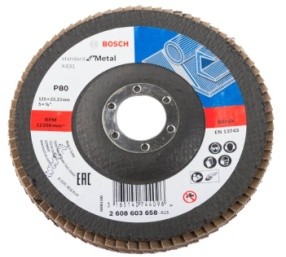 https://market.yandex.ru/product-- lepestkovyi-disk-bosch-standard- for-metal- 2608603658/647143145?hid=15715254&lr=213&nid=72139&text=% D0%B4%D0%B8%D1%81%D0% BA%D0%B8%20%D0%BB%D0% B5%D0%BF%D0%B5%D1%81% D1%82%D0%BA%D0%BE%D0% B2%D1%8B%D0%B5%20%D0% BF%D0%BE%20%D0%BC%D0% B5%D1%82%D0%B0%D0%BB% D0%BB%D1%83%20125%20%D 1%86%D0%B5%D0%BD%D0%B0%20%D0%B1%D0%BE%D1%88%20%D0%BC%D0%BE%D1%81%D0%BA%D0%B2%D0%B0&cli d=698Шт.27Диск зачистной по металлу Bosch 125*22*6 (2608600223)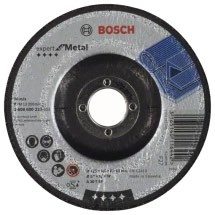 https://market.yandex.ru/product-- shlifovalnyi-abrazivnyi-disk-bosch- expert-for-metal- 2608600223/648937061?text=диск%20зачистной%20125*6%20%20бошь&lr=213Шт.18Щетка дисковая плоская 125*22,2(витая металлическа я проволока)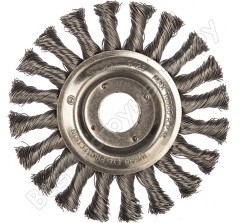 https://nn.vseinstrumenti.ru/rashodni e-materialy/instrument/dlya- shlifmashin/uglovyh- bolgarok/rezbovoy- hvostovik/diskovye/gigant/125h22-2- mm-vitaya-metallicheskaya- provoloka-g- 11050/?utm_source=market&utm_m edium=price&utm_campaign=rashodn ie- materialy+%7C+moscow&utm_conten t=instrument+%7C+gigant+%7C+1102200&utm_term=1102200&ymclid=16028305801043140727700001Шт.19Респиратор 3M 8132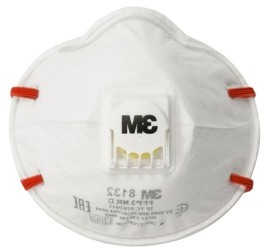 http://respirators3m.ru/products/resp irator-8132-3m-ffp3-c-klapanom- vydohaШт.110Обезжиривате ль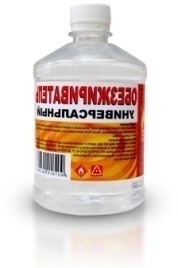 https://kustomshop.ru/catalog/lakok rasochnye_materialy/vspomogateln ye-mat/ochistiteli/arikon- obezzhirivatel-butylka-pet-500- ml/?r1=yandex&r2=market&utm_s ource=market.yandex.ru&utm_med ium=cpc&utm_campaign=1368&ut m_term=11493&ymclid=15962095571251395636300003Шт.5/1011Полотенце вафельное (200х200мм)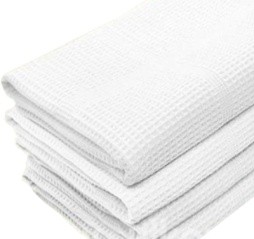 https://armadapack.ru/catalog/textil es/towel-waffle-square-200-gr-45- x-60-cm/Шт.112Салфетка техническая 40х40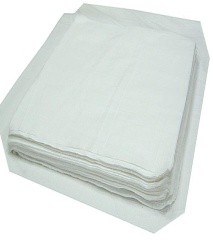 https://moskva.tiu.ru/p379482534- salfetka-tehnicheskaya-40h40.htmlШт.1РАСХОДНЫЕ МАТЕРИАЛЫ, ОБОРУДОВАНИЕ И ИНСТРУМЕНТЫ, КОТОРЫЕУЧАСТНИКИ ДОЛЖНЫ ИМЕТЬ ПРИ СЕБЕ (при необходимости)РАСХОДНЫЕ МАТЕРИАЛЫ, ОБОРУДОВАНИЕ И ИНСТРУМЕНТЫ, КОТОРЫЕУЧАСТНИКИ ДОЛЖНЫ ИМЕТЬ ПРИ СЕБЕ (при необходимости)РАСХОДНЫЕ МАТЕРИАЛЫ, ОБОРУДОВАНИЕ И ИНСТРУМЕНТЫ, КОТОРЫЕУЧАСТНИКИ ДОЛЖНЫ ИМЕТЬ ПРИ СЕБЕ (при необходимости)РАСХОДНЫЕ МАТЕРИАЛЫ, ОБОРУДОВАНИЕ И ИНСТРУМЕНТЫ, КОТОРЫЕУЧАСТНИКИ ДОЛЖНЫ ИМЕТЬ ПРИ СЕБЕ (при необходимости)РАСХОДНЫЕ МАТЕРИАЛЫ, ОБОРУДОВАНИЕ И ИНСТРУМЕНТЫ, КОТОРЫЕУЧАСТНИКИ ДОЛЖНЫ ИМЕТЬ ПРИ СЕБЕ (при необходимости)РАСХОДНЫЕ МАТЕРИАЛЫ, ОБОРУДОВАНИЕ И ИНСТРУМЕНТЫ, КОТОРЫЕУЧАСТНИКИ ДОЛЖНЫ ИМЕТЬ ПРИ СЕБЕ (при необходимости)1Маска сварщика КЕДР (В РАЗОБР.ВИДЕ) "К-202 natural color PRIME ", чернаяhttps://kedrweld.ru/products/sredstv a_zashchity/maski_svarshchika/ma ska_svarshchika_kedr_v_razobr_vi de_k_202_natural_color_prime_ch ernaya/шт12Сварочная куртка ESAB FR Welding, S 0700 010 358Сварочная куртка ESAB FR Welding, М 0700 010 359Сварочная куртка ESAB FR Welding, L 0700 010 360Сварочная куртка ESAB FR Welding, XL 0700 010 361Сварочная куртка ESAB FR Welding, XXL 0700 010 362(или аналог)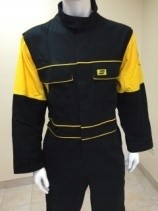 https://www.esab.ru/шт13Краги сварочные КЕДР КС-17 ПРОФИ TIG,(L), бело- бежевые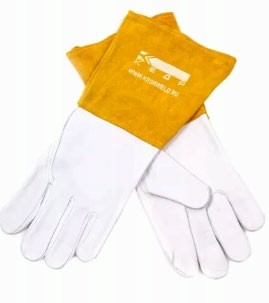 https://kedrweld.ru/products/sredstv a_zashchity/kragi_perchatki/kragi_ svarochnye_kedr_ks_17_profi_tig_ l_belo_bezhevye/Шт.14Очки защитныеWar rior Spec (прозрачные) (0700012030)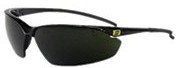 https://www.esab.ru/ru/ru/products/ ppe-accessories/eye- protection/warrior-spectacles.cfm (0700012030)шт.15Защитный щиток лицевой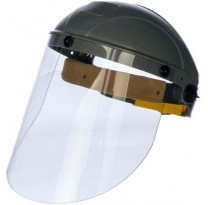 https://www.vseinstrumenti.ru/spets odezhda/siz/organov_zreniya/zaschitn ye_schitki/rosomz/zaschitnyj_litsevoj_ schitok_rosomz_nbt2_c_vizion_classic_termo_427290/шт.16Ботинки сварщика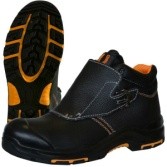 https://market.yandex.ru/offer/64ys 9vvyQIueh3Xcdekq2A?clid=545& cpc=qSU9pEQ0AaZt2Bz2JAs-hm- uBKoKnpq7WqToxbbfOymkzlZrh r7WXrAPstF72pucJw4KN_Ax3RU wLF0eol- P3nj5eGSZQsQ_r0cx_8HfyD5rn- xJujVxDP9z8gLVmKn8Z0wlB_Lj eo2jE6- nMPa58hlcNx9Y3oOauFFwX4WB Re5NW4PQ5q54NjmeAsgjBfYgCf FRptxB5STDRvA8lg6FrA%2C%2C&hid=4767715&lr=10765&nid=5 4587&rs=eJwtzikWAjEQBFDGoV Fo9IjeF_pG3BHLuajkjfupV6nk_T vun8f34Ao2O- ksHZHWSDhthJrK4dZhZ06GBR1l seWkEfbyvowDrbsdy9wKs2DHlAl WR14Sdhlpx3q3kGfV2gzsKCkJb D2sHrU7OfjmrnRv6ubzeN3- QnYoGA%2C%2C&text=ботинки%20сварщикаШт.1РАСХОДНЫЕ МАТЕРИАЛЫ И ОБОРУДОВАНИЕ, ЗАПРЕЩЕННЫЕ НАПЛОЩАДКЕРАСХОДНЫЕ МАТЕРИАЛЫ И ОБОРУДОВАНИЕ, ЗАПРЕЩЕННЫЕ НАПЛОЩАДКЕРАСХОДНЫЕ МАТЕРИАЛЫ И ОБОРУДОВАНИЕ, ЗАПРЕЩЕННЫЕ НАПЛОЩАДКЕРАСХОДНЫЕ МАТЕРИАЛЫ И ОБОРУДОВАНИЕ, ЗАПРЕЩЕННЫЕ НАПЛОЩАДКЕРАСХОДНЫЕ МАТЕРИАЛЫ И ОБОРУДОВАНИЕ, ЗАПРЕЩЕННЫЕ НАПЛОЩАДКЕРАСХОДНЫЕ МАТЕРИАЛЫ И ОБОРУДОВАНИЕ, ЗАПРЕЩЕННЫЕ НАПЛОЩАДКЕ1Сварочная линза КЕДР Ф 2.4 мм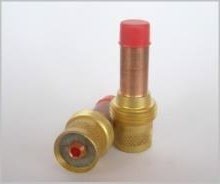 https://kedrweld.ru/products/svaroc hnye_gorelki_rezaki/komplektuyus hchie_2/komplektuyushchie_k_gor elkam_tig/derzhatel_tsangi_gaz_lin za_kedr_tig_17_18_26_pro_expert_2_4_mm/Шт.1ОБОРУДОВАНИЕ НА 1-ГО ЭКСПЕРТА (при необходимости)ОБОРУДОВАНИЕ НА 1-ГО ЭКСПЕРТА (при необходимости)ОБОРУДОВАНИЕ НА 1-ГО ЭКСПЕРТА (при необходимости)ОБОРУДОВАНИЕ НА 1-ГО ЭКСПЕРТА (при необходимости)ОБОРУДОВАНИЕ НА 1-ГО ЭКСПЕРТА (при необходимости)ОБОРУДОВАНИЕ НА 1-ГО ЭКСПЕРТА (при необходимости)В данном пункте необходимо указать оборудование, ПО, мебель, инструментов для экспертовВ данном пункте необходимо указать оборудование, ПО, мебель, инструментов для экспертовВ данном пункте необходимо указать оборудование, ПО, мебель, инструментов для экспертовВ данном пункте необходимо указать оборудование, ПО, мебель, инструментов для экспертовВ данном пункте необходимо указать оборудование, ПО, мебель, инструментов для экспертовВ данном пункте необходимо указать оборудование, ПО, мебель, инструментов для экспертов№ п/пНаименован иеФото необходимого оборудования или инструмента, или мебелиТехнические характеристики оборудования, инструментов и ссылка на сайт производителя, поставщикаЕд. измер енияНеобх одимое кол-во1Стол офисный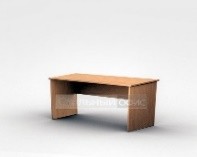 1400х600х750Шт.12Стул посетителя офисный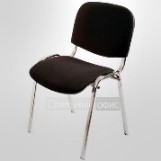 Размеры: 55х80Шт.13Планшет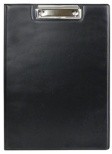 https://beru.ru/product/axent- papka-planshet-s-oblozhkoi-2513- a-a4- chernyi/100680974862?utm_term= 13858705%7C100680974862&yclid=1936871529344174100&clid=601&utm_source=yandex&utm_medi um=search&utm_campaign=yb_off er_for_experiments_minp_dyb_sea rch_rus&utm_content=cid:4990703 5%7Cgid:4120231772%7Caid:8695477736%7Cph:1024458%7Cpt:premium%7Cpn:1%7Csrc:images.ya ndex.ru%7Cst:search%7Crid:Allgo ods%7Ccgcid:0&adjust_t=fs3pybhШт.14Ноутбук (моноблок)Мин. требованияОС Windows 7/8/10, Процессор 2- х ядерный с частотой 2Ггц,ОЗУ	2Гб, Видеокарта256 Мб Место на диске 100МБ Монитор 1024х768, клавиатура, мышь, 2 разъема USB. сетевая картаШт.15ПринтерПринтер HP LaserJet Pro M404n, (или аналог) https://market.yandex.ru/product-- printer-hp-laserjet-pro- m404n/458460522?text=hp%20lase rjet%20сетевой%20принтер%20купить&lr=213Шт.1/106WiFi роутерРоутер TP-LINK Archer C6 (или аналог) https://www.citilink.ru/catalog/com puters_and_notebooks/net_equipme nt/routers/1096932/Шт.1/10РАСХОДНЫЕ МАТЕРИАЛЫ НА 1 Эксперта (при необходимости)РАСХОДНЫЕ МАТЕРИАЛЫ НА 1 Эксперта (при необходимости)РАСХОДНЫЕ МАТЕРИАЛЫ НА 1 Эксперта (при необходимости)РАСХОДНЫЕ МАТЕРИАЛЫ НА 1 Эксперта (при необходимости)РАСХОДНЫЕ МАТЕРИАЛЫ НА 1 Эксперта (при необходимости)РАСХОДНЫЕ МАТЕРИАЛЫ НА 1 Эксперта (при необходимости)Расходные материалыРасходные материалыРасходные материалыРасходные материалыРасходные материалыРасходные материалы№ п/пНаименован иеФото расходных материаловТехнические характеристики оборудования, инструментов и ссылка на сайт производителя,поставщикаЕд. измер енияНеобх одимое кол-во1Бумага А4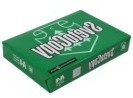 https://market.yandex.ru/product-- bumaga-a4-500-sht-svetocopy- classic/476914202?hid=91046&nid=54988&text=бумага%20а4&clid= 698пачка52Ручка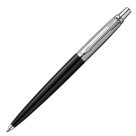 https://market.yandex.ru/product-- parker-sharikovaia-ruchka-jotter- originals-k60- m/397585031?lr=10765&text=РучкаШт.20ОБЩАЯ ИНФРАСТРУКТУРА КОНКУРСНОЙ ПЛОЩАДКИ (при необходимости)ОБЩАЯ ИНФРАСТРУКТУРА КОНКУРСНОЙ ПЛОЩАДКИ (при необходимости)ОБЩАЯ ИНФРАСТРУКТУРА КОНКУРСНОЙ ПЛОЩАДКИ (при необходимости)ОБЩАЯ ИНФРАСТРУКТУРА КОНКУРСНОЙ ПЛОЩАДКИ (при необходимости)ОБЩАЯ ИНФРАСТРУКТУРА КОНКУРСНОЙ ПЛОЩАДКИ (при необходимости)ОБЩАЯ ИНФРАСТРУКТУРА КОНКУРСНОЙ ПЛОЩАДКИ (при необходимости)В данном пункте необходимо указать дополнительное оборудование, средстваиндивидуальной защитыВ данном пункте необходимо указать дополнительное оборудование, средстваиндивидуальной защитыВ данном пункте необходимо указать дополнительное оборудование, средстваиндивидуальной защитыВ данном пункте необходимо указать дополнительное оборудование, средстваиндивидуальной защитыВ данном пункте необходимо указать дополнительное оборудование, средстваиндивидуальной защитыВ данном пункте необходимо указать дополнительное оборудование, средстваиндивидуальной защиты№ п/пНаименован иеФото необходимого оборудования, средства индивидуальнойзащитыТехнические характеристики оборудования, инструментов и ссылка на сайт производителя, поставщикаЕд. изме рени яНеобхо димое кол-во1Порошковый огнетушительОП-4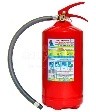 Класс В - 55 В Класс А - 2 АШт.102Стеллаж ТИТАН-МС- 500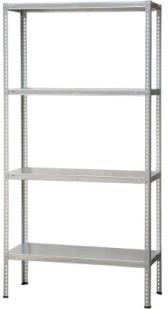 https://fabstel.ru/catalog/stellazhi_ metallicheskie/stellazh_titan_ms_5 00.htmlШт.13Инструмента- льная тележка Верстакофф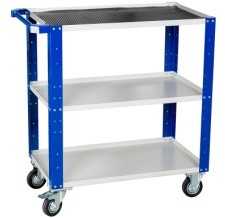 https://www.werstakoff.ru/catalog/i tem1130.html?_openstat=bWFya2 V0LnlhbmRleC5ydTvQmNC90YH RgtGA0YPQvNC10L3RgtCw0LvRjNC90LDRjyDRgtC10LvQtdC20 LrQsCDQktC10YDRgdGC0LDQut C-0YTRhCBQUk9GRkktVEk7QXhl OWtKOGFjMzFGaWJLQkFFVUwwdzs&ymclid=1596210663820008 8674500031Шт.104Прожектор светодиодный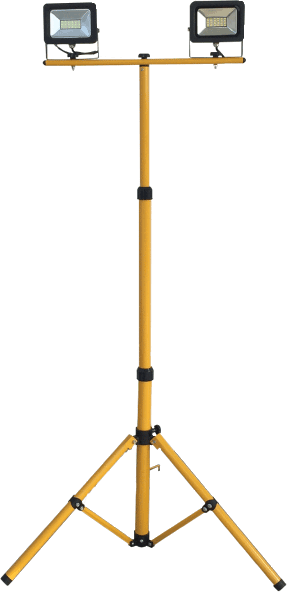 https://market.yandex.ru/product-- prozhektor-svetodiodnyi-60-vt- foton-lighting-fl-led-light-pad- stand- 2x30w/215940234?hid=12359484&lr=213&nid=61128&text=%D0% BF%D1%80%D0%BE%D0%B6% D0%B5%D0%BA%D1%82%D0% BE%D1%80%20%D1%81%D0%B 2%D0%B5%D1%82%D0%BE%DШт.10%B4%D0%B8%D0%BE%D0%B4%D0%BD%D1%8B%D0%B9%20%D0%BD%D0%B0%20%D1%81%D1%82%D0%BE%D0%B9%D0%BA%D0%B5%20%D0%B2%20%D0%BC%D0%BE%D1%81%D0%BA%D0%B2%D0%B5&clid=6985Переносной светильник LUX ПР-60- 15, 60 Вт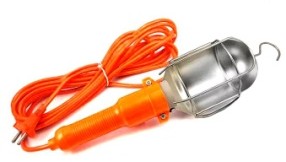 https://market.yandex.ru/product-- perenosnoi-svetilnik-lux-pr-60-15- 60-vt-shnur-15- m/432101729?hid=16017607&lr=1058&nid=73489&text=%D1%81% D0%B2%D0%B5%D1%82%D0% B8%D0%BB%D1%8C%D0%BD%D0%B8%D0%BA%20%D0%BF%D0%B5%D1%80%D0%B5%D0%BD%D0%BE%D1%81%D0%B D%D0%BE%D0%B9%20lux%20%D0%BF%D1%80-60- 15%20%2B%202%20%D0%BB% D0%B0%D0%BC%D0%BF%D0% BE%D1%87%D0%BA%D0%B8.%20%D0%B2%20%D0%BC%D0%BE%D1%81%D0%BA%D0%B2%D0%B5%D1%8D&clid=698Шт.106Табурет сварщика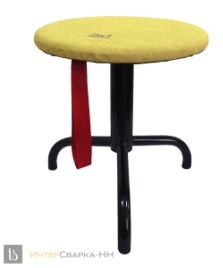 https://nt- welding.ru/production/oborudovani e-svarochnogo-posta/oborudovanie- rabochego-mesta- svarshchika/taburet-svarshchika- amper-t-1/Шт.107Совок металлически й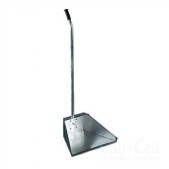 https://moskva.satom.ru/p/2170333 63-sovok-metallicheskiy-s- ruchkoy-tts-5640/Шт.58Метла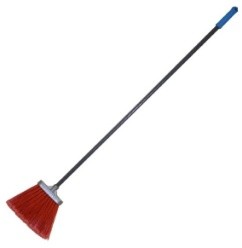 https://market.yandex.ru/product-- metla-uctem- cmp130/649609139?nid=74180&sh ow- uid=15968972702299156365616018&context=search&lr=213&text=% D0%BC%D0%B5%D1%82%D0% BB%D0%B0%20%D0%BA%D1% 83%D0%BF%D0%B8%D1%82% D1%8C%20%D0%B2%20%D0% BC%D0%BE%D1%81%D0%BA%D0%B2%D0%B5Шт.59Мусорная корзина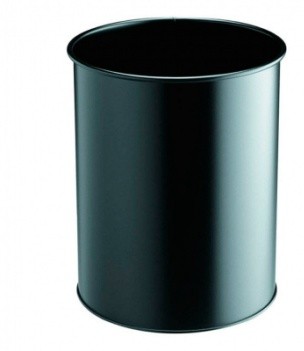 https://www.brauberg- rus.ru/korzina_metallicheskaya_dly a_musora_titan_16_litrov_celnaya_ chernaya_ocinkovannaya_stal_416/?ymclid=15968981749977714555200001Шт.2КОМНАТА УЧАСТНИКОВ (при необходимости)КОМНАТА УЧАСТНИКОВ (при необходимости)КОМНАТА УЧАСТНИКОВ (при необходимости)КОМНАТА УЧАСТНИКОВ (при необходимости)КОМНАТА УЧАСТНИКОВ (при необходимости)КОМНАТА УЧАСТНИКОВ (при необходимости)В данном пункте необходимо указать оборудование, мебель, расходные материалы, которымибудут оборудована комната для участников (при необходимости)В данном пункте необходимо указать оборудование, мебель, расходные материалы, которымибудут оборудована комната для участников (при необходимости)В данном пункте необходимо указать оборудование, мебель, расходные материалы, которымибудут оборудована комната для участников (при необходимости)В данном пункте необходимо указать оборудование, мебель, расходные материалы, которымибудут оборудована комната для участников (при необходимости)В данном пункте необходимо указать оборудование, мебель, расходные материалы, которымибудут оборудована комната для участников (при необходимости)В данном пункте необходимо указать оборудование, мебель, расходные материалы, которымибудут оборудована комната для участников (при необходимости)№ п/пНаименован иеФото необходимого оборудования или инструмента, или мебели, или расходныхматериаловТехнические характеристики оборудования, инструментов и ссылка на сайт производителя, поставщикаЕд. измер енияНеобх одимое кол-во1Стол офисный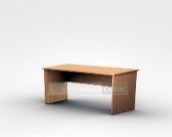 1400х600х750Шт.52Стул посетителя офисный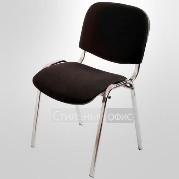 Размеры: 55х80Шт.103Шкаф для одежды ПРАКТИК LS-21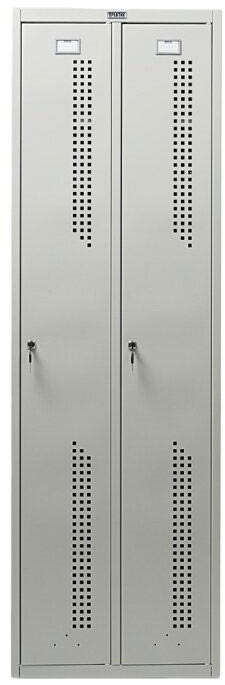 https://market.yandex.ru/product-- shkaf-dlia-odezhdy-praktik-ls- 21/582962175?hid=7286160&nid=55147&text=%D0%BC%D0%B5% D1%82%D0%B0%D0%BB%D0% BB%D0%B8%D1%87%D0%B5% D1%81%D0%BA%D0%B8%D0% B5%20%D1%88%D0%BA%D0% B0%D1%84%D1%87%D0%B8% D0%BA%D0%B8%20%D0%B4% D0%BB%D1%8F%20%D1%85% D1%80%D0%B0%D0%BD%D0% B5%D0%BD%D0%B8%D1%8F% 20%D0%B2%D0%B5%D1%89% D0%B5%D0%B9%20%D1%81%2 0%D0%B7%D0%B0%D0%BC%D0%BA%D0%BE%D0%BC&clid=698Шт.5ДОПОЛНИТЕЛЬНЫЕ ТРЕБОВАНИЯ К ПЛОЩАДКЕ/КОММЕНТАРИИДОПОЛНИТЕЛЬНЫЕ ТРЕБОВАНИЯ К ПЛОЩАДКЕ/КОММЕНТАРИИДОПОЛНИТЕЛЬНЫЕ ТРЕБОВАНИЯ К ПЛОЩАДКЕ/КОММЕНТАРИИДОПОЛНИТЕЛЬНЫЕ ТРЕБОВАНИЯ К ПЛОЩАДКЕ/КОММЕНТАРИИДОПОЛНИТЕЛЬНЫЕ ТРЕБОВАНИЯ К ПЛОЩАДКЕ/КОММЕНТАРИИДОПОЛНИТЕЛЬНЫЕ ТРЕБОВАНИЯ К ПЛОЩАДКЕ/КОММЕНТАРИИ№ п/пНаименован иеНаименование необходимого оборудования илиинструмента, или мебелиТехнические характеристики оборудования, инструментов и ссылка на сайт производителя, поставщикаЕд. измер енияНеобх одимое кол-во1.Кулер для воды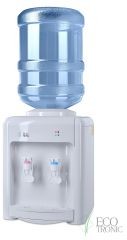 настольный без охлаждения(одна точка)Шт.12.Розетка 220в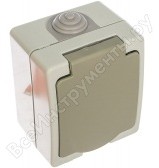 Розетки должны находиться в каждой кабине по 5 шт. https://nn.vseinstrumenti.ru/electrik a-i-svet/rozetki-i- vykljuchateli/outlet/shtepselnye- silovye/universal/allegro-s-z-z-sh-s-kryshkoj-ip54-seraya-1282/Шт.503.Розетка 380/220В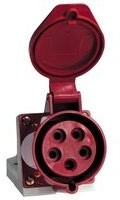 Розетки должны находиться в каждой кабине по 1 шт.Шт.104Камера с микрофоном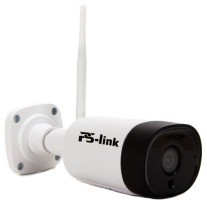 https://avatars.mds.yandex.net/get- mpic/1853752/img_id78978207994 1719412.jpeg/orig(технические характеристики на усмотрение организаторов площадки)Шт.10ОБОРУДОВАНИЕ НА 1-ГО УЧАСТНИКАОБОРУДОВАНИЕ НА 1-ГО УЧАСТНИКАОБОРУДОВАНИЕ НА 1-ГО УЧАСТНИКАОБОРУДОВАНИЕ НА 1-ГО УЧАСТНИКАОБОРУДОВАНИЕ НА 1-ГО УЧАСТНИКАОБОРУДОВАНИЕ НА 1-ГО УЧАСТНИКА№ п/пНаименован иеФотооборудован ия или инструмента, или мебелиТехнические характеристики оборудования, инструментов и ссылка на сайт производителя, поставщикаЕд. измер енияНеобх одимое кол-во1Универсальн ый сварочный модуль КЕДР WS-1https://kedrweld.ru/products/svaroc hnye_apparaty/seriya_kedr_pro/mi g_mag/universalnyy-svarochnyy- modul-kedr-ws-1/Шт.12Горелка аргоновая КЕДР TIG- 26FX EXPERT (или аналог)https://kedrweld.ru/products/svaroc hnye_gorelki_rezaki/gorelki_dlya_t ig/gorelka_argonovaya_kedr_tig_2 6fx_expert/Шт.14Горелка к п/а КЕДР MIG-38 EXPERT(евро адаптер) 3м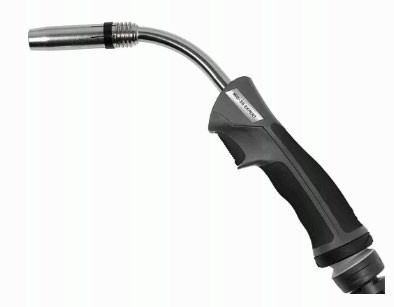 https://kedrweld.ru/products/svaroch nye_gorelki_rezaki/gorelki_dlya_mig_ mag/gorelka_k_p_a_kedr_mig_38_ex pert_evro_adapter_3m/шт.15Угловая шлифмашинк а 125https://www.220-volt.ru/catalog- 52884/Шт.16Передвижной механический самоочищаю щийся фильтр/вытяж ка OrigoVacCart 230V 50Hz 3m(или аналог)https://www.esab.ru/ru/ru/produc ts/ppe- accessories/accessories/origo-vac- cart.cfm(0700003034)Шт.17Машинка для заточки вольфрам.эле ктродов КЕДРTIG-40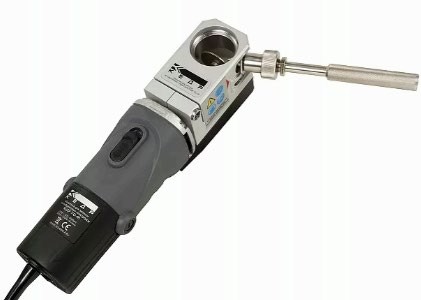 https://kedrweld.ru/products/dopolni telnoe_oborudovanie/instrumenty/m ashinka-dlya-zatochki-volfram- elektrodov-kedr-tig-40-isp-07aes/Шт.1/108Поверочная разметочная плита 400x400https://www.vseinstrumenti.ru/ruch noy-instrument/izmeritelnyj/plity- poverochnye-i- razmetochnye/chiz/400x400-granit- kl-tochn-1-104380/Шт.1/109Электропечь КЕДР ЭП- 40с цифровой индикацией (220В, 400°C,загрузка 40кг)https://kedrweld.ru/products/dopoln itelnoe_oborudovanie/termopenaly_i_elektropechi/elektropech_kedr_e p_40_s_tsifrovoy_indikatsiey_220v_400_c_zagruzka_40kg/Шт.1/1010Комплект ВИК.(Визуально измерительны й контроль)https://www.vseinstrumenti.ru/rash odnie-materialy/dlya-sil-teh/dlya- svarochnyh-rabot/nabory- svarschika/ntts-ekspert/nabor-vik- poverennyj-ntc- 000003/?utm_source=market&utm_medium=price&utm_campaign=ra shodnie- materialy+%7C+moscow&utm_co ntent=dlya-sil-teh+%7C+ntts- ekspert+%7C+911589&utm_term= 911589&ymclid=15868672412749389504600002Шт.1/511Стол 2D сварочно- сборочный КЕДР Д-16 PRO (1200х800)шаг 100ммhttps://kedrweld.ru/products/dopolni telnoe_oborudovanie/prochee_2/stol_2d_svarochno_sborochnyy_kedr_d_1 6_pro_1200kh800_shag_100mm/Шт.112Сварочная оснастка, комплект крепежей система 16https://kedrweld.ru/products/search. php?q=%D0%94%D0%9B%D0%AF+%D 0%94-16+EXPERTКом- кт113Комплект защиты корня шва на трубу Ø114мм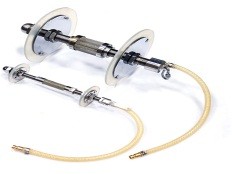 http://технотрон.рф/ru/produkt/kom plekt-zaschity-kornja-shva/ информация представлена как примерШт.114Программно- аппаратный комплекс«WeldingPro»https://play.google.com/store/apps/ details?id=com.dpeska.qr_welding &hl=ruКомплект поставки:Телефон с ПО*		– 1шт. Мобильное приложение – 1шт. Сканер штрихкодов*	– 1шт. Принтер этикеток*	– 1шт. Устройство учета потребления сварочной проволоки* – 1комп.*-поставляется по согласованию с заказчиком.Комп лект.1/1015Ноутбук (моноблок)Мин. требованияОС Windows 7/8/10, Процессор 2- х ядерный с частотой 2Ггц,ОЗУ	2Гб, Видеокарта256 Мб Место на диске 100МБ Монитор 1024х768, клавиатура, мышь, 2 разъема USB. сетевая картаШт.5/1016ПринтерПринтер HP LaserJet Pro M404n, (или аналог) https://market.yandex.ru/product-- printer-hp-laserjet-pro- m404n/458460522?text=hp%20laserjet%20сетевой%20принтер%20к упить&lr=213Шт.1/1017WiFi роутерРоутер TP-LINK Archer C6 (или аналог) https://www.citilink.ru/catalog/com puters_and_notebooks/net_equipme nt/routers/1096932/Шт.1/1018Набор катетометровсварщика КМС-3-16https://svarkontrol.ru/production/na bor_katetomerov_svarschika_kms3 16_s_kalibrovkoj/Шт.119Угловой шаблон сварщика ASIMETO 325-58-6https://garagetools.ru/tovar/izmerite l-vysoty-svarnyh-shvov-0-01-mm- noniusnyy-0-20- mm?utm_source=market.yandex.ru &utm_medium=cpc&utm_campaig n=msk&ymclid=15998246676034231485600019Шт.120Пресс 50 тонн (для испытаний на излом)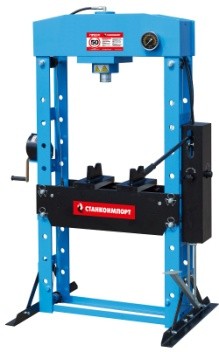 https://irsmarket.ru/catalog/napolny e_pressa/press_garazhnyy_gidravli cheskiy_s_nozhnym_privodom/?r1=yandext&r2=&ymclid=15972151 318057681430700001Шт.1/1021Тележка гидравлическ ая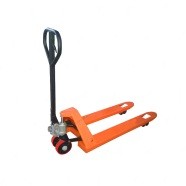 https://diam-almaz.ru/vse-dlja- sklada/skladskie-telezhki/prolift- jp20/?utm_source=market&utm_m edium=cpc&utm_content=skladski e- telezhki&utm_campaign=msk&utm_term=66395&roistat=yamarket13_ 21533922_66395&ymclid=15997550292862905192300001Шт.1/1022Баллон с Аргоном 40л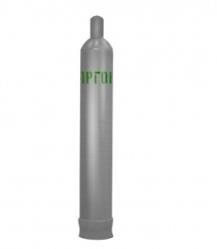 https://www.svartk.ru/catalog/186/1 1351/?r1=yandext&r2=&_openstat=bWFya2V0LnlhbmRleC5ydTvQk dCw0LvQu9C- 0L0g0LDRgNCz0L7QvdC-0LLRi9C5IDQw0LsuO1NRQm1TMDhsM1pUUVpGVzAtbkI2dFE7 &ymclid=15921609972816776734 800002Шт.123Баллон 40л для смеси (80А20У)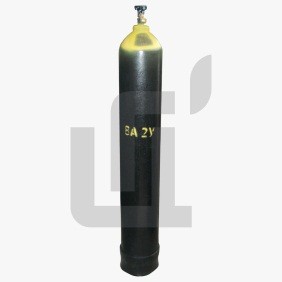 https://www.centrogas.ru/catalog/t mc/80a20u_ballon_40l_novyqj.htm l?_openstat=bWFya2V0LnlhbmRle C5ydTvQkdCw0LvQu9C- 0L0g0L_QvtC0INGB0LLQsNGA0 L7Rh9C90YPRjiDRgdC80LXRgd GMIDQw0Ls7WnF2WlVpZTFWWEU3UnM4SzFxbVJFQTs&ymcli d=15983849493348959401200001Шт.124Штора сварочная КЕДР ШСК-1814 (без подвесных крючков)https://kedrweld.ru/products/dopoln itelnoe_oborudovanie/prochee_2/sh tora_svarochnaya_kedr_shsk_1814_bez_podvesnykh_kryuchkov/Шт.125Кордщетка КЕДР ПС 0,3мм (желтая)https://kedrweld.ru/products/dopoln itelnoe_oborudovanie/prochee_2/ko rdshchetka_kedr_ps_0_3_mm_zhel taya/Шт.126Ручная щетка по металлу (из нержавеющейстали)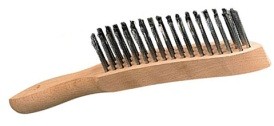 https://щетки- липецк.рф/?yclid=531445225616706 6314Шт.127Штангенцирк ульhttps://on.pleer.ru/product_685475_ Tulamash_ShC_1_300_005_101309.ht mlШт.128Металлическа я линейка 500ммhttps://www.vseinstrumenti.ru/ruchn oy- instrument/izmeritelnyj/lineyki/izmeri telnye/gigant/tselnometallicheskaya-500-mm-gmr-500/Шт.129Бокорезы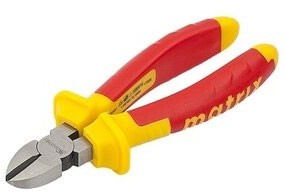 https://market.yandex.ru/offer/F2a7 Cykrh6zmxnvwsr5Qqw?clid=545& cpc=tP2UA51m2Vg8_haFXdwOHr KCrGa- fH6bM3TvFDVH8KxXtGUofhCbx OfeB- CBAmOsgzLc6ObmEl_Q_55rR0_ dyN- WEB9W3t633jbfsOq3xlMbRQS2 YBc1Aq_CowU6HqHixXxI8veXz VaIL38G3GjYD2q1z8DjEcFdDcO Vm86pGYC_yYQrc- AzMQGhGFNVBnIVAMNa3-SgzojbhhzUkzme83t4b- hxT4FB&hid=278429&hyperid=41 8377179&lr=10765&modelid=418 377179&nid=57698&rs=eJwtzikS QjEQBFA-Co1Co7-YfWFuxB2xnItOCvfS1enk9T1u7_ vn4Ao2O- ksHZHWSDhthJrK4dZhZ06GBR1l seWkEfby_hsHWnc7lrkVZsGOKR Osjrwk7G- kHevdQp5VazOwo6QksPWwetTu 5OCbu9K9qZuP6_PyA0J5KBk%2C&text=БокорезыШт.130Плоскогубцыhttps://nn.vseinstrumenti.ru/ruchnoy- instrument/sharnirno- gubtsevij/ploskogubtsy-i- passatizhi/matrix/kombinirovannye- 185-mm-usilennaya-sistema-pro-17060/Шт.131Угольник 250х160 ГОСТ 3749-77Техносталь УШ-1-250 250x160 F147027https://www.vseinstrumenti.ru/prod uct/ugolnik-tehnostal-ush-2-250- 250x160-gost-3749-77-f147007-818586/Шт.132Регулятор для аргона, У 30/АР 40 Р 2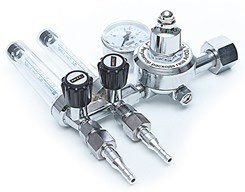 https://moskva.tiu.ru/p392164249- regulyator-dlya-argona.htmlШт.233Маска сварщика КЕДР (В РАЗОБР.ВИДЕ) "К-202 natural color PRIME ", чернаяhttps://kedrweld.ru/products/sredstv a_zashchity/maski_svarshchika/ma ska_svarshchika_kedr_v_razobr_vi de_k_202_natural_color_prime_ch ernaya/Шт.134Ведро оцинкованное 10л.https://market.yandex.ru/product-- vedro-ivanovo-profil-600562-12- l/421152648?text=ведро%20оцинк ованное%2010%20л%20цена&lr=213Шт.135Дрель BOSCH GSB 13 RE(ЗВП) 600 Вт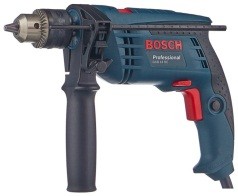 https://market.yandex.ru/product-- drel-udarnaia-bosch-gsb-13-re-zvp- 600-vt/962712?text=дрель%20бош&lr=213&clid=698Шт.136Позиционер для крепления заготовок в различных пространстве нныхположениях.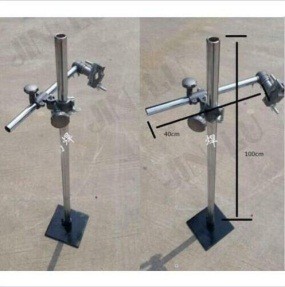 Допускается применять аналогичные.Шт.1РАСХОДНЫЕ МАТЕРИАЛЫ НА 1 УЧАСТНИКАРАСХОДНЫЕ МАТЕРИАЛЫ НА 1 УЧАСТНИКАРАСХОДНЫЕ МАТЕРИАЛЫ НА 1 УЧАСТНИКАРАСХОДНЫЕ МАТЕРИАЛЫ НА 1 УЧАСТНИКАРАСХОДНЫЕ МАТЕРИАЛЫ НА 1 УЧАСТНИКАРАСХОДНЫЕ МАТЕРИАЛЫ НА 1 УЧАСТНИКА№ п/пНаименован иеФото расходных материаловТехнические характеристики оборудования, инструментов и ссылка на сайт производителя,поставщикаЕд. измер енияНеобх одимое кол-воМодуль1: Контрольные образцы (Студенты -специалисты)Модуль1: Контрольные образцы (Студенты -специалисты)Модуль1: Контрольные образцы (Студенты -специалисты)Модуль1: Контрольные образцы (Студенты -специалисты)Модуль1: Контрольные образцы (Студенты -специалисты)Модуль1: Контрольные образцы (Студенты -специалисты)1Пластина металлическа я 250Х125Х10Материал: Ст3Шт.22Пластина металлическа я250Х125Х8(разделка)Материал: Ст3Шт.4Модуль 2: Заготовки для сборки конструкции из алюминия категория («Студенты»)Модуль 2: Заготовки для сборки конструкции из алюминия категория («Студенты»)Модуль 2: Заготовки для сборки конструкции из алюминия категория («Студенты»)Модуль 2: Заготовки для сборки конструкции из алюминия категория («Студенты»)Модуль 2: Заготовки для сборки конструкции из алюминия категория («Студенты»)Модуль 2: Заготовки для сборки конструкции из алюминия категория («Студенты»)1Пластина алюминиевая 54х30х3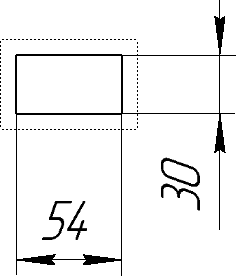 Материал: Алюминиевый сплав АМг3https://runorobot.ru/catalog/art- obekty/Шт.12Пластина алюминиевая 185х54х3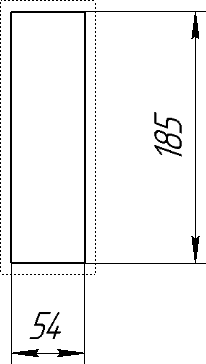 Материал:Алюминиевый сплав Амг3https://runorobot.ru/catalog/art- obektyШт.23Пластина алюминиевая 120х60х3 с двумя отверстиями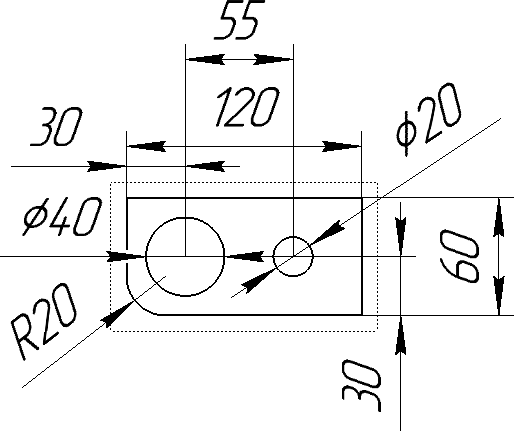 Материал: Алюминиевый сплав АМг3https://runorobot.ru/catalog/art- obektyШт.14Пластина алюминиевая 120*54*3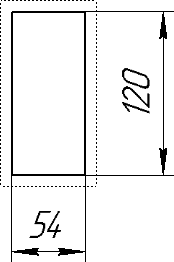 Материал: Алюминиевый сплав АМг3https://runorobot.ru/catalog/art- obektyШт.15Пластина алюминиевая 172х120х3 (сдвумя отверстиями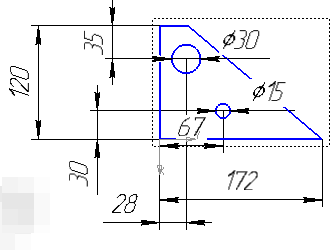 Материал:Алюминиевый сплав Амг3https://runorobot.ru/catalog/art- obektyШт.26Пластина алюминиевая 100х250х3 с двумя вырезами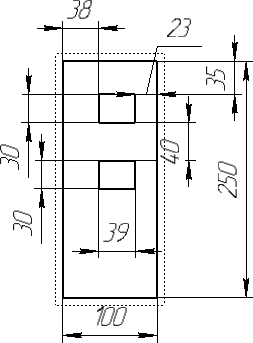 Материал:Алюминиевый сплав Амг3https://runorobot.ru/catalog/art- obektyШт.1Модуль 2: Заготовки для сборки конструкции из алюминия категория(«Специалисты»)Модуль 2: Заготовки для сборки конструкции из алюминия категория(«Специалисты»)Модуль 2: Заготовки для сборки конструкции из алюминия категория(«Специалисты»)Модуль 2: Заготовки для сборки конструкции из алюминия категория(«Специалисты»)Модуль 2: Заготовки для сборки конструкции из алюминия категория(«Специалисты»)Модуль 2: Заготовки для сборки конструкции из алюминия категория(«Специалисты»)1Пластина алюминиевая 54х30х3Материал: Алюминиевый сплав АМг3https://runorobot.ru/catalog/art- obektyШт.12Пластина алюминиевая 185х54х3Материал:Алюминиевый сплав Амг3https://runorobot.ru/catalog/art- obektyШт.23Пластина алюминиевая 120х60х3 с двумя отверстиямиМатериал: Алюминиевый сплав АМг3https://runorobot.ru/catalog/art- obektyШт.14Пластина алюминиевая 120*54*3Материал: Алюминиевый сплав АМг3https://runorobot.ru/catalog/art- obektyШт.15Пластина 51*120 со скосом угла, и отверстием∅30мм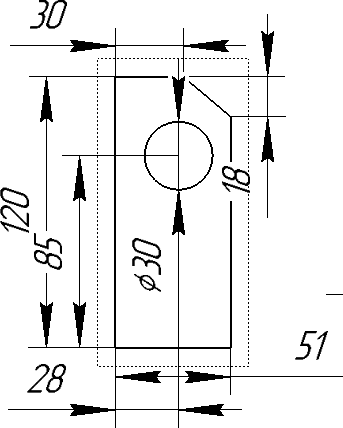 Материал:Алюминиевый сплав Амг3https://runorobot.ru/catalog/art- obektyШт.16Пластина 66* 108 со скосом угла, и отверстием∅30мм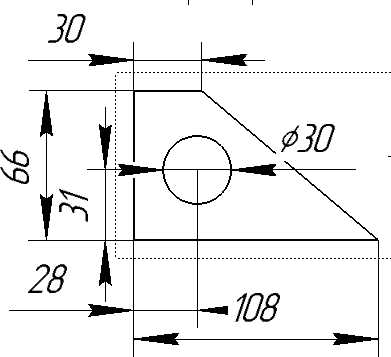 Материал:Алюминиевый сплав Амг3https://runorobot.ru/catalog/art- obektyШт.17Пластина 172*54 со скосом угла, и отверстием∅15мм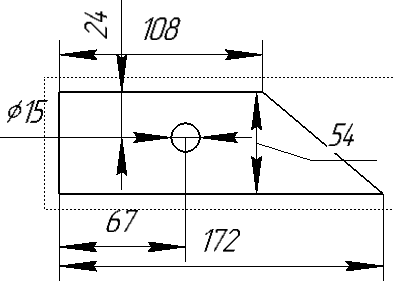 Материал:Алюминиевый сплав Амг3https://runorobot.ru/catalog/art- obekty8Пластина 121*102 со скосом угла, и отверстием∅15мм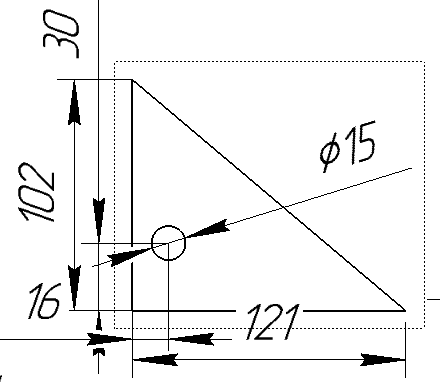 Материал:Алюминиевый сплав Амг3https://runorobot.ru/catalog/art- obekty9Пластина алюминиевая 100х250х3 с двумя вырезамиМатериал:Алюминиевый сплав Амг3https://runorobot.ru/catalog/art- obektyШт.1Модуль 3: Заготовки для сборки конструкция из нержавеющей стали Категория«Студенты» и «Специалисты»Модуль 3: Заготовки для сборки конструкция из нержавеющей стали Категория«Студенты» и «Специалисты»Модуль 3: Заготовки для сборки конструкция из нержавеющей стали Категория«Студенты» и «Специалисты»Модуль 3: Заготовки для сборки конструкция из нержавеющей стали Категория«Студенты» и «Специалисты»Модуль 3: Заготовки для сборки конструкция из нержавеющей стали Категория«Студенты» и «Специалисты»Модуль 3: Заготовки для сборки конструкция из нержавеющей стали Категория«Студенты» и «Специалисты»1Пятиугольная пластина со сторонами 46мм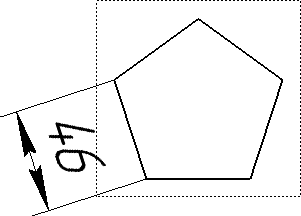 Материал: сталь марки Ст3https://runorobot.ru/catalog/art- obektyШт.62Пластина в форме правильного шестиугольни ка со сторонами46мм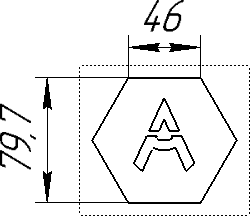 Материал: сталь марки Ст3https://runorobot.ru/catalog/art- obektyШт.103Основание в виде равнобедренн ой трапеции.Высота 200мм основание 170мм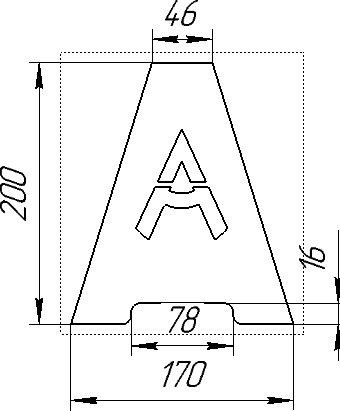 Материал: сталь марки Ст3https://runorobot.ru/catalog/art- obektyШт.5Расходные материалы.Расходные материалы.Расходные материалы.Расходные материалы.Расходные материалы.Расходные материалы.1Пруток алюминиевый КЕДР 5356 2,4x1000 mm 2 kg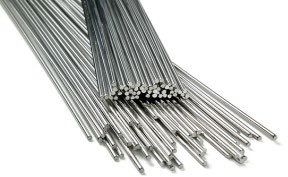 https://kedrweld.ru/products/raskhod nye_materialy/prutki_prisadochnye/p rutki_alyuminievye/prutki_svarochnye_alyuminievye_kedr_tig_er_5356_alm g5_2_4_mm_1000_mm_pachka_2_kg/Уп.3/102Пруток алюминиевый КЕДР 5356 1,6x1000 mm 2 kghttps://kedrweld.ru/products/raskho dnye_materialy/prutki_prisadochnye/ prutki_alyuminievye/prutki_svarochny e_alyuminievye_kedr_tig_er_5356_al mg5_1_6_mm_1000_mm_pachka_2_kg/Уп.3/103Пруток нержавеющий КЕДР 308LSi 1,6x1000 mm 5 kghttps://kedrweld.ru/products/raskho dnye_materialy/prutki_prisadochny e/prutki_iz_nerzhaveyushchey_stali/prutki_svarochnye_nerzhaveyushc hie_kedr_tig_er_308lsi_1_6_mm_1 000_mm_pachka_5_kg/Уп.3/104Пруток нержавеющий КЕДР 308LSi 2,4x1000 mm 5 kghttps://kedrweld.ru/products/raskho dnye_materialy/prutki_prisadochny e/prutki_iz_nerzhaveyushchey_stali/prutki_svarochnye_nerzhaveyushc hie_kedr_tig_er_308lsi_2_4_mm_1 000_mm_pachka_5_kg/Уп.3/105Вольфрамовы й электрод КЕДР WL152,4x175 mm Gold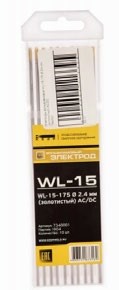 https://spb.vseinstrumenti.ru/produc t/elektrod-volframovyj-wl-15-175- 10-sht-2-4-mm-zolotistyj-ac-dc- kedr-7340001-774427/Уп.5/106Вольфрамовы й электрод КЕДРTungsten WC20https://kedrweld.ru/products/raskhod nye_materialy/elektrody_volframovye/elektrody_volframovye_kedr_wc_20_175_2_4_mm_seryy_ac_dc/Уп.5/107Вольфрамовы й электрод КЕДР WPPure 2,4x175 mmhttps://kedrweld.ru/products/raskho dnye_materialy/elektrody_volframo vye/elektrody_volframovye_kedr_ wp_175_2_4_mm_zelenyy_ac/Уп.5/108Цанга D=2,4 мм для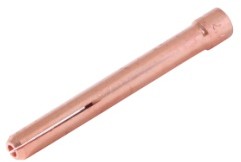 https://kedrweld.ru/products/svaroc hnye_gorelki_rezaki/komplektuyus hchie_2/komplektuyushchie_k_gor elkam_tig/tsanga_kedr_tig_17_18_26_pro_expert_2_4_mm/шт.29Держатель цанги КЕДР (TIG-17–18– 26 PRO/EXPERT) Ø 2,4 мм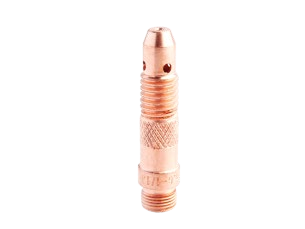 https://kedrweld.ru/products/svaroc hnye_gorelki_rezaki/komplektuyus hchie_2/komplektuyushchie_k_gor elkam_tig/derzhatel_tsangi_kedr_ti g_17_18_26_pro_expert_2_4_mm/шт.210Сопло #7 Сопло керамическое КЕДР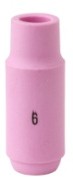 https://kedrweld.ru/products/svaroc hnye_gorelki_rezaki/komplektuyus hchie_2/komplektuyushchie_k_gor elkam_tig/soplo_keramicheskoe_ke dr_tig_17_18_26_pro_expert_7_11_0_mm/шт.211Защитный газАргон10,3кг./40лhttps://www.centrogas.ru/catalog/tmc/argon_10_3kg_40l.htmlл.4012Защитный газ (смесь 80А20У)10,3кг./40лhttps://www.centrogas.ru/catalog/t mc/80a20u_smesq_10_3kg_40l.htmlЛ.4013Газовый рукав шланг 9 мм резиновый ГОСТ 9356-75черн. 3 кл.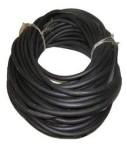 https://www.alfatservice.ru/shop/go relki_gazovye/gazovyj_reduktor_ly agushka/gazovyj_rukav_shlang_9_ mm_rezinovyj_gost_9356- 75_chern_3_kl/?ymclid=15956623 239389331893900005м.814Ленточный червячный хомут 016- 025мм нержавеющаясталь JTC- ZN25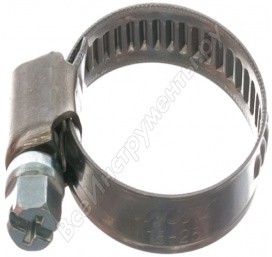 https://www.vseinstrumenti.ru/krep ezh/spetsialnyj/homuty/chervyachn ye_dlya_shlangov/jtc/016- 025mm_nerzhaveyuschaya_stal_zn 25/Шт.415Диск отрезной 125x1.6x22.23 BOSCHStandard for Metal 2608603165https://market.yandex.ru/product-- disk-otreznoi-125x1-6x22-23- bosch-standard-for-metal- 2608603165/239119783?hid=14231579&lr=28&nid=68137&text=% D0%B4%D0%B8%D1%81%D0% BA%D0%B8%20%D0%BE%D1% 82%D1%80%D0%B5%D0%B7% D0%BD%D1%8B%D0%B5%20% D0%BF%D0%BE%20%D0%BC% D0%B5%D1%82%D0%B0%D0% BB%D0%BB%D1%83%20125%2 0%D1%86%D0%B5%D0%BD%D0%B0%20%D0%B1%D0%BE%D1%88&clid=698Шт.216Диск отрезной 125x2,5x22 BOSCHStandard for Metalhttps://poryadok.ru/catalog/abraziv nye_diski/573836/?ymclid=160282 99796858597301700001Шт.217Лепестковый диск BOSCH Standard for Metal 2608603658https://market.yandex.ru/product-- lepestkovyi-disk-bosch-standard- for-metal- 2608603658/647143145?hid=15715254&lr=213&nid=72139&text=% D0%B4%D0%B8%D1%81%D0% BA%D0%B8%20%D0%BB%D0% B5%D0%BF%D0%B5%D1%81% D1%82%D0%BA%D0%BE%D0% B2%D1%8B%D0%B5%20%D0% BF%D0%BE%20%D0%BC%D0% B5%D1%82%D0%B0%D0%BB% D0%BB%D1%83%20125%20%D 1%86%D0%B5%D0%BD%D0%B0%20%D0%B1%D0%BE%D1%88%20%D0%BC%D0%BE%D1%81%D0%BA%D0%B2%D0%B0&cli d=698Шт.218Диск зачистной по металлу Bosch 125*22*6 (2608600223)https://market.yandex.ru/product-- shlifovalnyi-abrazivnyi-disk-bosch- expert-for-metal- 2608600223/648937061?text=диск%20зачистной%20125*6%20%20бошь&lr=213Шт.119Щетка дисковая плоская 125*22,2(витая металлическа я проволока)https://nn.vseinstrumenti.ru/rashodni e-materialy/instrument/dlya- shlifmashin/uglovyh- bolgarok/rezbovoy- hvostovik/diskovye/gigant/125h22-2- mm-vitaya-metallicheskaya- provoloka-g-Шт.111050/?utm_source=market&utm_m edium=price&utm_campaign=rashodn ie- materialy+%7C+moscow&utm_conten t=instrument+%7C+gigant+%7C+1102 200&utm_term=1102200&ymclid=1602830580104314072770000120Щетка обдирочная для дрели чашеобразная 065 D-75vv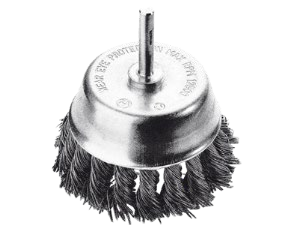 https://www.kuvalda.ru/catalog/1022 3/product-8825/Шт.121Сварочные электроды УОНИ 13/552,5 мм (пач.4.5кг)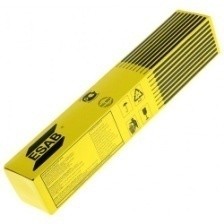 https://www.esab.ru/ (5676253WM0)Уп.5/1022Сварочные электроды УОНИ 13/553,0 мм (пач.4.5кг)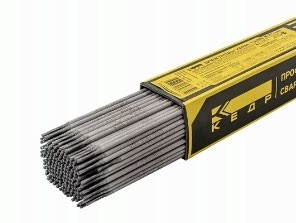 https://kedrweld.ru/products/raskho dnye_materialy/elektrody_dlya_ruc hnoy_svarki/elektrody_kedr_uoni_ 13_55_3_0_mm_pachka_4_5kg/Уп.5/1023Контактный наконечник 0,8 mm М6*25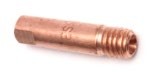 https://kedrweld.ru/products/svaroc hnye_gorelki_rezaki/komplektuyus hchie_2/komplektuyushchie_k_gor elkam_mig/nakonechnik_e_cu_ked r_pro_m6_0_8mm_6_0_25_pryamoy/шт.224Контактный наконечник 1,0 mm, М6*25https://kedrweld.ru/products/svaroc hnye_gorelki_rezaki/komplektuyus hchie_2/komplektuyushchie_k_gor elkam_mig/nakonechnik_e_cu_kedr_pro_m6_1_0mm_8_0_28/шт.225Сварочная проволока сплошная омедненная марки Св- 08Г2С ОМ,диаметром 0,8 мм по ГОСТ 2246-70(бухта 5 кг). Для сварки углеродистых и низколегиров анных сталей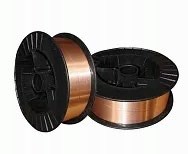 https://kedrweld.ru/products/raskho dnye_materialy/provolka_svarochn aya/provoloka_omednennaya/provo loka_omednennaya_kedr_sv_08g2s_o_0_8_mm_plastik_kat_2x5_kg/Уп.126Сварочная проволока сплошная омедненная марки Св- 08Г2С ОМ,диаметром 1,0 мм по ГОСТ 2246-70(бухта 5 кг). Для сварки углеродистых и низколегиров анных сталейhttps://kedrweld.ru/products/raskho dnye_materialy/provolka_svarochn aya/provoloka_omednennaya/provo loka_omednennaya_kedr_sv_08g2s_o_1_0_mm_plastik_kat_2x5_kg/уп.127Керамический антипригарны й спрей без силикона КЕДР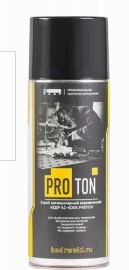 https://kedrweld.ru/products/raskhod nye_materialy/sprey_antiprigarnyy_ke ramicheskiy_kedr_as_400k_proton/Шт.5/1028Пруток омедненный КЕДР 2.4 мм5 кгhttps://kedrweld.ru/products/raskho dnye_materialy/prutki_prisadochny e/prutki_omednennye_mednye_latu nnye/prutki_svarochnye_omednenn ye_kedr_tig_er70s_6_sg2_2_4_mm_1000_mm_pachka_5_kg/Шт.3/1029Пруток омедненный КЕДР 3.2 мм2 кгhttps://kedrweld.ru/products/raskho dnye_materialy/prutki_prisadochny e/prutki_omednennye_mednye_latu nnye/prutki_svarochnye_omednenn ye_kedr_tig_er70s_6_sg2_3_2_mm_1000_mm_pachka_2_kg/Шт.3/1030Краги сварочные КЕДР КС-16 КОМФОРТ,(L), желто- черныеhttps://kedrweld.ru/products/sredstv a_zashchity/kragi_perchatki/kragi_ svarochnye_kedr_ks_16_komfort_l_zhelto_chernye/пара.131Краги сварочные КЕДР КС-17 ПРОФИ TIG,(M), бело- бежевыеhttps://kedrweld.ru/products/sredstv a_zashchity/kragi_perchatki/kragi_sva rochnye_kedr_ks_17_profi_tig_m_bel o_bezhevye/пара.132Респиратор 3M 8132http://respirators3m.ru/products/resp irator-8132-3m-ffp3-c-klapanom- vydohaШт.133Обезжиривате льhttps://kustomshop.ru/catalog/lakok rasochnye_materialy/vspomogateln ye-mat/ochistiteli/arikon- obezzhirivatel-butylka-pet-500- ml/?r1=yandex&r2=market&utm_s ource=market.yandex.ru&utm_med ium=cpc&utm_campaign=1368&ut m_term=11493&ymclid=15962095 571251395636300003Шт.5/1034Полотенце вафельное (200х200мм)https://armadapack.ru/catalog/textil es/towel-waffle-square-200-gr-45- x-60-cm/Шт.135Салфетка техническая 40х40https://moskva.tiu.ru/p379482534- salfetka-tehnicheskaya-40h40.htmlШт.1РАСХОДНЫЕ МАТЕРИАЛЫ, ОБОРУДОВАНИЕ И ИНСТРУМЕНТЫ, КОТОРЫЕУЧАСТНИКИ ДОЛЖНЫ ИМЕТЬ ПРИ СЕБЕ (при необходимости)РАСХОДНЫЕ МАТЕРИАЛЫ, ОБОРУДОВАНИЕ И ИНСТРУМЕНТЫ, КОТОРЫЕУЧАСТНИКИ ДОЛЖНЫ ИМЕТЬ ПРИ СЕБЕ (при необходимости)РАСХОДНЫЕ МАТЕРИАЛЫ, ОБОРУДОВАНИЕ И ИНСТРУМЕНТЫ, КОТОРЫЕУЧАСТНИКИ ДОЛЖНЫ ИМЕТЬ ПРИ СЕБЕ (при необходимости)РАСХОДНЫЕ МАТЕРИАЛЫ, ОБОРУДОВАНИЕ И ИНСТРУМЕНТЫ, КОТОРЫЕУЧАСТНИКИ ДОЛЖНЫ ИМЕТЬ ПРИ СЕБЕ (при необходимости)РАСХОДНЫЕ МАТЕРИАЛЫ, ОБОРУДОВАНИЕ И ИНСТРУМЕНТЫ, КОТОРЫЕУЧАСТНИКИ ДОЛЖНЫ ИМЕТЬ ПРИ СЕБЕ (при необходимости)РАСХОДНЫЕ МАТЕРИАЛЫ, ОБОРУДОВАНИЕ И ИНСТРУМЕНТЫ, КОТОРЫЕУЧАСТНИКИ ДОЛЖНЫ ИМЕТЬ ПРИ СЕБЕ (при необходимости)1Маска сварщика КЕДР (В РАЗОБР.ВИДЕ) "К-202 natural color PRIME ", чернаяhttps://kedrweld.ru/products/sredstv a_zashchity/maski_svarshchika/ma ska_svarshchika_kedr_v_razobr_vi de_k_202_natural_color_prime_ch ernaya/шт12Сварочная куртка ESAB FR Welding, S 0700 010 358Сварочная куртка ESAB FR Welding, М 0700 010 359Сварочная куртка ESAB FR Welding, L 0700 010 360Сварочная куртка ESAB FR Welding, XL 0700 010 361Сварочная курткаESAB FR Welding,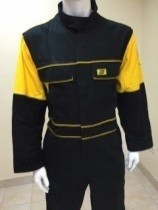 https://www.esab.ru/шт1XXL 0700 010 362(или аналог)3Краги сварочные КЕДР КС-16 КОМФОРТ,(L), желто- черныеhttps://kedrweld.ru/products/sredstv a_zashchity/kragi_perchatki/kragi_ svarochnye_kedr_ks_16_komfort_l_zhelto_chernye/Шт.14Краги сварочные КЕДР КС-17 ПРОФИ TIG,(M), бело- бежевыеhttps://kedrweld.ru/products/sredstv a_zashchity/kragi_perchatki/kragi_sva rochnye_kedr_ks_17_profi_tig_m_bel o_bezhevye/пара.15Ботинки сварщикаhttps://market.yandex.ru/offer/64ys 9vvyQIueh3Xcdekq2A?clid=545& cpc=qSU9pEQ0AaZt2Bz2JAs-hm- uBKoKnpq7WqToxbbfOymkzlZrh r7WXrAPstF72pucJw4KN_Ax3RU wLF0eol- P3nj5eGSZQsQ_r0cx_8HfyD5rn- xJujVxDP9z8gLVmKn8Z0wlB_Lj eo2jE6- nMPa58hlcNx9Y3oOauFFwX4WB Re5NW4PQ5q54NjmeAsgjBfYgCf FRptxB5STDRvA8lg6FrA%2C%2C&hid=4767715&lr=10765&nid=5 4587&rs=eJwtzikWAjEQBFDGoV Fo9IjeF_pG3BHLuajkjfupV6nk_T vun8f34Ao2O- ksHZHWSDhthJrK4dZhZ06GBR1l seWkEfbyvowDrbsdy9wKs2DHlAl WR14Sdhlpx3q3kGfV2gzsKCkJb D2sHrU7OfjmrnRv6ubzeN3- QnYoGA%2C%2C&text=ботинки%20сварщикаШт.16Очки защитныеWar rior Spec(прозрачные) (0700012030)https://www.esab.ru/ru/ru/products/ ppe-accessories/eye- protection/warrior-spectacles.cfm (0700012030)шт.17Защитный щиток лицевой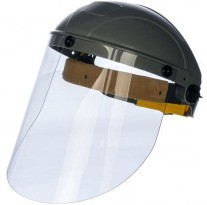 https://www.vseinstrumenti.ru/spets odezhda/siz/organov_zreniya/zaschitn ye_schitki/rosomz/zaschitnyj_litsevoj_ schitok_rosomz_nbt2_c_vizion_classic_termo_427290/шт.1РАСХОДНЫЕ МАТЕРИАЛЫ И ОБОРУДОВАНИЕ, ЗАПРЕЩЕННЫЕ НАПЛОЩАДКЕРАСХОДНЫЕ МАТЕРИАЛЫ И ОБОРУДОВАНИЕ, ЗАПРЕЩЕННЫЕ НАПЛОЩАДКЕРАСХОДНЫЕ МАТЕРИАЛЫ И ОБОРУДОВАНИЕ, ЗАПРЕЩЕННЫЕ НАПЛОЩАДКЕРАСХОДНЫЕ МАТЕРИАЛЫ И ОБОРУДОВАНИЕ, ЗАПРЕЩЕННЫЕ НАПЛОЩАДКЕРАСХОДНЫЕ МАТЕРИАЛЫ И ОБОРУДОВАНИЕ, ЗАПРЕЩЕННЫЕ НАПЛОЩАДКЕРАСХОДНЫЕ МАТЕРИАЛЫ И ОБОРУДОВАНИЕ, ЗАПРЕЩЕННЫЕ НАПЛОЩАДКЕ1Сварочная линза КЕДР Ф2.4 ммhttps://kedrweld.ru/products/svaroc hnye_gorelki_rezaki/komplektuyus hchie_2/komplektuyushchie_k_gor elkam_tig/derzhatel_tsangi_gaz_lin za_kedr_tig_17_18_26_pro_expert_2_4_mm/Шт.1ОБОРУДОВАНИЕ НА 1-ГО ЭКСПЕРТА (при необходимости)ОБОРУДОВАНИЕ НА 1-ГО ЭКСПЕРТА (при необходимости)ОБОРУДОВАНИЕ НА 1-ГО ЭКСПЕРТА (при необходимости)ОБОРУДОВАНИЕ НА 1-ГО ЭКСПЕРТА (при необходимости)ОБОРУДОВАНИЕ НА 1-ГО ЭКСПЕРТА (при необходимости)ОБОРУДОВАНИЕ НА 1-ГО ЭКСПЕРТА (при необходимости)В данном пункте необходимо указать оборудование, ПО, мебель, инструментов для экспертовВ данном пункте необходимо указать оборудование, ПО, мебель, инструментов для экспертовВ данном пункте необходимо указать оборудование, ПО, мебель, инструментов для экспертовВ данном пункте необходимо указать оборудование, ПО, мебель, инструментов для экспертовВ данном пункте необходимо указать оборудование, ПО, мебель, инструментов для экспертовВ данном пункте необходимо указать оборудование, ПО, мебель, инструментов для экспертов№ п/пНаименован иеФото необходимого оборудования или инструмента,или мебелиТехнические характеристики оборудования, инструментов и ссылка на сайт производителя, поставщикаЕд. измер енияНеобх одимое кол-во1Стол офисный1400х600х750Шт.32Стул посетителя офисныйРазмеры: 55х80Шт.33Планшетhttps://beru.ru/product/axent- papka-planshet-s-oblozhkoi-2513- a-a4- chernyi/100680974862?utm_term= 13858705%7C100680974862&yclid=1936871529344174100&clid=601&utm_source=yandex&utm_medi um=search&utm_campaign=yb_off er_for_experiments_minp_dyb_sea rch_rus&utm_content=cid:4990703 5%7Cgid:4120231772%7Caid:8695477736%7Cph:1024458%7Cpt:premium%7Cpn:1%7Csrc:images.ya ndex.ru%7Cst:search%7Crid:Allgo ods%7Ccgcid:0&adjust_t=fs3pybhшт54Ноутбук (моноблок)Мин. требованияОС Windows 7/8/10, Процессор 2- х ядерный с частотой 2Ггц,ОЗУ	2Гб, Видеокарта256 Мб Место на диске 100МБ Монитор 1024х768, клавиатура, мышь, 2 разъема USB. сетевая картаШт.15ПринтерПринтер HP LaserJet Pro M404n, (или аналог) https://market.yandex.ru/product-- printer-hp-laserjet-pro- m404n/458460522?text=hp%20lase rjet%20сетевой%20принтер%20купить&lr=213Шт.1/106WiFi роутерРоутер TP-LINK Archer C6 (или аналог) https://www.citilink.ru/catalog/com puters_and_notebooks/net_equipme nt/routers/1096932/Шт.1/10РАСХОДНЫЕ МАТЕРИАЛЫ НА 1 Эксперта (при необходимости)РАСХОДНЫЕ МАТЕРИАЛЫ НА 1 Эксперта (при необходимости)РАСХОДНЫЕ МАТЕРИАЛЫ НА 1 Эксперта (при необходимости)РАСХОДНЫЕ МАТЕРИАЛЫ НА 1 Эксперта (при необходимости)РАСХОДНЫЕ МАТЕРИАЛЫ НА 1 Эксперта (при необходимости)РАСХОДНЫЕ МАТЕРИАЛЫ НА 1 Эксперта (при необходимости)Расходные материалыРасходные материалыРасходные материалыРасходные материалыРасходные материалыРасходные материалы№ п/пНаименован иеФото расходных материаловТехнические характеристики оборудования, инструментов и ссылка на сайт производителя,поставщикаЕд. измер енияНеобх одимое кол-во1Бумага а4https://market.yandex.ru/product-- bumaga-a4-500-sht-svetocopy- classic/476914202?hid=91046&nid=54988&text=бумага%20а4&clid=698пачка52Ручкаhttps://market.yandex.ru/product-- parker-sharikovaia-ruchka-jotter- originals-k60- m/397585031?lr=10765&text=РучкаШт.20ОБЩАЯ ИНФРАСТРУКТУРА КОНКУРСНОЙ ПЛОЩАДКИ (при необходимости)ОБЩАЯ ИНФРАСТРУКТУРА КОНКУРСНОЙ ПЛОЩАДКИ (при необходимости)ОБЩАЯ ИНФРАСТРУКТУРА КОНКУРСНОЙ ПЛОЩАДКИ (при необходимости)ОБЩАЯ ИНФРАСТРУКТУРА КОНКУРСНОЙ ПЛОЩАДКИ (при необходимости)ОБЩАЯ ИНФРАСТРУКТУРА КОНКУРСНОЙ ПЛОЩАДКИ (при необходимости)ОБЩАЯ ИНФРАСТРУКТУРА КОНКУРСНОЙ ПЛОЩАДКИ (при необходимости)В данном пункте необходимо указать дополнительное оборудование, средстваиндивидуальной защиты.В данном пункте необходимо указать дополнительное оборудование, средстваиндивидуальной защиты.В данном пункте необходимо указать дополнительное оборудование, средстваиндивидуальной защиты.В данном пункте необходимо указать дополнительное оборудование, средстваиндивидуальной защиты.В данном пункте необходимо указать дополнительное оборудование, средстваиндивидуальной защиты.В данном пункте необходимо указать дополнительное оборудование, средстваиндивидуальной защиты.№ п/пНаименован иеФото необходимого оборудования, средстваиндивидуальной защитыТехнические характеристики оборудования, инструментов и ссылка на сайт производителя, поставщикаЕд. изме рени яНеобхо димое кол-во1Порошковыйогнетушитель ОП-4Класс В - 55 В Класс А - 2 АШт.102Маска сварщика КЕДР (В РАЗОБР.ВИДЕ) "К-202 natural color PRIME ", чернаяhttps://kedrweld.ru/products/sredstv a_zashchity/maski_svarshchika/ma ska_svarshchika_kedr_v_razobr_vi de_k_202_natural_color_prime_ch ernaya/шт103Стеллаж ТИТАН-МС- 500https://fabstel.ru/catalog/stellazhi_ metallicheskie/stellazh_titan_ms_5 00.htmlШт.3/104Инструментал ьная тележка Верстакоффhttps://www.werstakoff.ru/catalog/i tem1130.html?_openstat=bWFya2 V0LnlhbmRleC5ydTvQmNC90YH RgtGA0YPQvNC10L3RgtCw0LvRjNC90LDRjyDRgtC10LvQtdC20 LrQsCDQktC10YDRgdGC0LDQut C-0YTRhCBQUk9GRkktVEk7QXhl OWtKOGFjMzFGaWJLQkFFVUwwdzs&ymclid=1596210663820008 8674500031Шт.105Прожектор светодиодныйhttps://market.yandex.ru/product-- prozhektor-svetodiodnyi-60-vt- foton-lighting-fl-led-light-pad- stand- 2x30w/215940234?hid=12359484&lr=213&nid=61128&text=%D0% BF%D1%80%D0%BE%D0%B6% D0%B5%D0%BA%D1%82%D0% BE%D1%80%20%D1%81%D0%B 2%D0%B5%D1%82%D0%BE%D0%B4%D0%B8%D0%BE%D0%B4%D0%BD%D1%8B%D0%B9%20%D0%BD%D0%B0%20%D1%81%D1%82%D0%BE%D0%B9%D0%BA%D0%B5%20%D0%B2%20%D0%BC%D0%BE%D1%81%D0%BA%D0%B2%D0%B5&clid=698Шт.16Переносной светильник LUX ПР-60- 15, 60 Втhttps://market.yandex.ru/product-- perenosnoi-svetilnik-lux-pr-60-15- 60-vt-shnur-15- m/432101729?hid=16017607&lr=1058&nid=73489&text=%D1%81% D0%B2%D0%B5%D1%82%D0% B8%D0%BB%D1%8C%D0%BD%D0%B8%D0%BA%20%D0%BF%D0%B5%D1%80%D0%B5%D0%BD%D0%BE%D1%81%D0%B D%D0%BE%D0%B9%20lux%20%D0%BF%D1%80-60- 15%20%2B%202%20%D0%BB% D0%B0%D0%BC%D0%BF%D0% BE%D1%87%D0%BA%D0%B8.%20%D0%B2%20%D0%BC%D0%BE%D1%81%D0%BA%D0%B2%D0%B5%D1%8D&clid=698Шт.107Табурет сварщикаhttps://nt- welding.ru/production/oborudovani e-svarochnogo-posta/oborudovanie- rabochego-mesta- svarshchika/taburet-svarshchika- amper-t-1/Шт.108Савок металлически йhttps://moskva.satom.ru/p/2170333 63-sovok-metallicheskiy-s- ruchkoy-tts-5640/Шт.59Метлаhttps://market.yandex.ru/product-- metla-uctem- cmp130/649609139?nid=74180&sh ow- uid=15968972702299156365616018&context=search&lr=213&text=%D0%BC%D0%B5%D1%82%D0%BB%D0%B0%20%D0%BA%D1%83%D0%BF%D0%B8%D1%82%D1%8C%20%D0%B2%20%D0%BC%D0%BE%D1%81%D0%B A%D0%B2%D0%B5Шт.510Мусорная корзинаhttps://www.brauberg- rus.ru/korzina_metallicheskaya_dly a_musora_titan_16_litrov_celnaya_ chernaya_ocinkovannaya_stal_416/?ymclid=15968981749977714555200001Шт.2КОМНАТА УЧАСТНИКОВ (при необходимости)КОМНАТА УЧАСТНИКОВ (при необходимости)КОМНАТА УЧАСТНИКОВ (при необходимости)КОМНАТА УЧАСТНИКОВ (при необходимости)КОМНАТА УЧАСТНИКОВ (при необходимости)КОМНАТА УЧАСТНИКОВ (при необходимости)В данном пункте необходимо указать оборудование, мебель, расходные материалы, которымибудут оборудована комната для участников (при необходимости)В данном пункте необходимо указать оборудование, мебель, расходные материалы, которымибудут оборудована комната для участников (при необходимости)В данном пункте необходимо указать оборудование, мебель, расходные материалы, которымибудут оборудована комната для участников (при необходимости)В данном пункте необходимо указать оборудование, мебель, расходные материалы, которымибудут оборудована комната для участников (при необходимости)В данном пункте необходимо указать оборудование, мебель, расходные материалы, которымибудут оборудована комната для участников (при необходимости)В данном пункте необходимо указать оборудование, мебель, расходные материалы, которымибудут оборудована комната для участников (при необходимости)№ п/пНаименован иеФото необходимого оборудования или инструмента, или мебели, илирасходных материаловТехнические характеристики оборудования, инструментов и ссылка на сайт производителя, поставщикаЕд. измер енияНеобх одимое кол-во1Стол офисный1400х600х750Шт.52Стул посетителя офисныйРазмеры: 55х80Шт.103Шкаф для одежды ПРАКТИК LS-21https://market.yandex.ru/product-- shkaf-dlia-odezhdy-praktik-ls- 21/582962175?hid=7286160&nid=55147&text=%D0%BC%D0%B5% D1%82%D0%B0%D0%BB%D0% BB%D0%B8%D1%87%D0%B5% D1%81%D0%BA%D0%B8%D0% B5%20%D1%88%D0%BA%D0% B0%D1%84%D1%87%D0%B8% D0%BA%D0%B8%20%D0%B4% D0%BB%D1%8F%20%D1%85% D1%80%D0%B0%D0%BD%D0% B5%D0%BD%D0%B8%D1%8F% 20%D0%B2%D0%B5%D1%89% D0%B5%D0%B9%20%D1%81%2 0%D0%B7%D0%B0%D0%BC%D0%BA%D0%BE%D0%BC&clid=698Шт.5ДОПОЛНИТЕЛЬНЫЕ ТРЕБОВАНИЯ К ПЛОЩАДКЕ/КОММЕНТАРИИДОПОЛНИТЕЛЬНЫЕ ТРЕБОВАНИЯ К ПЛОЩАДКЕ/КОММЕНТАРИИДОПОЛНИТЕЛЬНЫЕ ТРЕБОВАНИЯ К ПЛОЩАДКЕ/КОММЕНТАРИИДОПОЛНИТЕЛЬНЫЕ ТРЕБОВАНИЯ К ПЛОЩАДКЕ/КОММЕНТАРИИДОПОЛНИТЕЛЬНЫЕ ТРЕБОВАНИЯ К ПЛОЩАДКЕ/КОММЕНТАРИИДОПОЛНИТЕЛЬНЫЕ ТРЕБОВАНИЯ К ПЛОЩАДКЕ/КОММЕНТАРИИ№ п/пНаименован иеНаименование необходимого оборудования илиинструмента, или мебелиТехнические характеристики оборудования, инструментов и ссылка на сайт производителя, поставщикаЕд. измер енияНеобх одимое кол-во1Кулер для водынастольный без охлаждения(одна точка)Шт.12Розетка 220вРозетки должны находится в каждой кабине по 5 шт. https://nn.vseinstrumenti.ru/electrik a-i-svet/rozetki-i- vykljuchateli/outlet/shtepselnye- silovye/universal/allegro-s-z-z-sh-s-kryshkoj-ip54-seraya-1282/шт503Розетка 380/220ВРозетка должна находиться в каждой кабине по 1 шт.Шт.104Камеры с микрофономhttps://avatars.mds.yandex.net/get- mpic/1853752/img_id78978207994 1719412.jpeg/orig(технические характеристики на усмотрение организаторов)Шт.10Наименование нозологииПлощадь, м.кв.Ширина прохода между рабочимиместами, м.Специализированное оборудование, количество.*Рабочее место участника с нарушением слуха2не менее 1,5 мВ стандартном помещении необходимо первые столы в ряду у окнаи среднем ряду предусмотреть для инвалидов с нарушениями зрения и слуха;Для слабослышащих участников можно предусмотреть звукоусиливающую аппаратуру, телефон громкоговорящий акустическая система, информационная индукционная система, индивидуальные наушники.Рабочее место участника с нарушением зрения2не менее 1,5 мВ стандартном помещении необходимо первые столы в ряду у окнаи среднем ряду предусмотреть для инвалидов с нарушениями зрения и слуха:а) оснащение (оборудование) специального рабочего местатифлотехническими ориентирами и устройствами, с возможностью использования крупного рельефно- контрастного шрифта и шрифта Брайля, акустическими навигационными средствами, обеспечивающими беспрепятственное нахождение инвалидом по зрению - своего рабочего места и выполнение трудовых функций;Для слабовидящих в роботизированных ячейкахпредусмотрены дополнительные источники света.Рабочее место участника с нарушением ОДАне менее 2 мне менее 1,5 моборудование) специального рабочего места оборудованием, обеспечивающим реализациюэргономических принципов; предполагает увеличение размера зоны на одно место с учетом подъезда и разворота кресла-коляски, увеличения ширины прохода между рядами столов.А для участников, передвигающихся в кресле-коляске, выделить 1 - 2 первых стола в ряду у дверного проема; в случае необходимости персональный компьютер, оснащенный выносными компьютерными кнопками и специальной клавиатурой; персональный компьютер, оснащенный ножной или головной мышью и виртуальной экранной клавиатурой, персональный компьютер, оснащенный компьютерным джойстиком или компьютерным роллером и специальной клавиатурой.Оснащение (оборудование) специального рабочего места специальными механизмами иустройствами, позволяющими изменять высоту и наклон рабочей поверхности, положение сиденья рабочего стула по высоте и наклону,Для инвалидов, передвигающихся на креслах-колясках, с учетомвыполняемой трудовой функции предусматривают:- оснащение (оборудование) специального рабочего местаоборудованием, обеспечивающим возможность подъезда к рабочему месту и разворота кресла-коляски.Рабочее место участника с соматическими заболеваниями2не менее 1,5 мСпециальные требования к условиям труда инвалидов вследствиезаболеваний сердечнососудистой системы, а также инвалиды вследствие других соматических заболеваний условия труда на рабочих местах должны соответствовать оптимальным и допустимым по микроклиматическим параметрам. На рабочих местах не допускается присутствие вредных химических веществ, включая аллергены, канцерогены, оксиды.Уровни шума на рабочих местах и освещенность должны соответствоватьдействующим нормативам.Использовать столы - с регулируемыми высотой и угломнаклона поверхности; стулья (кресла) - с регулируемыми высотой сиденья и положением спинки.Рабочее место участника с ментальными нарушениямине менее 2не менее 1,5 мСпециальные требования к условиям труда инвалидов вследствие нервно- психических заболеваний создаютсяоптимальные и допустимые санитарно- гигиенические условия производственной среды, в том числе: температура воздуха в холодный период года при легкой работе - 21 - 24°C; при средней тяжести работ - 17 - 20°C; влажность воздуха в холодный и теплый периоды года 40 - 60 %; отсутствие вредных веществ: аллергенов, канцерогенов, аэрозолей, выше ПДУ; шум - не выше ПДУ (до 81 дБА); отсутствие локальной и общей вибрации; отсутствие микроорганизмов, продуктов и препаратов, содержащих живые клетки и споры микроорганизмов, белковые препараты.Оборудование (технические устройства) должно быть безопасное и комфортное в пользовании (устойчивыеконструкции, прочная установка и фиксация, простой способ пользования без сложных систем включения и выключения, с автоматическим выключением при неполадках; расстановка и расположение, не создающие помех для подхода, пользования, передвижения; расширенные расстояния между столами, мебелью и в то же время не затрудняющие досягаемость; исключение острых выступов, углов, ранящих поверхностей, выступающих крепежных деталей).1. Убедитесь, что смартфон подключен к сети Интернет (по WiFi или GSM сети) и включен модуль Bluetooth.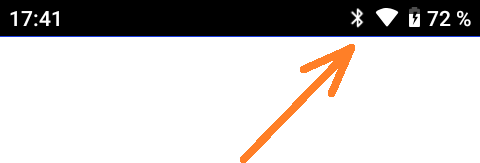 2. Запустите приложение «WeldingPro». Его ярлык можно найти на рабочем столе, либо в списке всех приложений смартфона.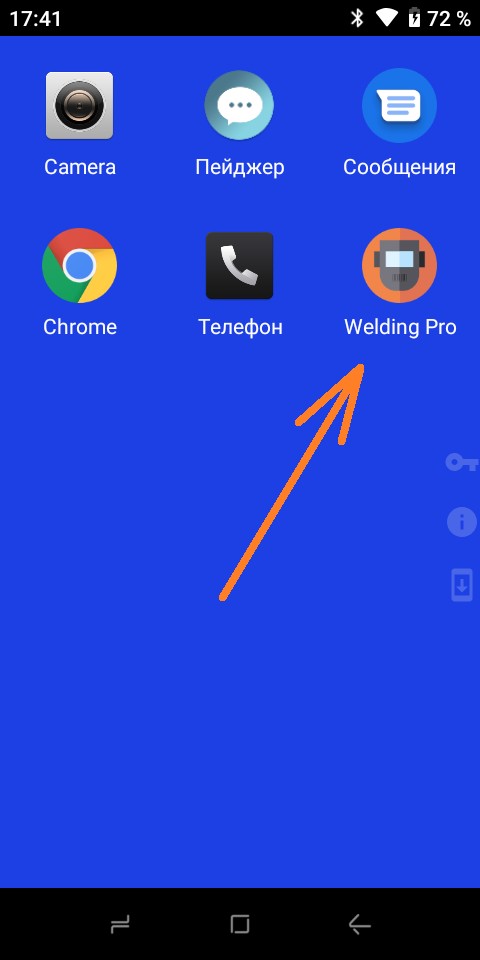 3. Введите адрес сервера вручную или выберите сервер из списка«Последние сервера» и нажмите «Подключиться». Адрес сервера вы можете уточнить у разработчика через электронную почту info@runorobot.ru.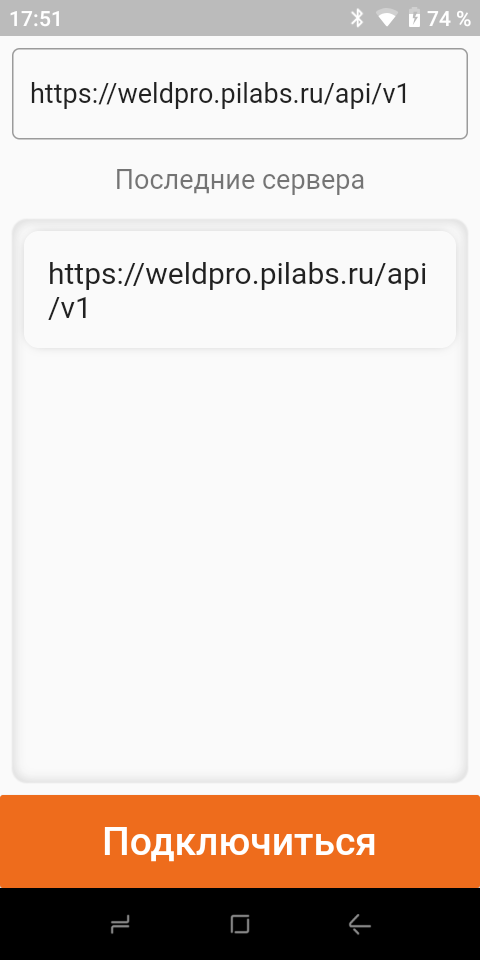 4. Нажмите «Начать сканирование» и отсканируйте личный штрихкод оператора. Для успешного распознавания системой сканируемого штрихкода, необходимо, чтобы оператор был внесен администратором в список базы данных пользователей и на предыдущем этапе был корректно выбран сервер, к базе данных которого относится оператор.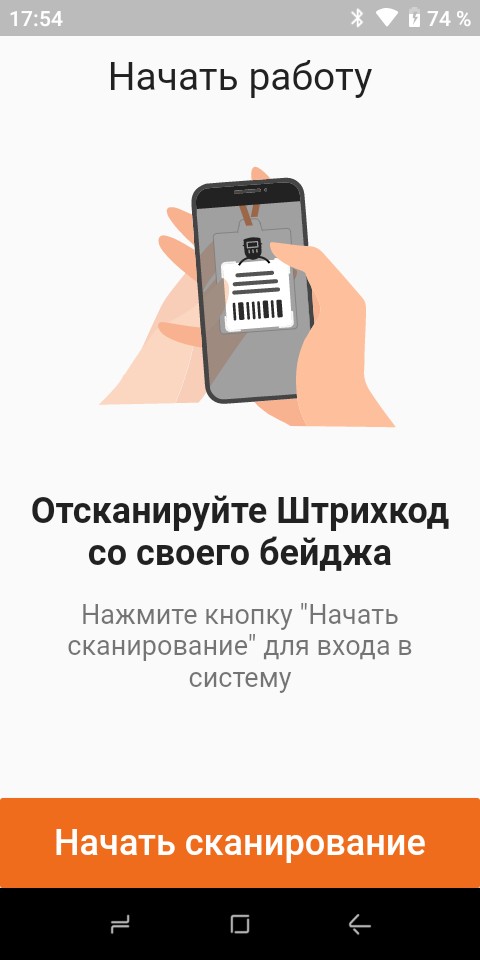 5. Выберите проект из списка и нажмите «Начать». В списке отображаются только те проекты, которые закреплены за авторизовавшимся оператором.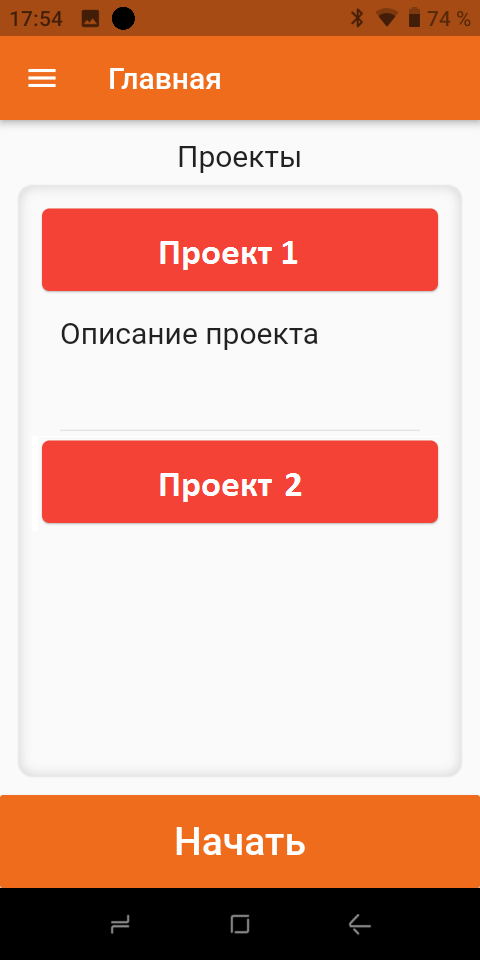 6. Если устройство измерения параметров сварочного процесса уже подключалось, то внизу экрана вы увидите его название. Если устройство измерения параметров сварочного процесса подключается впервые или необходимо подключить другое устройство, нажмите на область экрана над кнопкой «Начать сканирование» обозначенное значком Bluetooth (Блютуз) и выберете из списка устройство учета параметров сварочного процесса которое необходимо подключить к приложению.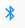 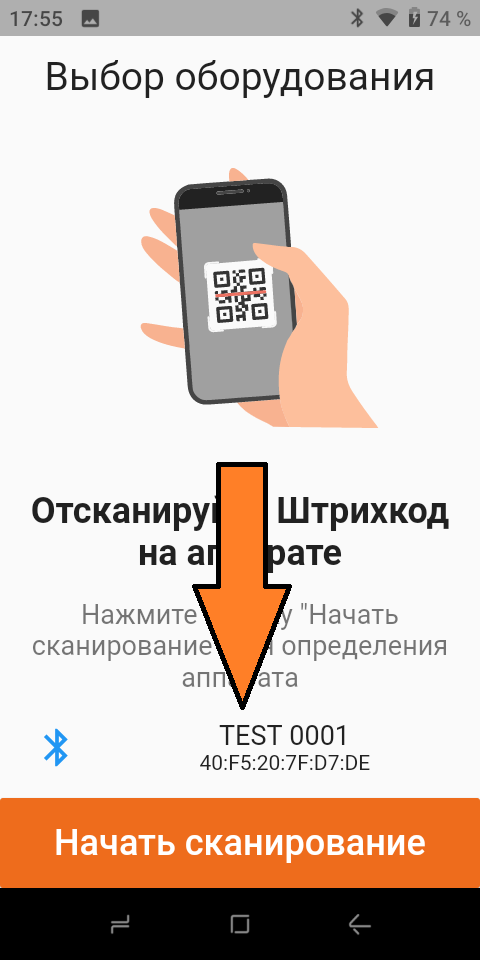 7. Нажмите «Начать сканирование» и отсканируйте штрихкод на сварочном аппарате. После данного этапа запускается новая сессия проекта, выбранного в пункте 5.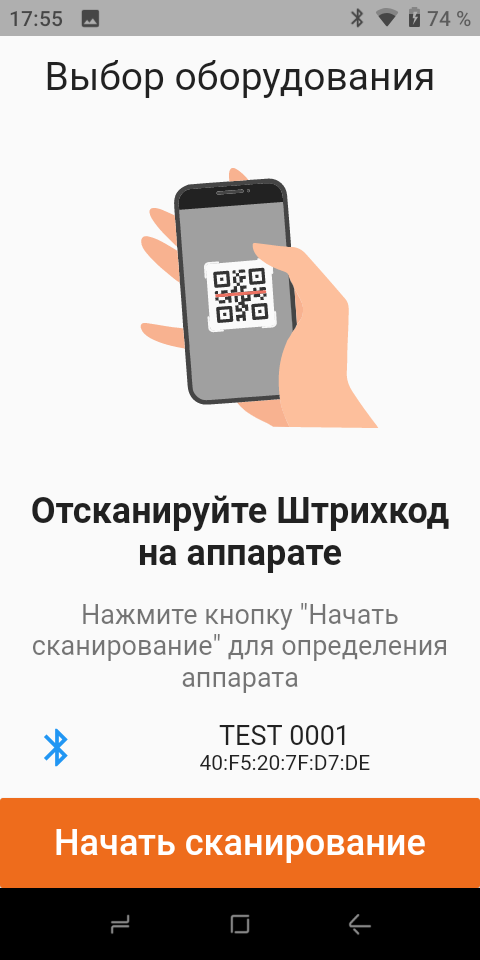 8. Основное окно открытой сессии. Внизу экрана отображается ее длительность. Для добавления расходных материалов или деталей нажмите «Начать сканирование» и отсканируйте соответствующий штрихкод. В текущую сессию можно добавить только те детали и расходные материалы, которые соответствуют проекту, выбранному в пункте 5.8.1. Окно добавления сварочных электродов в текущую сессию. Количество вводится вручную.8.2. Окно добавления сварочной проволоки. Количество вводится вручную или загружается из подключенного устройства измерения параметров сварочного процесса.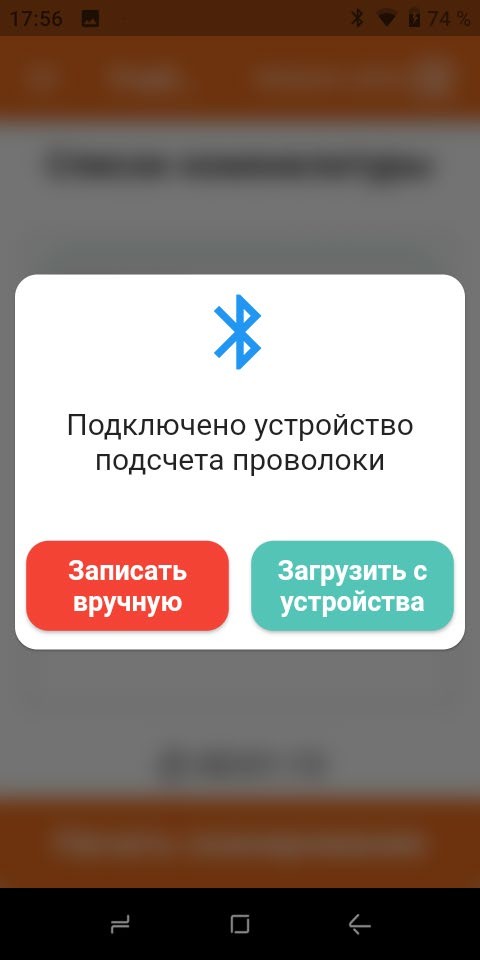 8.3. На каждое сканирование штрихкода детали в список добавляется одна деталь. Если необходимо несколько однотипныхдеталей, отсканируйте штрихкод повторно.9. Основное окно открытой сессии с добавленными электродами, проволокой и деталями.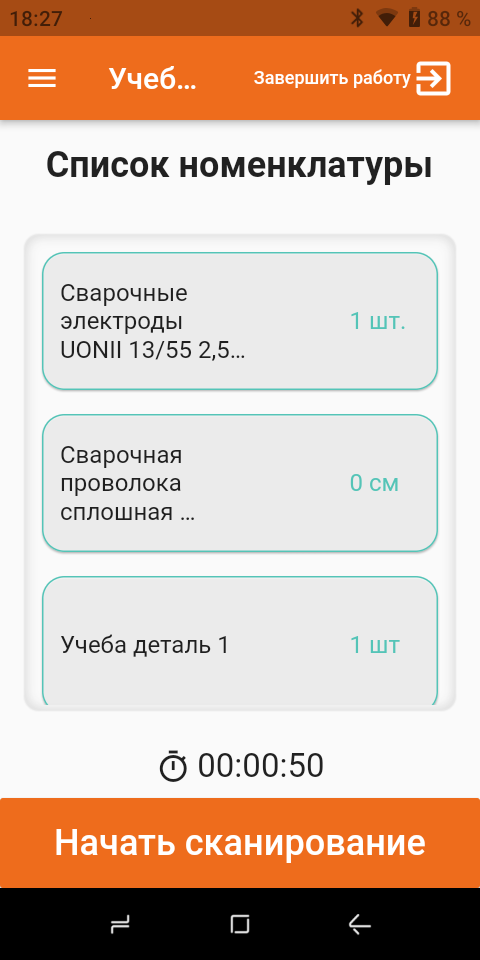 10. Для завершения сессии в основном окне открытой сессии нажмите «Завершить работу» справа вверху экрана.Для запуска новой сессии нажмите «Вернуться к началу».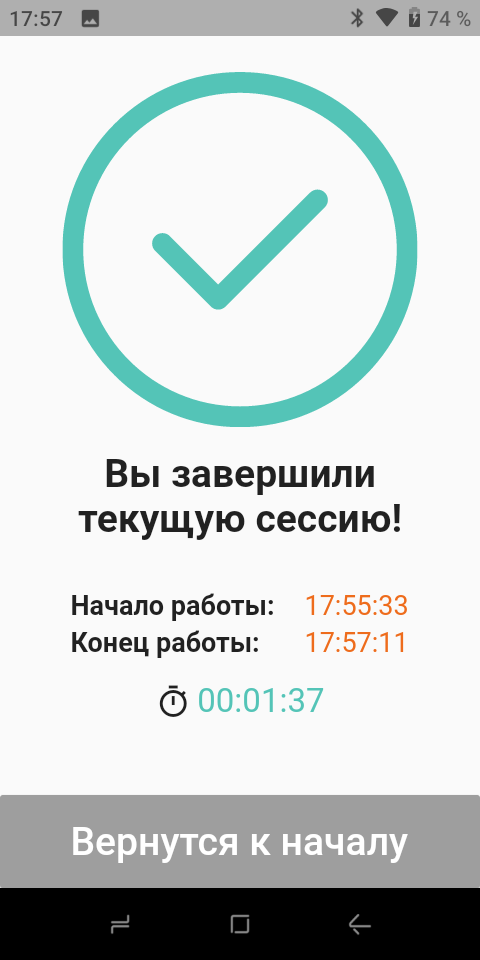 